



СОДЕРЖАНИЕ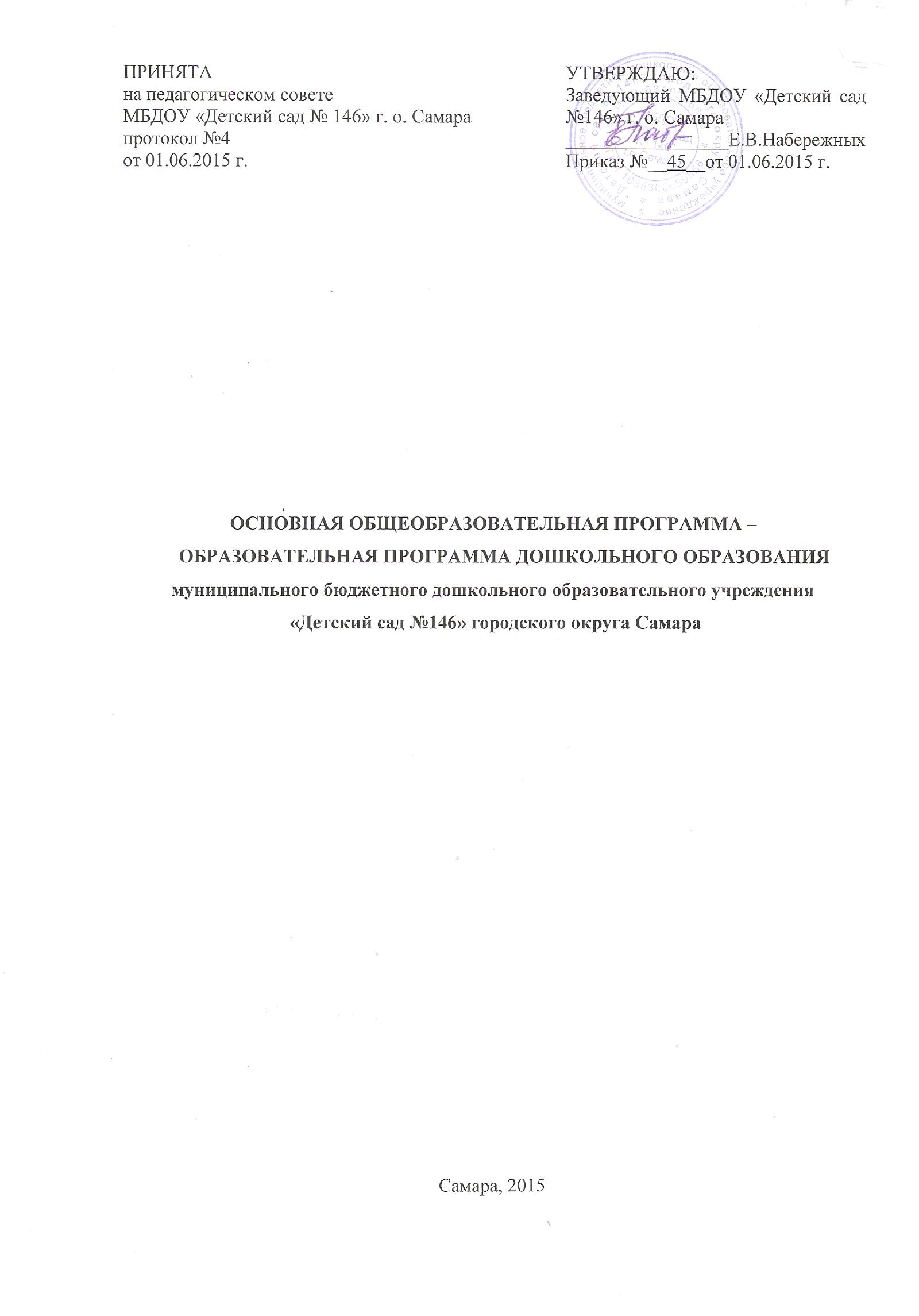 I. ЦЕЛЕВОЙ РАЗДЕЛ1.1. Обязательная часть1.1.1. Пояснительная запискаМуниципальное бюджетное  дошкольное образовательное учреждение детский сад №146 городского округа Самара является составной частью муниципальной системы образования городского округа Самара.Приоритетным направлением в работе ДОУ является познавательное и художественно - эстетическое развитие воспитанников. В детском саду функционирует 6 групп. Открыт логопедический пункт.Основная образовательная программа дошкольного образования муниципального бюджетного дошкольного образовательного учреждения детский сад №146 городского округа Самара (далее - МБДОУ детский сад № 146 г. о. Самара) разработана и утверждена с учётом примерной основной образовательной программой дошкольного образования (протокол от 20 мая 2015г. №2/15) и примерной  общеобразовательной комплексной программой дошкольного образования «От рождения до школы» под редакцией Н.Е. Вераксы, Т.С. Комаровой, М.А. Васильевой. – М.: МОЗАИКА-СИНТЕЗ, 2014. Разработка Программы осуществлена в соответствии с Федеральным законом «Об образовании в Российской Федерации» от 29.12.2012 г. № 273-ФЗ, а также:Федеральным государственным образовательным стандартом дошкольного образования (утвержден Приказом Министерства образования и науки РФ от 17.10.2013 г. № 1155);Приказом Минобрнауки Российской Федерации от 30.08.2013 №1014 «Об утверждении Порядка организации и осуществления образовательной деятельности по основным общеобразовательным программам - образовательным программам дошкольного образования» (зарегистрирован в Минюсте России 26.09.2013 N 30038);Письмом Министерства образования и науки РФ от 28.02.2014 №08-249 «Комментарии к ФГОС дошкольного образования»;Санитарно-эпидемиологическими требованиями к устройству, содержанию и организации режима работы дошкольных образовательных организаций - СанПиН 2.4.1.3049-13 (утверждены Постановлением Главного государственного санитарного врача РФ от 15.05.2013 г. № 26).Программа является нормативно-управленческим документом организации и согласно Закону «Об образовании в РФ» определяет объем, содержание, планируемые результаты (целевые ориентиры дошкольного образования) и организацию образовательной деятельности в МБДОУ детский сад № 146 г.о.Самара и обеспечивает построение целостного педагогического процесса, направленного на полноценное всестороннее развитие ребенка – физическое, социально-коммуникативное, познавательное, речевое, художественно-эстетическое – во взаимосвязи.а) Цели и задачи реализации основной общеобразовательной программы дошкольного образования (далее – Программа).Цели и задачи МБДОУ детский сад № 146 г.о.Самара по реализации Программы определены на основе требований Федерального государственного стандарта дошкольного образования, анализа результатов предшествующей педагогической деятельности, потребностей и ожиданий родителей, окружающего социума.Цель Программы:1) повышение социального статуса дошкольного образования;2) обеспечение государством равенства возможностей для каждого ребёнка в получении качественного дошкольного образования;3) обеспечение государственных гарантий уровня и качества дошкольного образования на основе единства обязательных требований к условиям реализации образовательных программ дошкольного образования, их структуре и результатам их освоения;4) сохранение единства образовательного пространства Российской Федерации относительно уровня дошкольного образования.Задачи реализации Программы:1) охрана и укрепление физического и психического здоровья детей, в том числе их эмоционального благополучия;2) обеспечение равных возможностей для полноценного развития каждого ребёнка в период дошкольного детства независимо от места жительства, пола, нации, языка, социального статуса, психофизиологических и других особенностей (в том числе ограниченных возможностей здоровья);3) обеспечение преемственности целей, задач и содержания образования, реализуемых в рамках образовательных программ различных уровней (далее -преемственность основных образовательных программ дошкольного и начального общего образования);4) создание благоприятных условий развития детей в соответствии с их возрастными и индивидуальными особенностями и склонностями, развития способностей и творческого потенциала каждого ребёнка как субъекта отношений с самим собой, другими детьми, взрослыми и миром;5) объединение обучения и воспитания в целостный образовательный процесс на основе духовно-нравственных и социокультурных ценностей и принятых в обществе правил, и норм поведения в интересах человека, семьи, общества;6) формирование общей культуры личности детей, в том числе ценностей здорового образа жизни, развития их социальных, нравственных, эстетических, интеллектуальных, физических качеств, инициативности, самостоятельности и ответственности ребёнка, формирования предпосылок учебной деятельности;7) обеспечение вариативности и разнообразия содержания Программ и организационных форм дошкольного образования, возможности формирования Программ различной направленности с учётом образовательных потребностей, способностей и состояния здоровья детей;8) формирование социокультурной среды, соответствующей возрастным, индивидуальным, психологическим и физиологическим особенностям детей;9) обеспечение психолого-педагогической поддержки семьи и повышения компетентности родителей (законных представителей) в вопросах развития и образования, охраны и укрепления здоровья детей.б) Принципы и подходы к формированию ПрограммыПрограмма построена на следующих принципах: 1. Поддержка разнообразия детства. Современный мир характеризуется возрастающим многообразием и неопределенностью, отражающимися в самых разных аспектах жизни человека и общества. Многообразие социальных, личностных, культурных, языковых, этнических особенностей, религиозных и других общностей, ценностей и убеждений, мнений и способов их выражения, жизненных укладов особенно ярко проявляется в условиях Российской Федерации – государства с огромной территорией, разнообразными природными условиями, объединяющего многочисленные культуры, народы, этносы. Возрастающая мобильность в обществе, экономике, образовании, культуре требует от людей умения ориентироваться в этом мире разнообразия, способности сохранять свою идентичность и в то же время гибко, позитивно и конструктивно взаимодействовать с другими людьми, способности выбирать и уважать право выбора других ценностей и убеждений, мнений и способов их выражения. Принимая вызовы современного мира, Программа рассматривает разнообразие как ценность, образовательный ресурс и предполагает использование разнообразия для обогащения образовательного процесса. Организация выстраивает образовательную деятельность с учетом региональной специфики, социокультурной ситуации развития каждого ребенка, его возрастных и индивидуальных особенностей, ценностей, мнений и способов их выражения. 2. Сохранение уникальности и самоценности детства как важного этапа в общем развитии человека. Самоценность детства – понимание детства как периода жизни значимого самого по себе, значимого тем, что происходит с ребенком сейчас, а не тем, что этот этап является подготовкой к последующей жизни. Этот принцип подразумевает полноценное проживание ребенком всех этапов детства (младенческого, раннего и дошкольного детства), обогащение (амплификацию) детского развития. 3. Позитивная социализация ребенка предполагает, что освоение ребенком культурных норм, средств и способов деятельности, культурных образцов поведения и общения с другими людьми, приобщение к традициям семьи, общества, государства происходят в процессе сотрудничества со взрослыми и другими детьми, направленного на создание предпосылок к полноценной деятельности ребенка в изменяющемся мире. 4. Личностно-развивающий и гуманистический характер взаимодействия взрослых (родителей(законных представителей), педагогических и иных работников ДОУ) и детей. Такой тип взаимодействия предполагает базовую ценностную ориентацию на достоинство каждого участника взаимодействия, уважение и безусловное принятие личности ребенка, доброжелательность, внимание к ребенку, его состоянию, настроению, потребностям, интересам. Личностно-развивающее взаимодействие является неотъемлемой составной частью социальной ситуации развития ребенка в организации, условием его эмоционального благополучия и полноценного развития. 5. Содействие и сотрудничество детей и взрослых, признание ребенка полноценным участником (субъектом) образовательных отношений. Этот принцип предполагает активное участие всех субъектов образовательных отношений – как детей, так и взрослых – в реализации программы. Каждый участник имеет возможность внести свой индивидуальный вклад в ход игры, занятия, проекта, обсуждения, в планирование образовательного процесса, может проявить инициативу. Принцип содействия предполагает диалогический характер коммуникации между всеми участниками образовательных отношений. Детям предоставляется возможность высказывать свои взгляды, свое мнение, занимать позицию и отстаивать ее, принимать решения и брать на себя ответственность в соответствии со своими возможностями. 6. Сотрудничество Организации с семьей. Сотрудничество, кооперация с семьей, открытость в отношении семьи, уважение семейных ценностей и традиций, их учет в образовательной работе являются важнейшим принципом образовательной программы. Сотрудники Организации должны знать об условиях жизни ребенка в семье, понимать проблемы, уважать ценности и традиции семей воспитанников. Программа предполагает разнообразные формы сотрудничества с семьей как в содержательном, так и в организационном планах. 7. Сетевое взаимодействие с организациями социализации, образования, охраны здоровья и другими партнерами, которые могут внести вклад в развитие и образование детей, а также использование ресурсов местного сообщества и вариативных программ дополнительного образования детей для обогащения детского развития. Программа предполагает, что Организация устанавливает партнерские отношения не только с семьями детей, но и с другими организациями и лицами, которые могут способствовать обогащению социального и/или культурного опыта детей, приобщению детей к национальным традициям (посещение театров, музеев, освоение программ дополнительного образования), к природе и истории родного края; содействовать проведению совместных проектов, экскурсий, праздников, посещению концертов, а также удовлетворению особых потребностей детей, оказанию психолого- педагогической и/или медицинской поддержки в случае необходимости (центры семейного консультирования и др.). 8. Индивидуализация дошкольного образования предполагает такое построение образовательной деятельности, которое открывает возможности для индивидуализации образовательного процесса, появления индивидуальной траектории развития каждого ребенка с характерными для данного ребенка спецификой и скоростью, учитывающей его интересы, мотивы, способности и возрастно-психологические особенности. При этом сам ребенок становится активным в выборе содержания своего образования, разных форм активности. Для реализации этого принципа необходимы регулярное наблюдение за развитием ребенка, сбор данных о нем, анализ его действий и поступков; помощь ребенку в сложной ситуации; предоставление ребенку возможности выбора в разных видах деятельности, акцентирование внимания на инициативности, самостоятельности и активности ребенка. 9. Возрастная адекватность образования. Этот принцип предполагает подбор педагогом содержания и методов дошкольного образования в соответствии с возрастными особенностями детей. Важно использовать все специфические виды детской деятельности (игру, коммуникативную и познавательно-исследовательскую деятельность, творческую активность, обеспечивающую художественно-эстетическое развитие ребенка), опираясь на особенности возраста и задачи развития, которые должны быть решены в дошкольном возрасте. Деятельность педагога должна быть мотивирующей и соответствовать психологическим законам развития ребенка, учитывать его индивидуальные интересы, особенности и склонности. 10. Развивающее вариативное образование. Этот принцип предполагает, что образовательное содержание предлагается ребенку через разные виды деятельности с учетом его актуальных и потенциальных возможностей усвоения этого содержания и совершения им тех или иных действий, с учетом его интересов, мотивов и способностей. Данный принцип предполагает работу педагога с ориентацией на зону ближайшего развития ребенка (Л.С. Выготский), что способствует развитию, расширению как явных, так и скрытых возможностей ребенка. 11. Полнота содержания и интеграция отдельных образовательных областей. В соответствии со Стандартом Программа предполагает всестороннее социально- коммуникативное, познавательное, речевое, художественно-эстетическое и физическое развитие детей посредством различных видов детской активности. Деление Программы на образовательные области не означает, что каждая образовательная область осваивается ребенком по отдельности, в форме изолированных занятий по модели школьных предметов. Между отдельными разделами Программы существуют многообразные взаимосвязи: познавательное развитие тесно связано с речевым и социально-коммуникативным, художественно-эстетическое – с познавательным и речевым и т.п. Содержание образовательной деятельности в одной конкретной области тесно связано с другими областями. Такая организация образовательного процесса соответствует особенностям развития детей раннего и дошкольного возраста. 12. Инвариантность ценностей и целей при вариативности средств реализации и достижения целей Программы. Стандарт и Программа задают инвариантные ценности и ориентиры, с учетом которых ДОУ должна разработать свою основную образовательную программу и которые для нее являются научно-методическими опорами в современном мире разнообразия и неопределенности. При этом Программа оставляет за Организацией право выбора способов их достижения, выбора образовательных программ, учитывающих многообразие конкретных социокультурных, географических, климатических условий реализации Программы, разнородность состава групп воспитанников, их особенностей и интересов, запросов родителей (законных представителей), интересов и предпочтений педагогов и т.п. Основные подходы к формированию Программы.Творческая деятельность педагогов ДОУ опирается на следующие подходы к организации воспитательно-образовательного процесса с детьми: - Личностно-ориентированный подход, который предусматривает организацию процесса воспитания с учетом того, что развитие личности ребенка является главным критерием его эффективности. Механизм реализации личностно-ориентированного подхода – создание условий для развития личности на основе изучения ее задатков, способностей, интересов, склонностей с учетом признания уникальности личности, ее интеллектуальной и нравственной свободы, права на уважение. - Деятельностный подход, связанный с организацией целенаправленной воспитательной деятельности в общем контексте образовательного процесса: ее структурой, взаимосвязанными мотивами и целями; видами деятельности; формами и методами воспитания; возрастными особенностями ребенка при включении в воспитательную деятельность. Программа создает необходимые условия для оптимального сочетания индивидуальной и совместной деятельности ребенка и взрослого, строится на адекватных возрасту формах работы с детьми (коллективных, групповых, индивидуальных); - Гендерный подход, целью которого является воспитание детей разного пола, одинаково способных к самореализации и раскрытию своих потенциалов и возможностей в современном обществе; - Компетентностный подход, в котором основным результатом образовательной деятельности становится формирование готовности воспитанников самостоятельно действовать в ходе решения актуальных задач: определять цели познавательной деятельности, выбирать необходимые источники информации, находить оптимальные способы добиваться поставленной цели, оценивать полученные результаты, организовывать свою деятельность, сотрудничать с другими воспитанниками. Данный подход в нашем детском саду реализовывается с помощью внедрения в воспитательно-образовательный процесс технологии «Метод-проектов», а также изготовлением учебно-дидактического материала самими детьми.в) Значимые для разработки и реализации Программы характеристики, в том числе характеристики особенностей развития детей раннего и дошкольного возрастаРежим функционирования ДОУМБДОУ детский сад №146 г.о.Самара функционирует в режиме 12-часового пребывания воспитанников в период с 7-00 до 19-00 при 5-дневной рабочей неделе.Программа реализуется в течение всего времени пребывания воспитанников в образовательной организации.Общие сведения о ПрограммеОбязательная часть Программы в содержательном отношении разработана с учетом примерной общеобразовательной комплексной программой дошкольного образования «От рождения до школы» под редакцией Н.Е. Вераксы, Т.С. Комаровой, М.А. Васильевой. – М.: МОЗАИКА-СИНТЕЗ, 2014.Объем обязательной части Программы составляет 73% от ее общего объема.Иные 27% составляют объем части Программы, формируемой участниками образовательных отношений. Содержательные и организационные аспекты данной части ориентированы на познавательное и художественно-эстетическое развитие воспитанников, поддержку детской инициативы и свободной спонтанной игры, а также поддержку детско-родительских отношений.Сведения о семьях воспитанниковПедагогический коллектив МБДОУ детский сад №146 г.о.Самара строит свою работу по воспитанию и обучению детей в тесном контакте с семьёй. В учреждении изучается контингент родителей, социальный и образовательный статус членов семей воспитанников.Контингент родителей в основном однороден, характеризуется средним уровнем жизни и доходов, социального и образовательного статуса.Многие из родителей готовы к непосредственному участию в образовательном процессе. Но, как правило, большинство родителей по различному роду службы и занятости не имеют возможности постоянного участия в мероприятиях, направленных на поддержку детско-родительских отношений. Однако они всё равно готовы к интерактивной форме реализации образовательной программы. Содержание Программы предполагает обеспечение взаимодействия с родителями воспитанников различными способами, как непосредственными, так и опосредованными.Возрастные и индивидуальные особенности контингента воспитанников.МБДОУ детский сад №146 г.о.Самара посещают дети с 3 до 7 лет; всего функционирует 6 групп: с 3 до 4 лет - 2 младшая (1 группа) – общеобразовательнаяс 4 до 5 лет - средняя (1 группа) – общеобразовательнаяс 5 до 6 лет - старшая (2 группы) – общеобразовательнаяс 6 до 7 лет –  подготовительная  к школе (1 группа) – общеобразовательнаяс 4 до 7 лет – разновозрастная (1 группа) – общеобразовательная.Дошкольный возраст является важнейшим в развитии человека, так как он заполнен существенными физиологическими, психологическими и социальными изменениями. Это период жизни, который рассматривается в педагогике и психологии как самоценное явление со своими законами, субъективно переживается в большинстве случаев как счастливая, беззаботная, полная приключений и открытий жизнь. Дошкольное детство играет решающую роль в становлении личности, определяя ход и результаты ее развития на последующих этапах жизненного пути человека. Возрастные особенности  детей 2-3 года.На третьем году жизни дети становятся самостоятельнее. Продолжает развиваться предметная деятельность, ситуативно-деловое общение ребенка и взрослого; совершенствуются восприятие, речь, начальные формы произвольного поведения, игры, наглядно-действенное мышление.Развитие предметной деятельности связано с усвоением культурных способов действия с различными предметами. Развиваются действия соотносящие и орудийные.Умение выполнять орудийные действия развивает произвольность, преобразуя натуральные формы активности в культурные на основе предлагаемой взрослыми модели, которая выступает в качестве не только объекта подражания, но и образца, регулирующего собственную активность ребенка.В ходе совместной со взрослыми предметной деятельности продолжает развиваться понимание речи. Слово отделяется от ситуации и приобретает самостоятельное значение. Дети продолжают осваивать названия окружающих предметов, учатся выполнять простые словесные просьбы взрослых в пределах видимой наглядной ситуации. Количество понимаемых слов значительно возрастает. Совершенствуется регуляция поведения в результате обращения взрослых к ребенку, который начинает понимать не только инструкцию, но и рассказ взрослых.Интенсивно развивается активная речь детей. К 3 годам они осваивают основные грамматические структуры, пытаются строить простые предложения, в разговоре со взрослым используют практически все части речи. Активный словарь достигает примерно 1000-1500 слов. К концу третьего года жизни речь становится средством общения ребенка со сверстниками. В этом возрасте у детей формируются новые виды деятельности: игра, рисование, конструирование.Игра носит процессуальный характер, главное в ней — действия. Они совершаются с игровыми предметами, приближенными к реальности. В середине третьего года жизни появляются действия с предметами-заместителями.Появление собственно изобразительной деятельности обусловлено тем, что ребенок уже способен сформулировать намерение изобразить какой-либо предмет. Типичным является изображение человека в виде «головонога» — окружности и отходящих от нее линий.К третьему году жизни совершенствуются зрительные и слуховые ориентировки, что позволяет детям безошибочно выполнять ряд заданий: осуществлять выбор из двух-трех предметов по форме, величине и цвету; различать мелодии; петь.Совершенствуется слуховое восприятие, прежде всего фонематический слух. К 3 годам дети воспринимают все звуки родного языка, но произносят их с большими искажениями.Основной формой мышления становится наглядно-действенная. Ее особенность заключается в том, что возникающие в жизни ребенка проблемные ситуации разрешаются путем реального действия с предметами.Для детей этого возраста характерна неосознанность мотивов, импульсивность и зависимость чувств и желаний от ситуации. Дети легко заражаются эмоциональным состоянием сверстников. Однако в этот период начинает складываться и произвольность поведения. Она обусловлена развитием орудийных действий и речи. У детей появляются чувства гордости и стыда, начинают формироваться элементы самосознания, связанные с идентификацией с именем и полом. Завершается ранний возраст кризисом 3 лет. Ребенок осознает себя как отдельного человека, отличного от взрослого. У него формируется образ Я.Кризис часто сопровождается рядом отрицательных проявлений: негативизмом, упрямством, нарушением общения со взрослым и др. Кризис может продолжаться от нескольких месяцев до двух лет.Возрастные особенности  детей 3 - 4 года.В возрасте 3-4 лет ребенок постепенно выходит за пределы семейного круга. Его общение становится внеситуативным. Взрослый становится для ребенка не только членом семьи, но и носителем определенной общественной функции. Желание ребенка выполнять такую же функцию приводит к противоречию с его реальными возможностями. Это противоречие разрешается через развитие игры, которая становится ведущим видом деятельности в дошкольном возрасте.Главной особенностью игры является ее условность: выполнение одних действий с одними предметами предполагает их отнесенность к другим действиям с другими предметами. Основным содержанием игры младших дошкольников являются действия с игрушками и предметами-заместителями. Продолжительность игры небольшая. Младшие дошкольники ограничиваются игрой с одной-двумя ролями и простыми, неразвернутыми сюжетами. Игры с правилами в этом возрасте только начинают формироваться.Изобразительная деятельность ребенка зависит от его представлений о предмете. В этом возрасте они только начинают формироваться. Графические образы бедны. У одних детей в изображениях отсутствуют детали, у других рисунки могут быть более детализированы. Дети уже могут использовать цвет.Большое значение для развития мелкой моторики имеет лепка. Младшие дошкольники способны под руководством взрослого вылепить простые предметы.Известно, что аппликация оказывает положительное влияние на развитие восприятия. В этом возрасте детям доступны простейшие виды аппликации.Конструктивная деятельность в младшем дошкольном возрасте ограничена возведением несложных построек по образцу и по замыслу.В младшем дошкольном возрасте развивается перцептивная деятельность. Дети от использования предэталонов — индивидуальных единиц восприятия — переходят к сенсорным эталонам — культурно выработанным средствам восприятия. К концу младшего дошкольного возраста дети могут воспринимать до пяти и более форм предметов и до семи и более цветов, способны дифференцировать предметы по величине, ориентироваться в пространстве группы детского сада, а при определенной организации образовательного процесса и в помещении всего дошкольного учреждения.Развиваются память и внимание. По просьбе взрослого дети могут запомнить 3-4 слова и 5-6 названий предметов. К концу младшего дошкольного возраста они способны запомнить значительные отрывки из любимых произведений.Продолжает развиваться наглядно-действенное мышление. При этом преобразования ситуаций в ряде случаев осуществляются на основе целенаправленных проб с учетом желаемого результата. Дошкольники способны установить некоторые скрытые связи и отношения между предметами.В младшем дошкольном возрасте начинает развиваться воображение, которое особенно наглядно проявляется в игре, когда одни объекты выступают в качестве заместителей других.Взаимоотношения детей обусловлены нормами и правилами. В результате целенаправленного воздействия они могут усвоить относительно большое количество норм, которые выступают основанием для оценки собственных действий и действий других детей.Взаимоотношения детей ярко проявляются в игровой деятельности. Они скорее играют рядом, чем активно вступают во взаимодействие. Однако уже в этом возрасте могут наблюдаться устойчивые избирательные взаимоотношения. Конфликты возникают преимущественно по поводу игрушек. Положение ребенка в группе сверстников во многом определяется мнением воспитателя.В младшем дошкольном возрасте можно наблюдать соподчинение мотивов поведения в относительно простых ситуациях. Сознательное управление поведением только начинает складываться; во многом поведение ребенка еще ситуативно. Вместе с тем можно наблюдать и случаи ограничения собственных побуждений самим ребенком, сопровождаемые словесными указаниями. Начинает развиваться самооценка, при этом дети в значительной мере ориентируются на оценку воспитателя. Продолжает развиваться также их половая идентификация, что проявляется в характере выбираемых игрушек и сюжетов.Возрастные особенности  детей 4 - 5 лет.В игровой деятельности детей среднего дошкольного возраста появляются ролевые взаимодействия. Они указывают на то, что дошкольники начинают отделять себя от принятой роли. В процессе игры роли могут меняться. Игровые действия начинают выполняться не ради них самих, а ради смысла игры. Происходит разделение игровых и реальных взаимодействий детей.Значительное развитие получает изобразительная деятельность. Рисунок становится предметным и детализированным. Графическое изображение человека характеризуется наличием туловища, глаз, рта, носа, волос, иногда одежды и ее деталей. Совершенствуется техническая сторона изобразительной деятельности. Дети могут рисовать основные геометрические фигуры, вырезать ножницами, наклеивать изображения на бумагу и т. д.Усложняется конструирование. Постройки могут включать 5-6 деталей. ' Формируются навыки конструирования по собственному замыслу, а также планирование последовательности действий.Двигательная сфера ребенка характеризуется позитивными изменениями мелкой и крупной моторики. Развиваются ловкость, координация движений. Дети в этом возрасте лучше, чем младшие дошкольники, удерживают равновесие, перешагивают через небольшие преграды. Усложняются игры с мячом.К концу среднего дошкольного возраста восприятие становится более развитым. Дети оказываются способными назвать форму, на которую похож тот или иной предмет. Они могут вычленять в сложных объектах простые формы и из простых форм воссоздавать сложные объекты. Дети способны упорядочить группы предметов по сенсорному признаку — величине, цвету; выделить такие параметры, как высота, длина и ширина. Совершенствуется ориентация в пространстве. Возрастает объем памяти. Дети запоминают до 7-8 названий предметов. Начинает складываться произвольное запоминание: дети способны принять задачу на запоминание, помнят поручения взрослых, могут выучить небольшое стихотворение и т. д.Начинает развиваться образное мышление. Дети оказываются способными использовать простые схематизированные изображения для решения несложных задач. Они могут строить по схеме, решать лабиринтные задачи. Развивается предвосхищение. На основе пространственного расположения объектов дети могут сказать, что произойдет в результате их взаимодействия. Однако при этом им трудно встать на позицию другого наблюдателя и во внутреннем плане совершить мысленное преобразование образа. Для детей этого возраста особенно характерны известные феномены Ж. Пиаже: сохранение количества, объема и величины. Например, если ребенку предъявить три черных кружка из бумаги и семь белых кружков из бумаги и спросить: «Каких кружков больше — черных или белых?», большинство ответят, что белых больше. Но если спросить: «Каких больше — белых или бумажных?», ответ будет таким же — больше белых.Продолжает развиваться воображение. Формируются такие его особенности, как оригинальность и произвольность. Дети могут самостоятельно придумать небольшую сказку на заданную тему.Увеличивается устойчивость внимания. Ребенку оказывается доступной сосредоточенная деятельность в течение 15-20 минут. Он способен удерживать в памяти при выполнении каких-либо действий несложное условие.В среднем дошкольном возрасте улучшается произношение звуков и дикция. Речь становится предметом активности детей. Они удачно имитируют голоса животных, интонационно выделяют речь тех или иных персонажей. Интерес вызывают ритмическая структура речи, рифмы. Развивается грамматическая сторона речи. Дети занимаются словотворчеством на основе грамматических правил. Речь детей при взаимодействии друг с другом носит ситуативный характер, а при общении со взрослым становится внеситуативной.Изменяется содержание общения ребенка и взрослого. Оно выходит за пределы конкретной ситуации, в которой оказывается ребенок. Ведущим становится познавательный мотив. Информация, которую ребенок получает в процессе общения, может быть сложной и трудной для понимания, но она вызывает интерес.У детей формируется потребность в уважении со стороны взрослого, для них оказывается чрезвычайно важной его похвала. Это приводит к их повышенной обидчивости на замечания. Повышенная обидчивость представляет собой возрастной феномен.Взаимоотношения со сверстниками характеризуются избирательностью, которая выражается в предпочтении одних детей другим. Появляются постоянные партнеры по играм. В группах начинают выделяться лидеры. Появляются конкурентность, соревновательность. Последняя важна для сравнения себя с другим, что ведет к развитию образа Я ребенка, его детализации.Основные достижения возраста связаны с развитием игровой деятельности; появлением ролевых и реальных взаимодействий; с развитием изобразительной деятельности; конструированием по замыслу, планированием; совершенствованием восприятия, развитием образного мышления и воображения, эгоцентричностью познавательной позиции; развитием памяти, внимания, речи, познавательной мотивации, совершенствования восприятия; формированием потребности в уважении со стороны взрослого, появлением обидчивости, конкурентности, соревновательности со сверстниками, дальнейшим развитием образа Я ребенка, его детализацией.Возрастные особенности  детей 5 - 6 лет.Дети шестого года жизни уже могут распределять роли до начала игры и строят свое поведение, придерживаясь роли. Игровое взаимодействие сопровождается речью, соответствующей и по содержанию, и интонационно взятой роли. Речь, сопровождающая реальные отношения детей, отличается от ролевой речи. Дети начинают осваивать социальные отношения и понимать подчиненность позиций в различных видах деятельности взрослых, одни роли становятся для них более привлекательными, чем другие. При распределении ролей могут возникать конфликты, связанные с субординацией ролевого поведения. Наблюдается организация игрового пространства, в котором выделяются смысловой «центр» и «периферия». (В игре «Больница» таким центром оказывается кабинет врача, в игре «Парикмахерская» — зал стрижки, а зал ожидания выступает в качестве периферии игрового пространства.) Действия детей в играх становятся разнообразными.Развивается изобразительная деятельность детей. Это возраст наиболее активного рисования. В течение года дети способны создать до двух тысяч рисунков. Рисунки могут быть самыми разными по содержанию: это и жизненные впечатления детей, и воображаемые ситуации, и иллюстрации к фильмам и книгам. Обычно рисунки представляют собой схематичные изображения различных объектов, но могут отличаться оригинальностью композиционного решения, передавать статичные и динамичные отношения. Рисунки приобретают сюжетный характер; достаточно часто встречаются многократно повторяющиеся сюжеты с небольшими или, напротив, существенными изменениями. Изображение человека становится более детализированным и пропорциональным. По рисунку можно судить о половой принадлежности и эмоциональном состоянии изображенного человека.Конструирование характеризуется умением анализировать условия, в которых протекает эта деятельность. Дети используют и называют различные детали деревянного конструктора. Могут заменить детали постройки в зависимости от имеющегося материала. Овладевают обобщенным способом обследования образца. Способны выделять основные части предполагаемой постройки. Конструктивная деятельность может осуществляться на основе схемы, по замыслу и по условиям. Появляется конструирование в ходе совместной деятельности.Дети могут конструировать из бумаги, складывая ее в несколько раз (два, четыре, шесть сгибаний); из природного материала. Они осваивают два способа конструирования: 1) от природного материала к художественному образу (в этом случае ребенок «достраивает» природный материал до целостного образа, дополняя его различными деталями); 2) от художественного образа к природному материалу (в этом случае ребенок подбирает необходимый материал, для того чтобы воплотить образ).Продолжает совершенствоваться восприятие цвета, формы и величины, строения предметов; представления детей систематизируются. Дети различают по светлоте и называют не только основные цвета и их оттенки, но и промежуточные цветовые оттенки; форму прямоугольников, овалов, треугольников. Воспринимают величину объектов, легко выстраивают в ряд —по возрастанию или убыванию —до десяти различных предметов.Однако дети могут испытывать трудности при анализе пространственного положения объектов, если сталкиваются с несоответствием формы и их пространственного расположения. Вспомним феномен Ж. Пиаже о длине извилистой и прямой дорожек. Если расстояние (измеряемое по прямой) между начальной и конечной точками более длинной, извилистой дорожки меньше расстояния между начальной и конечной точками прямой дорожки, то прямая дорожка (которая объективно короче извилистой) будет восприниматься детьми как более длинная. Точно так же машинка, которая проехала меньший путь, но остановилась впереди другой машинки, которая проехала больший путь, будет рассматриваться детьми как проехавшая больший путь и ехавшая быстрее. Это свидетельствует о том, что в различных ситуациях восприятие представляет для дошкольников известные сложности, особенно если они должны одновременно учитывать несколько различных и при этом противоположных признаков.В старшем дошкольном возрасте продолжает развиваться образное мышление. Дети способны не только решить задачу в наглядном плане, но и совершить преобразования объекта, указать, в какой последовательности объекты вступят во взаимодействие, и т.д. Однако подобные решения окажутся правильными только в том случае, если дети будут применять адекватные мыслительные средства. Среди них можно выделить схематизированные представления, которые возникают в процессе наглядного моделирования; комплексные представления, отражающие представления детей о системе признаков, которыми могут обладать объекты, а также представления, отражающие стадии преобразования различных объектов и явлений (представления о цикличности изменений): представления о смене времен года, дня и ночи, об увеличении и уменьшении объектов в результате различных воздействий, представления о развитии и т.д. Кроме того, продолжают совершенствоваться обобщения, что является основой словесно-логического мышления. Ж. Пиаже показал, что в дошкольном возрасте у детей еще отсутствуют представления о классах объектов. Объекты группируются по признакам, которые могут изменяться, однако начинают формироваться операции логического сложения и умножения классов. Так, например, старшие дошкольники при группировании объектов могут учитывать два признака.В качестве примера можно привести задание: детям предлагается выбрать самый непохожий объект из группы, в которую входят два круга (большой и малый) и два квадрата (большой и малый). При этом круги и квадраты различаются по цвету. Если показать на какую-либо из фигур и попросить ребенка назвать самую непохожую на нее фигуру, можно убедиться: он способен учесть два признака, то есть выполнить логическое умножение. Как показали исследования отечественных психологов, дети старшего дошкольного возраста способны рассуждать и давать адекватные причинные объяснения, если анализируемые отношения не выходят за пределы их наглядного опыта.Развитие воображения в этом возрасте позволяет детям сочинять достаточно оригинальные и последовательно разворачивающиеся истории. Воображение будет активно развиваться лишь при условии проведения специальной работы по его активизации.Продолжают развиваться устойчивость, распределение, переключаемость внимания. Наблюдается переход от непроизвольного к произвольному вниманию.Продолжает совершенствоваться речь, в том числе ее звуковая сторона. Дети могут правильно воспроизводить шипящие, свистящие и сонорные звуки. Развиваются фонематический слух, интонационная выразительность речи при чтении стихов в сюжетно-ролевой игре и в повседневной жизни. Совершенствуется грамматический строй речи. Дети используют практически все части речи, активно занимаются словотворчеством. Богаче становится лексика: активно используются синонимы и антонимы. Развивается связная речь. Дети могут пересказывать, рассказывать по картинке, передавая не только главное, но и детали.Достижения этого возраста характеризуются распределением ролей в игровой деятельности; структурированием игрового пространства; дальнейшим развитием изобразительной деятельности, отличающейся высокой продуктивностью; применением в конструировании обобщенного способа обследования образца. Восприятие характеризуется анализом сложных форм объектов; развитие мышления сопровождается освоением мыслительных средств (схематизированные представления, комплексные представления, представления о цикличности изменений); развиваются умение обобщать, причинное мышление, воображение, произвольное внимание, речь, образ Я.Возрастные особенности  детей 6 - 7 лет.В сюжетно-ролевых играх дети седьмого года жизни начинают осваивать сложные взаимодействия людей, отражающие характерные значимые жизненные ситуации, например, свадьбу, рождение ребенка, болезнь, трудоустройство и т. д.Игровые действия становятся более сложными, обретают особый смысл, который не всегда открывается взрослому. Игровое пространство усложняется. В нем может быть несколько центров, каждый из которых поддерживает свою сюжетную линию. При этом дети способны отслеживать поведение партнеров по всему игровому пространству и менять свое поведение в зависимости от места в нем. Так, ребенок уже обращается к продавцу не просто как покупатель, а как покупатель-мама или покупатель-шофер и т. п. Исполнение роли акцентируется не только самой ролью, но и тем, в какой части игрового пространства эта роль воспроизводится. Например, исполняя роль водителя автобуса, ребенок командует пассажирами и подчиняется инспектору ГИБДД. Если логика игры требует появления новой роли, то ребенок может по ходу игры взять на себя новую роль, сохранив при этом роль, взятую ранее. Дети могут комментировать исполнение роли тем или иным участником игры.Образы из окружающей жизни и литературных произведений, передаваемые детьми в изобразительной деятельности, становятся сложнее. Рисунки приобретают более детализированный характер, обогащается их цветовая гамма. Более явными становятся различия между рисунками мальчиков и девочек. Мальчики охотно изображают технику, космос, военные действия и т. п. Девочки обычно рисуют женские образы: принцесс, балерин, моделей и т. д. Часто встречаются и бытовые сюжеты: мама и дочка, комната и т. д. При правильном педагогическом подходе у детей формируются художественно-творческие способности в изобразительной деятельности.Изображение человека становится еще более детализированным и пропорциональным. Появляются пальцы на руках, глаза, рот, нос, брови, подбородок. Одежда может быть украшена различными деталями. Дети подготовительной к школе группы в значительной степени освоили конструирование из строительного материала. Они свободно владеют обобщенными способами анализа как изображений, так и построек; не только анализируют основные конструктивные особенности различных деталей, но и определяют их форму на основе сходства со знакомыми им объемными предметами. Свободные постройки становятся симметричными и пропорциональными, их строительство осуществляется на основе зрительной ориентировки. Дети быстро и правильно подбирают необходимый материал. Они достаточно точно представляют себе последовательность, в которой будет осуществляться постройка, и материал, который понадобится для ее выполнения; способны выполнять различные по степени сложности постройки как по собственному замыслу, так и по условиям.В этом возрасте дети уже могут освоить сложные формы сложения из листа бумаги и придумывать собственные, но этому их нужно специально обучать. Данный вид деятельности не просто доступен детям —он важен для углубления их пространственных представлений.Усложняется конструирование из природного материала. Детям уже доступны целостные композиции по предварительному замыслу, которые могут передавать сложные отношения, включать фигуры людей и животных в различных условиях.У детей продолжает развиваться восприятие, однако они не всегда могут одновременно учитывать несколько различных признаков. Развивается образное мышление, однако воспроизведение метрических отношений затруднено. Это легко проверить, предложив детям воспроизвести на листе бумаги образец, на котором нарисованы девять точек, расположенных не на одной прямой. Как правило, дети не воспроизводят метрические отношения между точками: при наложении рисунков друг на друга точки детского рисунка не совпадают с точками образца.Продолжают развиваться навыки обобщения и рассуждения, но они в значительной степени еще ограничиваются наглядными признаками ситуации.Продолжает развиваться воображение, однако часто приходится констатировать снижение развития воображения в этом возрасте в сравнении со старшей группой. Это можно объяснить различными влияниями, в том числе и средств массовой информации, приводящими к стереотипности детских образов.Продолжает развиваться внимание, оно становится произвольным. В некоторых видах деятельности время произвольного сосредоточения достигает 30 минут.У детей продолжает развиваться речь: ее звуковая сторона, грамматический строй, лексика. Развивается связная речь. В высказываниях детей отражаются как расширяющийся словарь, так и характер обобщений, формирующихся в этом возрасте. Дети начинают активно употреблять обобщающие существительные, синонимы, антонимы, прилагательные и т.д. В результате правильно организованной образовательной работы у детей развивается диалогическая и некоторые виды монологической речи. В подготовительной к школе группе завершается дошкольный возраст. Его основные достижения связаны с освоением мира вещей как предметов человеческой культуры; дети осваивают формы позитивного общения с людьми; развивается половая идентификация, формируется позиция школьника.К концу дошкольного возраста ребенок обладает высоким уровнем познавательного и личностного развития, что позволяет ему в дальнейшем успешно учиться в школе.1.1.2. Планируемые результаты освоение ПрограммыВ соответствии с ФГОС ДО специфика дошкольного детства и системные особенности дошкольного образования делают неправомерными требования от ребенка дошкольного возраста конкретных образовательных достижений. Поэтому результаты освоения Программы представлены в виде целевых ориентиров дошкольного образования и представляют собой возрастные характеристики возможных достижений ребенка к концу дошкольного образования.  Реализация образовательных целей и задач Программы направлена на достижение целевых ориентиров дошкольного образования, которые описаны как основные характеристики развития ребенка. Основные характеристики развития ребенка представлены в виде изложения возможных достижений воспитанников на разных возрастных этапах дошкольного детства.  В соответствии с периодизацией психического развития ребенка, принятой в культурно-исторической психологии, дошкольное детство подразделяется на три возраста детства: младенческий (первое и второе полугодия жизни), ранний (от 1 года до 3 лет) и дошкольный возраст (от 3 до 7 лет).  Целевые ориентиры в младенческом возрасте К концу первого полугодия жизни ребенок: – обнаруживает выраженную потребность в общении со взрослыми: проявляет интерес и положительные эмоции в ответ на обращения взрослого, сам инициирует общение, привлекая взрослого с помощью голосовых проявлений, улыбок, движений, охотно включается в эмоциональные игры; – проявляет поисковую и познавательную активность по отношению к предметному окружению: с интересом рассматривает игрушки и другие предметы, следит за их перемещением, прислушивается к издаваемым ими звукам, радуется, стремится взять игрушку в руки, обследовать ее.  К концу первого года жизни ребенок: – активно проявляет потребность в эмоциональном общении, поиске разнообразных впечатлений, чувствительность к эмоциям и смыслам слов взрослых, избирательное отношение к близким и посторонним людям; – активно обследует разнообразные предметы, интересуется и манипулирует ими, пытается подражать действиям взрослых; проявляет инициативу и настойчивость в желании получить ту или иную игрушку и действовать с ней по своему усмотрению; – во взаимодействии со взрослым пользуется разнообразными средствами общения: мимикой, жестами, голосовыми проявлениями (лепечет, произносит первые слова); стремится привлечь взрослого к совместным действиям с предметами; различает поощрение и порицание взрослыми своих действий; – охотно слушает детские стишки, песенки, игру на музыкальных инструментах, рассматривает картинки, узнает, что на них изображено, по просьбе взрослого может показать названный предмет; пытается сам использовать мелки и карандаши;  – стремится проявлять самостоятельность при овладении навыками самообслуживания (есть ложкой, пить из чашки и пр.); – проявляет двигательную активность: свободно изменяет позу, сидит, ползает, встает на ножки, переступает ногами, ходит самостоятельно или при поддержке взрослых.  Целевые ориентиры в раннем возрасте К трем годам ребенок: – интересуется окружающими предметами, активно действует с ними, исследует их свойства, экспериментирует. Использует специфические, культурно фиксированные предметные действия, знает назначение бытовых предметов (ложки, расчески, карандаша и пр.) и умеет пользоваться ими. Проявляет настойчивость в достижении результата своих действий;  – стремится к общению и воспринимает смыслы в различных ситуациях общения со взрослыми, активно подражает им в движениях и действиях, умеет действовать согласованно;  – владеет активной и пассивной речью: понимает речь взрослых, может обращаться с вопросами и просьбами, знает названия окружающих предметов и игрушек; – проявляет интерес к сверстникам; наблюдает за их действиями и подражает им.  Взаимодействие с ровесниками окрашено яркими эмоциями;  – в короткой игре воспроизводит действия взрослого, впервые осуществляя игровые замещения;– проявляет самостоятельность в бытовых и игровых действиях. Владеет простейшими навыками самообслуживания;  – любит слушать стихи, песни, короткие сказки, рассматривать картинки, двигаться под музыку. Проявляет живой эмоциональный отклик на эстетические впечатления. Охотно включается в продуктивные виды деятельности (изобразительную деятельность, конструирование и др.); – с удовольствием двигается – ходит, бегает в разных направлениях, стремится осваивать различные виды движения (подпрыгивание, лазанье, перешагивание и пр.). Целевые ориентиры на этапе завершения освоения Программы К семи годам: – ребенок овладевает основными культурными способами деятельности, проявляет инициативу и самостоятельность в игре, общении, конструировании и других видах детской активности. Способен выбирать себе род занятий, участников по совместной деятельности; – ребенок положительно относится к миру, другим людям и самому себе, обладает чувством собственного достоинства. Активно взаимодействует со сверстниками и взрослыми, участвует в совместных играх. Способен договариваться, учитывать интересы и чувства других, сопереживать неудачам и радоваться успехам других, адекватно проявляет свои чувства, в том числе чувство веры в себя, старается разрешать конфликты; – ребенок обладает воображением, которое реализуется в разных видах деятельности и прежде всего в игре. Ребенок владеет разными формами и видами игры, различает условную и реальную ситуации, следует игровым правилам;  – ребенок достаточно хорошо владеет устной речью, может высказывать свои мысли и желания, использовать речь для выражения своих мыслей, чувств и желаний, построения речевого высказывания в ситуации общения, может выделять звуки в словах, у ребенка складываются предпосылки грамотности; – у ребенка развита крупная и мелкая моторика. Он подвижен, вынослив, владеет основными произвольными движениями, может контролировать свои движения и управлять ими;  – ребенок способен к волевым усилиям, может следовать социальным нормам поведения и правилам в разных видах деятельности, во взаимоотношениях со взрослыми и сверстниками, может соблюдать правила безопасного поведения и личной гигиены;  – ребенок проявляет любознательность, задает вопросы взрослым и сверстникам, интересуется причинно-следственными связями, пытается самостоятельно придумывать объяснения явлениям природы и поступкам людей. Склонен наблюдать, экспериментировать, строить смысловую картину окружающей реальности, обладает начальными знаниями о себе, о природном и социальном мире, в котором он живет. Знаком с произведениями детской литературы, обладает элементарными представлениями из области живой природы, естествознания, математики, истории и т.п. Способен к принятию собственных решений, опираясь на свои знания и умения в различных видах деятельности. Степень реального развития этих характеристик и способности ребенка их проявлять к моменту перехода на следующий уровень образования могут существенно варьировать у разных детей в силу различий в условиях жизни и индивидуальных особенностей развития конкретного ребенка.В соответствии с п. 4.7. ФГОС ДО целевые ориентиры Программы выступают основаниями преемственности дошкольного и начального общего образования. При соблюдении требований к условиям реализации Программы настоящие целевые ориентиры предполагают формирование у детей дошкольного возраста предпосылок к учебной деятельности на этапе завершения ими дошкольного образования.Педагогическими  работниками МБДОУ детский сад № 146 г.о.Самара проводится  оценка  индивидуального  развития воспитанников, связанная с оценкой эффективности педагогических действий и лежащей в основе их дальнейшего планирования. Педагогическая диагностика проводится в ходе наблюдений за активностью детей в спонтанной и специально организованной деятельности.В соответствии с п. 3.2.3. ФГОС ДО, а также комментарием МИНОБРНАУКИ России к ФГОС ДО в рамках реализации данной Программы педагоги обязаны анализировать индивидуальное развитие воспитанников в форме педагогической диагностики для:индивидуализации образования, которая предполагает поддержку ребёнка, построение его индивидуальной траектории, а также включающая при необходимости коррекцию развития воспитанников в условиях профессиональной компетенции педагогов;оптимизация работы с группой детей.Инструментарий для проведения педагогической диагностики (методики, технологии, способы сбора и хранения аналитических данных и т.п.) определяется педагогическим советом.Основной формой педагогической диагностики является наблюдение, осуществляемое при:организованной деятельности в режимных моментах;самостоятельной деятельности воспитанников;свободной продуктивной, двигательной или спонтанной игровой деятельности воспитанников;непосредственно образовательной деятельности.Педагогическая диагностика не предполагает специально созданных для её проведения мероприятий, которые могут привести к нарушению режима и переутомлению детей. Так же педагогическая диагностика не предполагает жестких временных рамок, т.к. это противоречит сути мониторинга, возрастным особенностям воспитанников, а также содержания ФГОС ДО.Специальными условиями проведения педагогической диагностики являются: выбор методик и педагогических технологий, знакомство педагогов с их содержанием;разработка инструментария для фиксации, анализа и хранения полученных в ходе мониторинга результатов, определяющих индивидуальное развитие ребёнка, его динамику по мере реализации Программы;подбор дидактических материалов для проведения педагогической диагностики.При необходимости используется психологическая диагностика развития детей (выявление и изучение индивидуально-психологических особенностей детей), которую проводят квалифицированные специалисты (педагог-психолог, учитель-логопед). Выбор диагностических методик в работе психолога и логопеда определяется в зависимости от поставленных целей, задач и запросов участников образовательных отношений.Участие ребёнка в психологической диагностике допускается только с согласия его родителей (законных представителей).Результаты психологической диагностики могут использоваться для решения задач психологического сопровождения и проведения квалифицированной коррекции развития детей. 1.2. Часть, формируемая участниками образовательных отношенийВо исполнение п. 2.11.2 ФГОС ДО при разработке вариативной части Программы педагогический коллектив ориентировался на образовательные потребности, интересы и мотивы детей и их родителей, выбрав два основных направления:а) Цели и задачи реализации парциальных образовательных программ.Парциальная образовательная программа Е.В. Колесниковой «Математические ступеньки».Познавательное развитие воспитанников проходит использование парциальной образовательной  Программы Е.В. Колесниковой «Математические ступеньки» (далее-Программа). Реализации данной Программы осуществляется, как  в непосредственно образовательной деятельности (на занятиях) по ФЭМП, так и в процессе организации разных видов деятельности (игровой, познавательно-исследовательской, общения).Цель: приобщение к математическим знаниям, накопленным человечеством, с учётом возрастных особенностей детей 3-7 лет в соответствии с требованиями Стандарта.Задачи: - раскрывать основные направления математического развития детей 3-7 лет;- создавать благоприятные условия для формирования математических представлений, теоретического мышления, развития математических способностей;- вводить ребёнка в мир математики через решение проблемно-поисковых задач, ознакомление с окружающим миром, игровую деятельность, художественное слово, экспериментирование, с помощью проектного метода;- формировать основы математической культуры (систематический и целенаправленный процесс освоения ребёнком культуры, необходимой ему для успешной социальной адаптации;- формировать предпосылки к учебной деятельности, которые позволят успешно освоить школьную программу;- способствовать умственному развитию ребёнка, развивать психические процессы (внимание, память, мышление), потребность активно мыслить;- развивать логические формы мышления, приёмы умственной деятельности (анализ, синтез, сравнение, обобщение, классификацию, моделирование);- учить применять полученные знания в разных видах деятельности (игре, общении и др.);- формировать графические и конструктивные умения и навыки (плоскостное моделирование);- воспитывать инициативность, самостоятельность;- обеспечивать возможность непрерывного обучения в условиях образовательной организации; вариативность и разнообразие содержания Программы и форм её усвоения;- повышать компетентность педагогов, родителей в вопросах математического развития ребёнка.Парциальная образовательная программа О.П.Радыновой «Музыкальные шедевры».Цель: формирование основ музыкальной культуры детей, начиная с раннего и дошкольного возраста.Задачи:- развивать музыкальные и творческие способности детей в процессе ознакомления с произведениями, имеющими подлинную художественную ценность, с помощью различных видов музыкальной деятельности и учётом возможностей каждого ребёнка;- накапливать опыт восприятия произведений мировой культуры разных эпох и стилей народной музыки, формировать богатство впечатлений;- вызывать сопереживание музыке, проявления отзывчивости, воспитывать эстетические чувства;- развивать музыкальное мышление (осознание эмоционального содержания музыки, выразительного значения музыкальной формы, языка музыки, жанра и т.д.);- развивать творческое воображение (образные высказывания о музыке, проявления творческой активности);- побуждать выражать свои музыкальные впечатления в исполнительской, творческой деятельности (в образном слове, рисунках, пластике, инсценировках);- расширять знания о музыке;- вызывать и поддерживать интерес к музыке, развивать музыкально-эстетические потребности, начала вкуса, признание ценности музыки, представления о красоте;- побуждать к оценке музыки (эмоциональный и словесной), поддерживать проявления оценочного отношения.б) Принципы и подходы Принципы и подходы парциальной образовательной программы Е.В. Колесниковой «Математические ступеньки».При разработке Программы использовались следующие принципы:1) развивающего и воспитывающего образования;2) научной обоснованности и практической применимости;3) активности и самостоятельности;4) соответствия критериям полноты, необходимости и достаточности;5) единства воспитательных, образовательных, развивающих задач;6) интеграции образовательных областей;7) ориентации на возрастные и индивидуальные особенности детей;8) совместной познавательно- исследовательской продуктивной деятельности взрослого и детей, совместной деятельности детей на занятиях, при проведении режимных моментов, в играх, в общении и т.д.Формирование учебных действий совершается на основе:- личностно-развивающего и гуманистического взаимодействия взрослых с детьми, ориентированного на интересы детей;- реализация Программы в формах, специфических для детей данной возрастной группы;- возможности освоения Программы на разных этапах её реализации;- такого построения педагогического процесса, при котором ребёнок признаётся и становиться полноценным субъектам образовательных отношений;- становление познавательных интересов и действий ребёнка в различных видах деятельности.Реализации Программы способствует создание следующих условий:- взаимодействие с семьёй по реализации Программы;- самостоятельная деятельность детей, принятие ими осознанных решений;- обеспечение эмоционального благополучия каждого ребёнка;- развитие умения работать в группе сверстников;- чтение художественной литературы.Программа создавалась с учётом современных подходов к формированию математических представлений у детей дошкольного возраста. Методика ориентирована:- индивидуальный подход; - использование специфических для дошкольников видов деятельности;- комплексный подход к развитию детей во всех пяти взаимодополняющих образовательных областях;- объединение обучения и воспитания в целостный образовательный процесс по формированию математических представлений в различных видах деятельности;- создание благоприятных условий развития детей в соответствии с их возрастными и индивидуальными особенностями и склонностями.Принципы и подходы парциальной программы О.П. Радыновой «Музыкальные шедевры»:1) основной принцип построения программы тематический (наличие шести тем, которые изучаются в течение одного-двух месяцев и повторяются каждый год на новом материале);2) принцип концентрический или цикличности (повторяемость тем);3) контрастное составление репертуара. В каждой теме представлены пьесы с одинаковыми или близкими названиями;4) принцип адаптивности программы предполагает гибкое применение содержания и методов музыкального развития в зависимости от индивидуальных и психофизиологических особенностей каждого ребёнка (подгрупп детей);5) принцип скептизма предполагает взаимосвязь разных видов музыкальной и художественно-эстетической деятельности на занятиях при объединяющей роли восприятия, «творческого слушания» музыки, которое позволяет выявить отношения детей к услышанному, проявить свою позицию, побуждает к творческой эстетической активности в следующих формах:- музыкально-ритмические движения, ритмопластика;- дирижирование, подпевание, пение, певческие импровизации;- оркестровка, игра на детских музыкальных инструментах;- рисование, восприятие произведений искусства;- чтение стихотворений, сочинение сказок, игр-драматизаций, детских опер на сказочные народные сюжеты с использованием фольклора и песенных импровизаций;- постановка музыкальных сказок на сюжеты литературных произведений (с ведущей ролью музыки) спектаклей-игр на музыку классических балетов с включением импровизаций детей, кукольного музыкального театра.в) Характеристики особенностей развития детей дошкольного возраста.Характеристики особенностей познавательного развития детей дошкольного возраста.Развитие математических способностей детей дошкольного возраста (3-7 лет)осуществляется в различных видах деятельности (игре, познавательно-исследовательской деятельности, общении, самостоятельной деятельности, НОД, совместной деятельности взрослых и детей). Каждое математическое представление и понятие формируется постепенно, поэтапно, по линейно-концентрическому принципу с учётом возрастных и индивидуальных особенностей детей. Данное направление способствует формированию у детей первичных представлений о количестве числе, форме, размере, пространстве и времени. Предполагает развитие интересов детей, любознательности и познавательной мотивации, формирование предпосылок к учебной деятельности.Также данное направление способствует формированию у детей основных математических понятий, зависимостей, отношений и действий, овладению математической терминологии. Дети активно используют в речи слова, обозначающие: количественные и порядковые числительные; признаки предметов по величине (большой, тонкий, высокий, толстый и др.); пространственные и временные отношения (далеко, близко, слева, справа, сегодня, вчера и др.). К 6 годам дети могут без использования наглядного материала и соответствующих действий ответить на вопросы: «Какое число больше», «Сколько будет» и т.д.Направление познавательного развития детей обеспечивает коммуникативную и учебную включенность детей в образовательный процесс.Характеристики особенностей художественно-эстетического развития детей дошкольного возраста.Содержание художественно-эстетического развития предполагает развитие у детей дошкольного возраста предпосылок ценностно-смыслового восприятия и понимания произведений искусства (словестного, изобразительного, музыкального), мира природы, формирования элементарных представлений о видах искусства, восприятие музыки, художественной литература, фольклора; стимулирование сопереживания персонажам художественных произведений, реализацию творческой деятельности детей.1.2.1. Планируемые результаты освоения вариативной части Программы.Планируемые результаты освоение парциальной образовательной программы Е.В. Колесниковой «Математические ступеньки».В соответствии с целевыми ориентирами после освоения Программы ребёнок:- проявляет инициативу, самостоятельность в общении, игре, познавательно-исследовательской деятельности;- активно взаимодействует со сверстниками и взрослыми;- адекватно проявляет свои чувства, в том числе чувство веры в себя;- связно и грамотно выражает свои мысли;- проявляет любознательность;- интересуется причинно-следственными связями;- принимает собственные решения, опираясь на свои знания и умения.Планируемые результаты имеются в конце каждого возрастного обучения и представляют собой достижения ребёнка, которые являются ориентирами в деятельности взрослых, направленной на достижение установленной образовательной цели.Планируемых результатов можно достигнуть при тесном сотрудничестве педагогов и родителей. Планируемые результаты освоение парциальной программы О.П. Радыновой «Музыкальные шедевры».После освоения программы ребёнок:- сопереживает персонажам художественных произведений;- у него развита самостоятельность, творческая активность, воображение, внимание;- проявляет любознательность;- имеет представление о мире природы, с помощью эмоционально окрашенных, разных по содержанию произведений музыкальной классики;- у него развит активный словарь эмоций;- замечает изменения в динамике и настроении звучания музыки;- выполняет доступные танцевальные движения по одному и в паре с предметами в соответствии с характером музыки;-называет детские музыкальные инструменты: погремушки, бубен, металлофон, барабан и другие;- участвует в музыкальных играх-драматизациях.Оценивание качества образовательной деятельности, осуществляемое в МБДОУ детский сад № 146 г.о.Самара по парциальным образовательным Программам, представляет собой важную составную часть данной образовательной деятельности, направленную на её усовершенствование.  Педагогическими  работниками  проводится  оценка  индивидуального  развития воспитанников, связанная с оценкой эффективности педагогических действий и лежащей в основе их дальнейшего планирования. Педагогическая диагностика проводится в ходе наблюдений за активностью детей в спонтанной и специально организованной деятельности.В соответствии с п. 3.2.3. ФГОС ДО, а также комментарием МИНОБРНАУКИ России к ФГОС ДО в рамках реализации данной Программы педагоги обязаны анализировать индивидуальное развитие воспитанников в форме педагогической диагностики для:индивидуализации образования, которая предполагает поддержку ребёнка, построение его индивидуальной траектории, а также включающая при необходимости коррекцию развития воспитанников в условиях профессиональной компетенции педагогов;оптимизация работы с группой детей.Инструментарий для проведения педагогической диагностики (методики, технологии, способы сбора и хранения аналитических данных и т.п.) определяется педагогическим советом.Основной формой педагогической диагностики является наблюдение, осуществляемое при организованной деятельности в режимных моментах; самостоятельной деятельности воспитанников; свободной продуктивной, двигательной или спонтанной игровой деятельности воспитанников; непосредственно образовательной деятельности.Педагогическая диагностика не предполагает специально созданных для её проведения мероприятий, которые могут привести к нарушению режима и переутомлению детей. Так же педагогическая диагностика не предполагает жестких временных рамок, т.к. это противоречит сути мониторинга, возрастным особенностям воспитанников, а также содержания ФГОС ДО.Специальными условиями проведения педагогической диагностики являются: выбор методик и педагогических технологий, знакомство педагогов с их содержанием;разработка инструментария для фиксации, анализа и хранения полученных в ходе мониторинга результатов, определяющих индивидуальное развитие ребёнка, его динамику по мере реализации Программы;подбор дидактических материалов для проведения педагогической диагностики.При необходимости используется психологическая диагностика развития детей (выявление и изучение индивидуально-психологических особенностей детей), которую проводят квалифицированные специалисты (педагог-психолог, учитель-логопед). Выбор диагностических методик в работе психолога и логопеда определяется в зависимости от поставленных целей, задач и запросов участников образовательных отношений.Участие ребёнка в психологической диагностике допускается только с согласия его родителей (законных представителей).Результаты психологической диагностики могут использоваться для решения задач психологического сопровождения и проведения квалифицированной коррекции развития детей. II. СОДЕРЖАТЕЛЬНЫЙ РАЗДЕЛ2.1. Обязательная часть2.1.1. Описание образовательной деятельности в соответствии с направлениями развития ребёнка, представленными в пяти образовательных областях, с учётом используемых вариативных примерных основных образовательных программ дошкольного образования и методических пособий, обеспечивающих реализацию данного содержанияСодержание основной общеразвивающей программы МБДОУ детский сад № 146 г.о. Самара обеспечивает развитие личности, мотивации и способности детей в различных видах деятельности и охватывает следующие структурные единицы, представляющие определенные направления развития и образования детей (далее - образовательные области):•	социально-коммуникативное развитие;•	познавательное развитие;•	речевое развитие;•	художественно-эстетическое развитие;•	физическое развитие.СОЦИАЛЬНО-КОММУНИКАТИВНОЕ РАЗВИТИЕСоциально-коммуникативное развитие направлено на усвоение норм и ценностей, принятых в обществе, включая моральные и нравственные ценности; развитие общения и взаимодействия ребенка со взрослыми и сверстниками; становление самостоятельности, целенаправленности и саморегуляции собственных действий; развитие социального и эмоционального интеллекта, эмоциональной отзывчивости, сопереживания, формирование готовности к совместной деятельности со сверстниками, формирование уважительного отношения и чувства принадлежности к своей семье и к сообществу детей и взрослых в Организации; формирование позитивных установок к различным видам труда и творчества; формирование основ безопасного поведения в быту, социуме, природе.Основные цели и задачиСоциализация, развитие общения, нравственное воспитаниеМладшая группа (от 3 до 4 лет) Закреплять навыки организованного поведения в детском саду, дома, на улице. Продолжать формировать элементарные представления о том, что хорошо и что плохо. Обеспечивать условия для нравственного воспитания детей. Поощрять попытки пожалеть сверстника, обнять его, помочь. Создавать игровые ситуации, способствующие формированию внимательного, заботливого отношения к окружающим. Приучать детей общаться спокойно, без крика. Формировать доброжелательное отношение друг к другу, умение де- литься с товарищем, опыт правильной оценки хороших и плохих поступков. Учить жить дружно, вместе пользоваться игрушками, книгами, помогать друг другу. Приучать детей к вежливости (учить здороваться, прощаться, благодарить за помощь). Средняя группа (от 4 до 5 лет) Способствовать формированию личностного отношения ребенка к соблюдению (и нарушению) моральных норм: взаимопомощи, сочувствия обиженному и несогласия с действиями обидчика; одобрения действий того, кто поступил справедливо, уступил по просьбе сверстника (разделил кубики поровну). Продолжать работу по формированию доброжелательных взаимоотношений между детьми, обращать внимание детей на хорошие поступки друг друга.Учить коллективным играм, правилам добрых взаимоотношений. Воспитывать скромность, отзывчивость, желание быть справедливым, сильным и смелым; учить испытывать чувство стыда за неблаговидный поступок. Напоминать детям о необходимости здороваться, прощаться, называть работников дошкольного учреждения по имени и отчеству, не вмешиваться в разговор взрослых, вежливо выражать свою просьбу, благодарить за оказанную услугу. Старшая группа (от 5 до 6 лет)Воспитывать дружеские взаимоотношения между детьми; привычку сообща играть, трудиться, заниматься; стремление радовать старших хорошими поступками; умение самостоятельно находить общие интересные занятия. Воспитывать уважительное отношение к окружающим. Учить заботиться о младших, помогать им, защищать тех, кто слабее. Формировать такие качества, как сочувствие, отзывчивость. Воспитывать скромность, умение проявлять заботу об окружающих, с благодарностью относиться к помощи и знакам внимания. Формировать умение оценивать свои поступки и поступки сверстников. Развивать стремление детей выражать свое отношение к окружающему, самостоятельно находить для этого различные речевые средства. Расширять представления о правилах поведения в общественных местах; об обязанностях в группе детского сада, дома. Обогащать словарь детей вежливыми словами (здравствуйте, до свидания, пожалуйста, извините, спасибо и т. д.). Побуждать к использованию в речи фольклора (пословицы, поговорки, потешки и др.). Показать значение родного языка в формировании основ нравственности. Подготовительная к школе группа (от 6 до 7 лет) Воспитывать дружеские взаимоотношения между детьми, развивать умение самостоятельно объединяться для совместной игры и труда, заниматься самостоятельно выбранным делом, договариваться, помогать друг другу. Воспитывать организованность, дисциплинированность, коллективизм, уважение к старшим. Воспитывать заботливое отношение к малышам, пожилым людям; учить помогать им. Формировать такие качества, как сочувствие, отзывчивость, справедливость, скромность. Развивать волевые качества: умение ограничивать свои желания, выполнять установленные нормы поведения, в своих поступках следовать положительному примеру. Воспитывать уважительное отношение к окружающим. Формировать умение слушать собеседника, не перебивать без надобности. Формировать умение спокойно отстаивать свое мнение. Обогащать словарь формулами словесной вежливости (приветствие, прощание, просьбы, извинения). Расширять представления детей об их обязанностях, прежде всего в связи с подготовкой к школе. Формировать интерес к учебной деятельности и желание учиться в школе. Ребенок в семье и сообществе, патриотическое воспитание Вторая младшая группа (от 3 до 4 лет)Образ Я. Постепенно формировать образ Я. Сообщать детям разнообразные, касающиеся непосредственно их сведения (ты мальчик, у тебя серые глаза, ты любишь играть и т. п.), в том числе сведения о прошлом (не умел ходить, говорить; ел из бутылочки) и о происшедших с ними изменениях (сейчас умеешь правильно вести себя за столом, рисовать, танцевать; знаешь «вежливые» слова). Семья. Беседовать с ребенком о членах его семьи (как зовут, чем занимаются, как играют с ребенком и пр.). Детский сад. Формировать у детей положительное отношение к детскому саду. Обращать их внимание на красоту и удобство оформления групповой комнаты, раздевалки (светлые стены, красивые занавески, удобная мебель, новые игрушки, в книжном уголке аккуратно расставлены книги с яркими картинками). Знакомить детей с оборудованием и оформлением участка для игр и занятий, подчеркивая его красоту, удобство, веселую, разноцветную окраску строений. Обращать внимание детей на различные растения, на их разнообразие и красоту. Вовлекать детей в жизнь группы, воспитывать стремление поддерживать чистоту и порядок в группе, формировать бережное отношение к игрушкам, книгам, личным вещам и пр. Формировать чувство общности, значимости каждого ребенка для детского сада. Совершенствовать умение свободно ориентироваться в помещениях и на участке детского сада. Формировать уважительное отношение к сотрудникам детского сада (музыкальный руководитель, медицинская сестра, заведующая, старший воспитатель и др.), их труду; напоминать их имена и отчества. Средняя группа (от 4 до 5 лет)Образ Я. Формировать представления о росте и развитии ребенка, его прошлом, настоящем и будущем («я был маленьким, я расту, я буду взрослым»). Формировать первичные представления детей об их правах (на игру, доброжелательное отношение, новые знания и др.) и обязанностях в группе детского сада, дома, на улице, на природе (самостоятельно кушать, одеваться, убирать игрушки и др.). Формировать у каждого ребенка уверенность в том, что он хороший, что его любят. Формировать первичные гендерные представления (мальчики сильные, смелые; девочки нежные, женственные). Семья. Углублять представления детей о семье, ее членах. Дать первоначальные представления о родственных отношениях (сын, мама, папа, дочь и т. д.). Интересоваться тем, какие обязанности по дому есть у ребенка (убирать игрушки, помогать накрывать на стол и т. п.). Детский сад. Продолжать знакомить детей с детским садом и его сотрудниками. Совершенствовать умение свободно ориентироваться в помещениях детского сада. Закреплять навыки бережного отношения к вещам, учить использовать их по назначению, ставить на место. Знакомить с традициями детского сада. Закреплять представления ребенка о себе как о члене коллектива, развивать чувство общности с другими детьми. Формировать умение замечать изменения в оформлении группы и зала, участка детского сада (как красиво смотрятся яркие, нарядные игрушки, рисунки детей и т. п.). Привлекать к обсуждению и посильному участию в оформлении группы, к созданию ее символики и традиций. Старшая группа (от 5 до 6 лет) Образ Я. Расширять представления ребенка об изменении позиции в связи с взрослением (ответственность за младших, уважение и помощь старшим, в том числе пожилым людям и т. д.). Через символические и образные средства углублять представления ребенка о себе в прошлом, настоящем и будущем. Расширять традиционные гендерные представления. Воспитывать уважительное отношение к сверстникам своего и противоположного пола. Семья. Углублять представления ребенка о семье и ее истории. Учить создавать простейшее генеологическое древо с опорой на историю семьи. Углублять представления о том, где работают родители, как важен для общества их труд. Поощрять посильное участие детей в подготовке различных семейных праздников. Приучать к выполнению постоянных обязанностей по дому.Детский сад. Продолжать формировать интерес к ближайшей окружающей среде: к детскому саду, дому, где живут дети, участку детского сада и др. Обращать внимание на своеобразие оформления разных помещений. Развивать умение замечать изменения в оформлении помещений, учить объяснять причины таких изменений; высказывать свое мнение по поводу замеченных перемен, вносить свои предложения о возможных вариантах оформления. Подводить детей к оценке окружающей среды.  Вызывать стремление поддерживать чистоту и порядок в группе, украшать ее произведениями искусства, рисунками. Привлекать к оформлению групповой комнаты, зала к праздникам. Побуждать использовать созданные детьми изделия, рисунки, аппликации (птички, бабочки, снежинки, веточки с листьями и т. п.). Расширять представления ребенка о себе как о члене коллектива, формировать активную жизненную позицию через участие в совместной проектной деятельности, взаимодействие с детьми других возрастных групп, посильное участие в жизни дошкольного учреждения. Приобщать к мероприятиям, которые проводятся в детском саду, в том числе и сов- местно с родителями (спектакли, спортивные праздники и развлечения, подготовка выставок детских работ).Подготовительная к школе группа (от 6 до 7 лет) Образ Я. Развивать представление о временной перспективе личности, об изменении позиции человека с возрастом (ребенок посещает детский сад, школьник учится, взрослый работает, пожилой человек передает свой опыт другим поколениям). Углублять представления ребенка о себе в прошлом, настоящем и будущем.Закреплять традиционные гендерные представления, продолжать развивать в мальчиках и девочках качества, свойственные их полу.Семья. Расширять представления детей об истории семьи в контекстеистории родной страны (роль каждого поколения в разные периоды истории страны). Рассказывать детям о воинских наградах дедушек, бабушек,родителей.Закреплять знание домашнего адреса и телефона, имен и отчеств родителей, их профессий.Детский сад. Продолжать расширять представления о ближайшей окружающей среде (оформление помещений, участка детского сада, парка, сквера). Учить детей выделять радующие глаз компоненты окружающей среды (окраска стен, мебель, оформление участка и т. п.).Привлекать детей к созданию развивающей среды дошкольного учреждения (мини-музеев, выставок, библиотеки, конструкторских мастерских и др.); формировать умение эстетически оценивать окружающую среду, высказывать оценочные суждения, обосновывать свое мнение.Формировать у детей представления о себе как об активном члене коллектива: через участие в проектной деятельности, охватывающей детей младших возрастных групп и родителей; посильном участии в жизни дошкольного учреждения (адаптация младших дошкольников, подготовка к праздникам, выступлениям, соревнованиям в детском саду и за его пределами и др.). Самообслуживание, самостоятельность, трудовое воспитаниеМладшая группа (от 3 до 4 лет)Культурно-гигиенические навыки. Совершенствовать культурно-гигиенические навыки, формировать простейшие навыки поведения во время еды, умывания.Приучать детей следить за своим внешним видом; учить правильно пользоваться мылом, аккуратно мыть руки, лицо, уши; насухо вытираться после умывания, вешать полотенце на место, пользоваться расческой и носовым платком.Формировать элементарные навыки поведения за столом: умение правильно пользоваться столовой и чайной ложками, вилкой, салфеткой; не крошить хлеб, пережевывать пищу с закрытым ртом, не разговаривать с полным ртом.Самообслуживание. Учить детей самостоятельно одеваться и раздеваться в определенной последовательности (надевать и снимать одежду, расстегивать и застегивать пуговицы, складывать, вешать предметы одежды и т. п.). Воспитывать навыки опрятности, умение замечать непорядок в одежде и устранять его при небольшой помощи взрослых.Общественно-полезный труд.Формировать желание участвовать в посильном труде, умение преодолевать небольшие трудности. Побуждать детей к самостоятельному выполнению элементарных поручений: готовить материалы к занятиям (кисти, доски для лепки и пр.), после игры убирать на место игрушки, строительный материал.Приучать соблюдать порядок и чистоту в помещении и на участке детского сада. Во второй половине года начинать формировать у детей умения, необходимые при дежурстве по столовой (помогать накрывать стол к обеду: раскладывать ложки, расставлять хлебницы (без хлеба), тарелки, чашки и т. п.).Труд в природе. Воспитывать желание участвовать в уходе за растениями и животными в уголке природы и на участке: с помощью взрослого кормить рыб, птиц, поливать комнатные растения, растения на грядках, сажать лук, собирать овощи, расчищать дорожки от снега, счищать снег со скамеек.Уважение к труду взрослых. Формировать положительное отношение к труду взрослых. Рассказывать детям о понятных им профессиях (воспитатель, помощник воспитателя, музыкальный руководитель, врач, продавец, повар, шофер, строитель), расширять и обогащать представления о трудовых действиях, результатах труда. Воспитывать уважение к людям знакомых профессий. Побуждать оказывать помощь взрослым, воспитывать бережное отношение к результатам их труда.Средняя группа (от 4 до 5 лет)Культурно-гигиенические навыки. Продолжать воспитывать у детей опрятность, привычку следить за своим внешним видом.Воспитывать привычку самостоятельно умываться, мыть руки с мылом перед едой, по мере загрязнения, после пользования туалетом.Закреплять умение пользоваться расческой, носовым платком; при кашле и чихании отворачиваться, прикрывать рот и нос носовым платком.Совершенствовать навыки аккуратного приема пищи: умение брать пищу понемногу, хорошо пережевывать, есть бесшумно, правильно пользоваться столовыми приборами (ложка, вилка), салфеткой, полоскать рот после еды.Самообслуживание. Совершенствовать умение самостоятельно одеваться, раздеваться. Приучать аккуратно складывать и вешать одежду, с помощью взрослого приводить ее в порядок (чистить, просушивать).Воспитывать стремление быть аккуратным, опрятным.Приучать самостоятельно готовить свое рабочее место и убирать его после окончания занятий рисованием, лепкой, аппликацией (мыть баночки, кисти, протирать стол и т. д.)Общественно-полезный труд. Воспитывать у детей положительное отношение к труду, желание трудиться. Формировать ответственное отношение к порученному заданию (умение и желание доводить дело до конца, стремление сделать его хорошо).Воспитывать умение выполнять индивидуальные и коллективные поручения, понимать значение результатов своего труда для других; формировать умение договариваться с помощью воспитателя о распределении коллективной работы, заботиться о своевременном завершении совместного задания. Поощрять инициативу в оказании помощи товарищам, взрослым.Приучать детей самостоятельно поддерживать порядок в групповой комнате и на участке детского сада: убирать на место строительный материал, игрушки; помогать воспитателю подклеивать книги, коробки.Учить детей самостоятельно выполнять обязанности дежурных по столовой: аккуратно расставлять хлебницы, чашки с блюдцами, глубокие тарелки, ставить салфетницы, раскладывать столовые приборы (ложки, вилки, ножи).Труд в природе. Поощрять желание детей ухаживать за растениямии животными; поливать растения, кормить рыб, мыть поилки, наливатьв них воду, класть корм в кормушки (при участии воспитателя).В весенний, летний и осенний периоды привлекать детей к посильной работе на огороде и в цветнике (посев семян, полив, сбор урожая); в зимний период — к расчистке снега.Приобщать детей к работе по выращиванию зелени для корма птицам в зимнее время; к подкормке зимующих птиц.Формировать стремление помогать воспитателю приводить в порядок  используемое в трудовой деятельности оборудование (очищать, просушивать, относить в отведенное место).Уважение к труду взрослых. Знакомить детей с профессиями близких людей, подчеркивая значимость их труда. Формировать интерес к профессиям родителей.Старшая группа (от 5 до 6 лет)Культурно-гигиенические навыки.Формировать у детей привычку следить за чистотой тела, опрятностью одежды, прически; самостоятельно чистить зубы, умываться, по мере необходимости мыть руки. следить за чистотой ногтей; при кашле и чихании закрывать рот и нос платком.Закреплять умение замечать и самостоятельно устранять непорядок в своем внешнем виде.Совершенствовать культуру еды: умение правильно пользоваться столовыми приборами (вилкой, ножом); есть аккуратно, бесшумно, сохраняя правильную осанку за столом; обращаться с просьбой, благодарить.Самообслуживание. Закреплять умение быстро, аккуратно одеваться и раздеваться, соблюдать порядок в своем шкафу (раскладывать одежду в определенные места), опрятно заправлять постель.Воспитывать умение самостоятельно и своевременно готовить материалы и пособия к занятию, учить самостоятельно раскладывать подготовленные воспитателем материалы для занятий, убирать их, мыть кисточки, розетки для красок, палитру, протирать столы.Общественно-полезный труд. Воспитывать у детей положительное отношение к труду, желание выполнять посильные трудовые поручения.Разъяснять детям значимость их труда.Воспитывать желание участвовать в совместной трудовой деятельности. Формировать необходимые умения и навыки в разных видах труда.Воспитывать самостоятельность и ответственность, умение доводить начатое дело до конца. Развивать творчество и инициативу при выполнении различных видов труда.Знакомить детей с наиболее экономными приемами работы. Воспитывать культуру трудовой деятельности, бережное отношение к материалам и инструментам.Учить оценивать результат своей работы (с помощью взрослого).Воспитывать дружеские взаимоотношения между детьми; привычку играть, трудиться, заниматься сообща. Развивать желание помогать друг другу.Формировать у детей предпосылки (элементы) учебной деятельности.Продолжать развивать внимание, умение понимать поставленную задачу (что нужно делать), способы ее достижения (как делать); воспитывать усидчивость; учить проявлять настойчивость, целеустремленность в достижении конечного результата.Продолжать учить детей помогать взрослым поддерживать порядок в группе: протирать игрушки, строительный материал и т. п.Формировать умение наводить порядок на участке детского сада (подметать и очищать дорожки от мусора, зимой - от снега, поливать песок в песочнице и пр.).Приучать добросовестно выполнять обязанности дежурных по столовой: сервировать стол, приводить его в порядок после еды.Труд в природе. Поощрять желание выполнять различные поручения, связанные с уходом за животными и растениями в уголке природы; обязанности дежурного в уголке природы (поливать комнатные растения, рыхлить почву и т. д.).Привлекать детей к помощи взрослым и посильному труду в природе: осенью - к уборке овощей на огороде, сбору семян, пересаживанию цветущих растений из грунта в уголок природы; зимой - к сгребанию снега к стволам деревьев и кустарникам, выращиванию зеленого корма для птиц и животных (обитателей уголка природы), посадке корнеплодов, к созданию фигур и построек из снега; весной - к посеву семян овощей, цветов, высадке рассады; летом - к рыхлению почвы, поливке грядок и клумб.Уважение к труду взрослых. Расширять представления детей о труде взрослых, результатах труда, его общественной значимости. Формировать бережное отношение к тому, что сделано руками человека. Прививать детям чувство благодарности к людям за их труд.Подготовительная к школе группа (от 6 до 7 лет)Культурно-гигиенические навыки. Воспитывать привычку быстро и правильно умываться, насухо вытираться, пользуясь индивидуальным полотенцем, правильно чистить зубы, полоскать рот после еды, пользоваться носовым платком и расческой.Закреплять умения детей аккуратно пользоваться столовыми приборами; правильно вести себя за столом; обращаться с просьбой, благодарить.Закреплять умение следить за чистотой одежды и обуви, замечать и устранять непорядок в своем внешнем виде, тактично сообщать товарищу о необходимости что-то поправить в костюме, прическе.Самообслуживание. Закреплять умение самостоятельно и быстро одеваться и раздеваться, складывать в шкаф одежду, ставить на место обувь, сушить при необходимости мокрые вещи, ухаживать за обувью (мыть, протирать, чистить).Закреплять умение самостоятельно, быстро и аккуратно убирать за собой постель после сна.Закреплять умение самостоятельно и своевременно готовить материалы и пособия к занятию, без напоминания убирать свое рабочее место.Общественно-полезный труд. Продолжать формировать трудовые умения и навыки, воспитывать трудолюбие. Приучать детей старательно, аккуратно выполнять поручения, беречь материалы и предметы, убирать их на место после работы.Воспитывать желание участвовать в совместной трудовой деятельности наравне со всеми, стремление быть полезными окружающим, радоваться результатам коллективного труда. Развивать умение самостоятельно объединяться для совместной игры и труда, оказывать друг другу помощь.Закреплять умение планировать трудовую деятельность, отбирать необходимые материалы, делать несложные заготовки.Продолжать учить детей поддерживать порядок в группе и на участке: протирать и мыть игрушки, строительный материал, вместе с воспитателем ремонтировать книги, игрушки (в том числе книги и игрушки воспитанников младших групп детского сада).Продолжать учить самостоятельно наводить порядок на участке детского сада: подметать и очищать дорожки от мусора, зимой - от снега, поливать песок в песочнице; украшать участок к праздникам.Приучать детей добросовестно выполнять обязанности дежурных по столовой: полностью сервировать столы и вытирать их после еды, подметать пол.Прививать интерес к учебной деятельности и желание учиться в школе.Формировать навыки учебной деятельности (умение внимательно слушать воспитателя, действовать по предложенному им плану, а также самостоятельно планировать свои действия, выполнять поставленную задачу, правильно оценивать результаты своей деятельности).Труд в природе. Закреплять умение самостоятельно и ответственно выполнять обязанности дежурного в уголке природы: поливать комнатные растения, рыхлить почву, мыть кормушки, готовить корм для рыб, птиц, морских свинок и т. п.Прививать детям интерес к труду в природе, привлекать их к посильному участию: осенью - к уборке овощей с огорода, сбору семян, выкапыванию луковиц, клубней цветов, перекапыванию грядок, пересаживанию цветущих растений из грунта в уголок природы; зимой - к сгребанию снега к стволам деревьев и кустарникам, выращиванию зеленого корма для птиц и животных (обитателей уголка природы), посадке корнеплодов, выращиванию с помощью воспитателя цветов к праздникам; весной - к перекапыванию земли на огороде и в цветнике, к посеву семян (овощей, цветов), высадке рассады; летом - к участию в рыхлении почвы, прополке и окучивании, поливе грядок и клумб.Уважение к труду взрослых. Расширять представления о труде взрослых, о значении их труда для общества. Воспитывать уважение к людям труда. Продолжать знакомить детей с профессиями, связанными со спецификой родного города (поселка).Развивать интерес к различным профессиям, в частности к профессиям родителей и месту их работы.Формирование основ безопасностиМладшая группа (от 3 до 4 лет)Безопасное поведение в природе. Формировать представления о простейших взаимосвязях в живой и неживой природе. Знакомить с правилами поведения в природе (не рвать без надобности растения, не ломать ветки деревьев, не трогать животных и др.).Безопасность на дорогах. Расширять ориентировку в окружающем пространстве. Знакомить детей с правилами дорожного движения.Учить различать проезжую часть дороги, тротуар, понимать значение зеленого, желтого и красного сигналов светофора.Формировать первичные представления о безопасном поведении на дорогах (переходить дорогу, держась за руку взрослого). Знакомить с работой водителя.Безопасность собственной жизнедеятельности. Знакомить с источниками опасности дома (горячая плита, утюг и др.).Формировать навыки безопасного передвижения в помещении (осторожно спускаться и подниматься по лестнице, держась за перила; открывать и закрывать двери, держась за дверную ручку).Формировать умение соблюдать правила в играх с мелкими предметами (не засовывать предметы в ухо, нос; не брать их в рот).Развивать умение обращаться за помощью к взрослым.Формировать навыки безопасного поведения в играх с песком, водой, снегом.Средняя группа (от 4 до 5 лет)Безопасное поведение в природе. Продолжать знакомить с многообразием животного и растительного мира, с явлениями неживой природы.Формировать элементарные представления о способах взаимодействия с животными и растениями, о правилах поведения в природе.Формировать понятия: «съедобное», «несъедобное», «лекарственные растения».Знакомить с опасными насекомыми и ядовитыми растениями.Безопасность на дорогах. Развивать наблюдательность, умение ориентироваться в помещении и на участке детского сада, в ближайшей местности.Продолжать знакомить с понятиями «улица», «дорога», «перекресток», «остановка общественного транспорта» и элементарными правилами поведения на улице. Подводить детей к осознанию необходимости соблюдать правила дорожного движения.Уточнять знания детей о назначении светофора и работе полицейского.Знакомить с различными видами городского транспорта, особенностями их внешнего вида и назначения («Скорая помощь», «Пожарная», машина МЧС, «Полиция», трамвай, троллейбус, автобус).Знакомить со знаками дорожного движения «Пешеходный переход», «Остановка общественного транспорта».Формировать навыки культурного поведения в общественном транспорте.Безопасность собственной жизнедеятельности. Знакомить с правилами безопасного поведения во время игр. Рассказывать о ситуациях, опасных для жизни и здоровья.Знакомить с назначением, работой и правилами пользования бытовыми электроприборами (пылесос, электрочайник, утюг и др.).Закреплять умение пользоваться столовыми приборами (вилка, нож), ножницами.Знакомить с правилами езды на велосипеде.Знакомить с правилами поведения с незнакомыми людьми.Рассказывать детям о работе пожарных, причинах возникновения пожаров и правилах поведения при пожаре.Старшая группа (от 5 до 6 лет)Безопасное поведение в природе. Формировать основы экологической культуры и безопасного поведения в природе.Формировать понятия о том, что в природе все взаимосвязано, что человек не должен нарушать эту взаимосвязь, чтобы не навредить животному и растительному миру.Знакомить с явлениями неживой природы (гроза, гром, молния, радуга), с правилами поведения при грозе.Знакомить детей с правилами оказания первой помощи при ушибах и укусах насекомых.Безопасность на дорогах. Уточнять знания детей об элементах дороги (проезжая часть, пешеходный переход, тротуар), о движении транс порта, о работе светофора.Знакомить с названиями ближайших к детскому саду улиц и улиц, на которых живут дети.Знакомить с правилами дорожного движения, правилами передвижения пешеходов и велосипедистов.Продолжать знакомить с дорожными знаками: «Дети», «Остановка трамвая», «Остановка автобуса», «Пешеходный переход», «Пункт первой медицинской помощи», «Пункт питания», «Место стоянки», «Въезд запрещен», «Дорожные работы», «Велосипедная дорожка».Безопасность собственной жизнедеятельности. Закреплять основы безопасности жизнедеятельности человека.Продолжать знакомить с правилами безопасного поведения во время игр в разное время года (купание в водоемах, катание на велосипеде, на санках, коньках, лыжах и др.).Расширять знания об источниках опасности в быту (электроприборы, газовая плита, утюг и др.). Закреплять навыки безопасного пользования бытовыми предметами.Уточнять знания детей о работе пожарных, о причинах пожаров, об элементарных правилах поведения во время пожара. Знакомить с работой службы спасения — МЧС. Закреплять знания о том, что в случае необходимости взрослые звонят по телефонам «01», «02», «03».Формировать умение обращаться за помощью к взрослым.Учить называть свое имя, фамилию, возраст, домашний адрес, телефон.Подготовительная к школе группа (от 6 до 7 лет)Безопасное поведение в природе. Формировать основы экологической культуры.Продолжать знакомить с правилами поведения на природе.Знакомить с Красной книгой, с отдельными представителями животного и растительного мира, занесенными в нее.Уточнять и расширять представления о таких явлениях природы, как гроза, гром, молния, радуга, ураган, знакомить с правилами поведения человека в этих условиях.Безопасность на дорогах. Систематизировать знания детей об устройстве улицы, о дорожном движении. Знакомить с понятиями «площадь», «бульвар», «проспект».Продолжать знакомить с дорожными знаками - предупреждающими, запрещающими и информационно-указательными.Подводить детей к осознанию необходимости соблюдать правила дорожного движения.Расширять представления детей о работе ГИБДД.Воспитывать культуру поведения на улице и в общественном транспорте.Развивать свободную ориентировку в пределах ближайшей к детскому саду местности. Формировать умение находить дорогу из дома в детский сад на схеме местности.Безопасность собственной жизнедеятельности. Формировать у детей представления о том, что полезные и необходимые бытовые предметы при неумелом обращении могут причинить вред и стать причиной беды (электроприборы, газовая плита, инструменты и бытовые предметы). Закреплять правила безопасного обращения с бытовыми предметами.Закреплять правила безопасного поведения во время игр в разное время года (купание в водоемах, катание на велосипеде, катание на санках, коньках, лыжах и др.).Подвести детей к пониманию необходимости соблюдать меры предосторожности, учить оценивать свои возможности по преодолению опасности.Формировать у детей навыки поведения в ситуациях: «Один дома», «Потерялся», «Заблудился». Формировать умение обращаться за помощью к взрослым.Расширять знания детей о работе МЧС, пожарной службы, службы скорой помощи. Уточнять знания о работе пожарных, правилах поведения при пожаре. Закреплять знания о том, что в случае необходимости взрослые звонят по телефонам «01», «02», «03».Закреплять умение называть свое имя, фамилию, возраст, домашний адрес, телефон.ПОЗНАВАТЕЛЬНОЕ РАЗВИТИЕПознавательное развитие предполагает развитие интересов детей, любознательности и познавательной мотивации; формирование познавательных действий, становление сознания; развитие воображения и творческой активности; формирование первичных представлений о себе, других людях, объектах окружающего мира, о свойствах и отношениях объектов окружающего мира (форме, цвете, размере, материале, звучании, ритме, темпе, количестве, числе, части и целом, пространстве и времени, движении и покое, причинах и следствиях и др.), о малой родине и Отечестве, представлений о социокультурных ценностях нашего народа, об отечественных традициях и праздниках, о планете Земля как общем доме людей, об особенностях ее природы, многообразии стран и народов мира.Основные цели и задачиФормирование элементарных математических представленийМладшая группа (от 3 до 4 лет)Количество. Развивать умение видеть общий признак предметов группы (все мячи - круглые, эти - все красные, эти - все большие и т. д.).Учить составлять группы из однородных предметов и выделять из них отдельные предметы; различать понятия «много», «один», «по одному», «ни одного»; находить один и несколько одинаковых предметов в окружающей обстановке; понимать вопрос «Сколько?»; при ответе пользоваться словами «много», «один», «ни одного».Сравнивать две равные (неравные) группы предметов на основе взаимного сопоставления элементов (предметов). Познакомить с приемами последовательного наложения и приложения предметов одной группы к предметам другой; учить понимать вопросы: «Поровну ли?», «Чего больше (меньше)?»; отвечать на вопросы, пользуясь предложениями типа: «Я на каждый кружок положил грибок. Кружков больше, а грибов меньше» или «Кружков столько же, сколько грибов».Учить устанавливать равенство между неравными по количеству группами предметов путем добавления одного предмета или предметов к меньшей по количеству группе или убавления одного предмета из большей группы.Величина. Сравнивать предметы контрастных и одинаковых размеров; при сравнении предметов соизмерять один предмет с другим по заданному признаку величины (длине, ширине, высоте, величине в целом), пользуясь приемами наложения и приложения; обозначать результат сравнения словами (длинный - короткий, одинаковые (равные) по длине, широкий - узкий, одинаковые (равные) по ширине, высокий - низкий, одинаковые (равные) по высоте, большой - маленький, одинаковые (равные) по величине).Форма. Познакомить детей с геометрическими фигурами: кругом, квадратом, треугольником. Учить обследовать форму этих фигур, используя зрение и осязание.Ориентировка в пространстве. Развивать умение ориентироваться в расположении частей своего тела и в соответствии с ними различать пространственные направления от себя: вверху - внизу, впереди - сзади (позади), справа - слева. Различать правую и левую руки.Ориентировка во времени. Учить ориентироваться в контрастных частях суток: день - ночь, утро - вечер.Средняя группа (от 4 до 5 лет)Количество и счет. Дать детям представление о том, что множество («много») может состоять из разных по качеству элементов: предметов разного цвета, размера, формы; учить сравнивать части множества, определяя их равенство или неравенство на основе составления пар предметов (не прибегая к счету). Вводить в речь детей выражения: «Здесь много кружков, одни - красного цвета, а другие - синего; красных кружков больше, чем синих, а синих меньше, чем красных» или «красных и синих кружков поровну».Учить считать до 5 (на основе наглядности), пользуясь правильными приемами счета: называть числительные по порядку; соотносить каждое числительное только с одним предметом пересчитываемой группы; относить последнее числительное ко всем пересчитанным предметам, например: «Один, два, три — всего три кружка». Сравнивать две группы предметов, именуемые числами 1–2, 2–2, 2–3, 3–3, 3–4, 4–4, 4–5, 5–5.Формировать представления о порядковом счете, учить правильно пользоваться количественными и порядковыми числительными, отвечать на вопросы «Сколько?», «Который по счету?», «На котором месте?».Формировать представление о равенстве и неравенстве групп на основе счета: «Здесь один, два зайчика, а здесь одна, две, три елочки. Елочек больше, чем зайчиков; 3 больше, чем 2, а 2 меньше, чем 3».Учить уравнивать неравные группы двумя способами, добавляя к меньшей группе один (недостающий) предмет или убирая из большей группы один (лишний) предмет («К 2 зайчикам добавили 1 зайчика, стало 3 зайчика и елочек тоже 3. Елочек и зайчиков поровну - 3 и 3» или: «Елочек больше (3), а зайчиков меньше (2). Убрали 1 елочку, их стало тоже 2. Елочек и зайчиков стало поровну: 2 и 2»).Отсчитывать предметы из большего количества; выкладывать, приносить определенное количество предметов в соответствии с образцом или заданным числом в пределах 5 (отсчитай 4 петушка, принеси 3 зайчика).На основе счета устанавливать равенство (неравенство) групп предметов в ситуациях, когда предметы в группах расположены на разном расстоянии друг от друга, когда они отличаются по размерам, по форме расположения в пространстве.Величина. Совершенствовать умение сравнивать два предмета по величине (длине, ширине, высоте), а также учить сравнивать два предмета по толщине путем непосредственного наложения или приложения их друг к другу; отражать результаты сравнения в речи, используя прилагательные (длиннее - короче, шире - уже, выше - ниже, толще - тоньше или равные (одинаковые) по длине, ширине, высоте, толщине).Учить сравнивать предметы по двум признакам величины (красная лента длиннее и шире зеленой, желтый шарфик короче и уже синего).Устанавливать размерные отношения между 3–5 предметами разной длины (ширины, высоты), толщины, располагать их в определенной последовательности - в порядке убывания или нарастания величины. Вводить в активную речь детей понятия, обозначающие размерные отношения предметов (эта (красная) башенка - самая высокая, эта (оранжевая) - пониже, эта (розовая) - еще ниже, а эта (желтая) - самая низкая» и т. д.).Форма. Развивать представление детей о геометрических фигурах:круге, квадрате, треугольнике, а также шаре, кубе. Учить выделять особые признаки фигур с помощью зрительного и осязательно-двигательного анализаторов (наличие или отсутствие углов, устойчивость, подвижность и др.).Познакомить детей с прямоугольником, сравнивая его с кругом, квадратом, треугольником. Учить различать и называть прямоугольник, его элементы: углы и стороны.Формировать представление о том, что фигуры могут быть разных размеров: большой - маленький куб (шар, круг, квадрат, треугольник, прямоугольник).Учить соотносить форму предметов с известными геометрическими фигурами: тарелка - круг, платок - квадрат, мяч - шар, окно, дверь - прямоугольник и др.Ориентировка в пространстве. Развивать умения определять пространственные направления от себя, двигаться в заданном направлении (вперед - назад, направо - налево, вверх - вниз); обозначать словами положение предметов по отношению к себе (передо мной стол, справа от меня дверь, слева - окно, сзади на полках - игрушки).Познакомить с пространственными отношениями: далеко — близко (дом стоит близко, а березка растет далеко).Ориентировка во времени. Расширять представления детей о частях суток, их характерных особенностях, последовательности (утро - день - вечер - ночь).Объяснить значение слов: «вчера», «сегодня», «завтра».Старшая группа (от 5 до 6 лет)Количество и счет. Учить создавать множества (группы предметов) из разных по качеству элементов (предметов разного цвета, размера, формы, назначения; звуков, движений); разбивать множества на части и воссоединять их; устанавливать отношения между целым множеством и каждой его частью, понимать, что множество больше части, а часть меньше целого множества; сравнивать разные части множества на основе счета и соотнесения элементов (предметов) один к одному; определять большую (меньшую) часть множества или их равенство.Учить считать до 10; последовательно знакомить с образованием каждого числа в пределах от 5 до 10 (на наглядной основе).Сравнивать рядом стоящие числа в пределах 10 на основе сравнения конкретных множеств; получать равенство из неравенства (неравенство из равенства), добавляя к меньшему количеству один предмет или убирая из большего количества один предмет («7 меньше 8, если к 7 добавить один предмет, будет 8, поровну», «8 больше 7; если из 8 предметов убрать один, то станет по 7, поровну»).Формировать умение понимать отношения рядом стоящих чисел (5 < 6 на 1, 6 > 5 на 1).Отсчитывать предметы из большого количества по образцу и заданному числу (в пределах 10).Совершенствовать умение считать в прямом и обратном порядке (в пределах 10). Считать предметы на ощупь, считать и воспроизводить количество звуков, движений по образцу и заданному числу (в пределах 10).Познакомить с цифрами от 0 до 9.Познакомить с порядковым счетом в пределах 10, учить различать вопросы «Сколько?», «Который?» («Какой?») и правильно отвечать на них.Продолжать формировать представление о равенстве: определять равное количество в группах, состоящих из разных предметов; правильно обобщать числовые значения на основе счета и сравнения групп (здесь 5 петушков, 5 матрешек, 5 машин - всех игрушек поровну - по 5).Упражнять детей в понимании того, что число не зависит от величины предметов, расстояния между предметами, формы, их расположения, а также направления счета (справа налево, слева направо, слюбого предмета).Познакомить с количественным составом числа из единиц в пределах 5 на конкретном материале: 5 - это один, еще один, еще один, еще один и еще один.Величина. Учить устанавливать размерные отношения между 5–10 предметами разной длины (высоты, ширины) или толщины: систематизировать предметы, располагая их в возрастающем (убывающем) порядке по величине; отражать в речи порядок расположения предметов и соотношение между ними по размеру: «Розовая лента - самая широкая, фиолетовая - немного уже, красная - еще уже, но она шире желтой, а зеленая уже желтой и всех остальных лент» и т. д.Сравнивать два предмета по величине (длине, ширине, высоте) опосредованно - с помощью третьего (условной меры), равного одному из сравниваемых предметов.Развивать глазомер, умение находить предметы длиннее (короче), выше (ниже), шире (уже), толще (тоньше) образца и равные ему.Формировать понятие о том, что предмет (лист бумаги, лента, круг, квадрат и др.) можно разделить на несколько равных частей (на две, четыре).Учить называть части, полученные от деления, сравнивать целое и части, понимать, что целый предмет больше каждой своей части, а часть меньше целого.Форма. Познакомить детей с овалом на основе сравнения его с кругом и прямоугольником.Дать представление о четырехугольнике: подвести к пониманию того, что квадрат и прямоугольник являются разновидностями четырехугольника.Развивать у детей геометрическую зоркость: умение анализировать и сравнивать предметы по форме, находить в ближайшем окружении предметы одинаковой и разной формы: книги, картина, одеяла, крышки столов - прямоугольные, поднос и блюдо - овальные, тарелки - круглые и т. д.Развивать представления о том, как из одной формы сделать другую.Ориентировка в пространстве. Совершенствовать умение ориентироваться в окружающем пространстве; понимать смысл пространственных отношений (вверху - внизу, впереди (спереди) - сзади (за), слева - справа, между, рядом с, около); двигаться в заданном направлении, меняя его по сигналу, а также в соответствии со знаками - указателями направления движения (вперед, назад, налево, направо и т. п.); определять свое местонахождение среди окружающих людей и предметов: «Я стою между Олей и Таней, за Мишей, позади (сзади) Кати, перед Наташей, около Юры»; обозначать в речи взаимное расположение предметов: «Справа от куклы сидит заяц, а слева от куклы стоит лошадка, сзади - мишка, а впереди - машина».Учить ориентироваться на листе бумаги (справа - слева, вверху - внизу, в середине, в углу).Ориентировка во времени. Дать детям представление о том, что утро, вечер, день и ночь составляют сутки.Учить на конкретных примерах устанавливать последовательность различных событий: что было раньше (сначала), что позже (потом), определять, какой день сегодня, какой был вчера, какой будет завтра.Подготовительная к школе группа (от 6 до 7 лет)Количество и счет. Развивать общие представления о множестве: умение формировать множества по заданным основаниям, видеть составные части множества, в которых предметы отличаются определенными признаками.Упражнять в объединении, дополнении множеств, удалении из множества части или отдельных его частей. Устанавливать отношения между отдельными частями множества, а также целым множеством и каждой его частью на основе счета, составления пар предметов или соединения предметов стрелками.Совершенствовать навыки количественного и порядкового счета в пределах 10. Познакомить со счетом в пределах 20 без операций над числами.Знакомить с числами второго десятка.Закреплять понимание отношений между числами натурального ряда (7 больше 6 на 1, а 6 меньше 7 на 1), умение увеличивать и уменьшать каждое число на 1 (в пределах 10).Учить называть числа в прямом и обратном порядке (устный счет), последующее и предыдущее число к названному или обозначенному цифрой, определять пропущенное число.Знакомить с составом чисел в пределах 10.Учить раскладывать число на два меньших и составлять из двух меньших большее (в пределах 10, на наглядной основе).Познакомить с монетами достоинством 1, 5, 10 копеек, 1, 2, 5, 10 рублей (различение, набор и размен монет).Учить на наглядной основе составлять и решать простые арифметические задачи на сложение (к большему прибавляется меньшее) и на вычитание (вычитаемое меньше остатка); при решении задач пользоваться знаками действий: плюс (+), минус (–) и знаком отношения равно (=).Величина. Учить считать по заданной мере, когда за единицу счета принимается не один, а несколько предметов или часть предмета.Делить предмет на 2–8 и более равных частей путем сгибания предмета (бумаги, ткани и др.), а также используя условную меру; правильно обозначать части целого (половина, одна часть из двух (одна вторая), две части из четырех (две четвертых) и т. д.); устанавливать соотношение целого и части, размера частей; находить части целого и целое по известным частям.Формировать у детей первоначальные измерительные умения. Учить измерять длину, ширину, высоту предметов (отрезки прямых линий) с помощью условной меры (бумаги в клетку).Учить детей измерять объем жидких и сыпучих веществ с помощью условной меры.Дать представления о весе предметов и способах его измерения. Сравнивать вес предметов (тяжелее — легче) путем взвешивания их на ладонях.Познакомить с весами.Развивать представление о том, что результат измерения (длины, веса, объема предметов) зависит от величины условной меры.Форма. Уточнить знание известных геометрических фигур, их элементов (вершины, углы, стороны) и некоторых их свойств.Дать представление о многоугольнике (на примере треугольника и четырехугольника), о прямой линии, отрезке прямой)Учить распознавать фигуры независимо от их пространственного положения, изображать, располагать на плоскости, упорядочивать по размерам, классифицировать, группировать по цвету, форме, размерам.Моделировать геометрические фигуры; составлять из нескольких треугольников один многоугольник, из нескольких маленьких квадратов — один большой прямоугольник; из частей круга — круг, из четырех отрезков — четырехугольник, из двух коротких отрезков — один длинный и т. д.; конструировать фигуры по словесному описанию и перечислению их характерных свойств; составлять тематические композиции из фигур по собственному замыслу.Анализировать форму предметов в целом и отдельных их частей; воссоздавать сложные по форме предметы из отдельных частей по контурным образцам, по описанию, представлению.Ориентировка в пространстве. Учить ориентироваться на ограниченной территории (лист бумаги, учебная доска, страница тетради, книги и т. д.); располагать предметы и их изображения в указанном направлении, отражать в речи их пространственное расположение (вверху, внизу, выше,ниже, слева, справа, левее, правее, в левом верхнем (правом нижнем) углу, перед, за, между, рядом и др.).Познакомить с планом, схемой, маршрутом, картой.Развивать способность к моделированию пространственных отношений между объектами в виде рисунка, плана, схемы.Учить «читать» простейшую графическую информацию, обозначающую пространственные отношения объектов и направление их движения в пространстве: слева направо, справа налево, снизу вверх, сверху вниз; самостоятельно передвигаться в пространстве, ориентируясь на условные обозначения (знаки и символы).Ориентировка во времени. Дать детям элементарные представления о времени: его текучести, периодичности, необратимости, последовательности всех дней недели, месяцев, времен года. Определения не даются.Учить пользоваться в речи понятиями: «сначала», «потом», «до», «после», «раньше», «позже», «в одно и то же время».Развивать «чувство времени», умение беречь время, регулировать свою деятельность в соответствии со временем; различать длительность отдельных временных интервалов (1 минута, 10 минут, 1 час).Учить определять время по часам с точностью до 1 часа.Развитие познавательно - исследовательской деятельностиМладшая группа (от 3 до 4 лет)Познавательно-исследовательская деятельность. Учить детей обобщенным способам исследования разных объектов окружающей жизни с помощью специально разработанных систем эталонов, перцептивных действий. Стимулировать использование исследовательских действий. Включать детей в совместные с взрослыми практические познавательные действия экспериментального характера, в процессе которых выделяются ранее скрытые свойства изучаемого объекта.Предлагать выполнять действия в соответствии с задачей и содержанием алгоритма деятельности. С помощью взрослого использовать действия моделирующего характера.Сенсорное развитие. Обогащать чувственный опыт детей, развивать умение фиксировать его в речи. Совершенствовать восприятие (активно включая все органы чувств). Развивать образные представления (используя при характеристике предметов эпитеты и сравнения).Создавать условия для ознакомления детей с цветом, формой, величиной, осязаемыми свойствами предметов (теплый, холодный, твердый, мягкий, пушистый и т. п.); развивать умение воспринимать звучание различных музыкальных инструментов, родной речи.Закреплять умение выделять цвет, форму, величину как особые свойства предметов; группировать однородные предметы по нескольким сенсорным признакам: величине, форме, цвету.Совершенствовать навыки установления тождества и различия предметов по их свойствам: величине, форме, цвету.Подсказывать детям название форм (круглая, треугольная, прямоугольная и квадратная).Дидактические игры. Подбирать предметы по цвету и величине (большие, средние и маленькие; 2–3 цветов), собирать пирамидку из уменьшающихся по размеру колец, чередуя в определенной последовательности 2–3 цвета; собирать картинку из 4–6 частей.В совместных дидактических играх учить детей выполнять постепенно усложняющиеся правила.Средняя группа (от 4 до 5 лет)Познавательно-исследовательская деятельность. Продолжать знакомить детей с обобщенными способами исследования разных объектов с помощью специально разработанных систем сенсорных эталонов, помогать осваивать перцептивные действия. Формировать умение получать сведения о новом объекте в процессе его практического исследования.Формировать умение выполнять ряд последовательных действий в соответствии с задачей и предлагаемым алгоритмом деятельности. Учить понимать и использовать в познавательно-исследовательской деятельности модели, предложенные взрослым.Сенсорное развитие. Продолжать работу по сенсорному развитию в разных видах деятельности. Обогащать сенсорный опыт, знакомя детей с широким кругом предметов и объектов, с новыми способами их обследования.Закреплять полученные ранее навыки обследования предметов и объектов.Совершенствовать восприятие детей путем активного использования всех органов чувств (осязание, зрение, слух, вкус, обоняние).Обогащать чувственный опыт и умение фиксировать полученные впечатления в речи.Продолжать знакомить с геометрическими фигурами (круг, треугольник, квадрат, прямоугольник, овал), с цветами (красный, синий, зеленый, желтый, оранжевый, фиолетовый, белый, серый).Развивать осязание. Знакомить с различными материалами на ощупь, путем прикосновения, поглаживания (характеризуя ощущения: гладкое, холодное, пушистое, жесткое, колючее и др.).Формировать образные представления на основе развития образного восприятия в процессе различных видов деятельности.Развивать умение использовать эталоны как общепринятые свойства и качества предметов (цвет, форма, размер, вес и т. п.); подбирать предметы по 1–2 качествам (цвет, размер, материал и т. п.).Проектная деятельность. Развивать первичные навыки в проектно- исследовательской деятельности, оказывать помощь в оформлении ее результатов и создании условий для их презентации сверстникам. Привлекать родителей к участию в исследовательской деятельности детей.Дидактические игры. Учить детей играм, направленным на закрепление представлений о свойствах предметов, совершенствуя умение сравнивать предметы по внешним признакам, группировать; составлять целое из частей (кубики, мозаика, пазлы).Совершенствовать тактильные, слуховые, вкусовые ощущения детей («Определи на ощупь (по вкусу, по звучанию)»). Развивать наблюдательность и внимание («Что изменилось?», «У кого колечко?»).Помогать детям осваивать правила простейших настольно-печатных игр («Домино», «Лото»).Старшая группа (от 5 до 6 лет)Познавательно-исследовательская деятельность. Закреплять умение использовать обобщенные способы обследования объектов с помощью специально разработанной системы сенсорных эталонов, перцептивных действий.Побуждать устанавливать функциональные связи и отношения между системами объектов и явлений, применяя различные средства познавательных действий. Способствовать самостоятельному использованию действий экспериментального характера для выявления скрытых свойств. Закреплять умение получать информацию о новом объекте в процессе его исследования.Развивать умение детей действовать в соответствии с предлагаемым алгоритмом. Формировать умение определять алгоритм собственной деятельности; с помощью взрослого составлять модели и использовать их в познавательно-исследовательской деятельности.Сенсорное развитие. Развивать восприятие, умение выделять разнообразные свойства и отношения предметов (цвет, форма, величина, расположение в пространстве и т. п.), включая органы чувств: зрение, слух, осязание, обоняние, вкус.Продолжать знакомить с цветами спектра: красный, оранжевый, желтый, зеленый, голубой, синий, фиолетовый (хроматические) и белый, серый и черный (ахроматические). Учить различать цвета по светлоте и насыщенности, правильно называть их. Показать детям особенности расположения цветовых тонов в спектре.Продолжать знакомить с различными геометрическими фигурами, учить использовать в качестве эталонов плоскостные и объемные формы.Формировать умение обследовать предметы разной формы; при обследовании включать движения рук по предмету. Расширять представления о фактуре предметов (гладкий, пушистый, шероховатый и т. п.). Совершенствовать глазомер.Развивать познавательно-исследовательский интерес, показывая занимательные опыты, фокусы, привлекая к простейшим экспериментам.Проектная деятельность. Создавать условия для реализации детьми проектов трех типов: исследовательских, творческих и нормативных.Развивать проектную деятельность исследовательского типа. Организовывать презентации проектов. Формировать у детей представления об авторстве проекта.Создавать условия для реализации проектной деятельности творческого типа. (Творческие проекты в этом возрасте носят индивидуальный характер.)Способствовать развитию проектной деятельности нормативного типа. (Нормативная проектная деятельность — это проектная деятельность, направленная на выработку детьми норм и правил поведения в детском коллективе.)Дидактические игры. Организовывать дидактические игры, объединяя детей в подгруппы по 2–4 человека; учить выполнять правила игры.Развивать в играх память, внимание, воображение, мышление, речь, сенсорные способности детей. Учить сравнивать предметы, подмечать незначительные различия в их признаках (цвет, форма, величина, материал), объединять предметы по общим признакам, составлять из части целое (складные кубики, мозаика, пазлы), определять изменения в расположении предметов (впереди, сзади, направо, налево, под, над, посередине, сбоку).Формировать желание действовать с разнообразными дидактическими играми и игрушками (народными, электронными, компьютерными и др.).Побуждать детей к самостоятельности в игре, вызывая у них эмоционально-положительный отклик на игровое действие.Учить подчиняться правилам в групповых играх. Воспитывать творческую самостоятельность. Формировать такие качества, как дружелюбие, дисциплинированность. Воспитывать культуру честного соперничества в играх-соревнованиях.Подготовительная к школе группа (от 6 до 7 лет)Познавательно-исследовательская деятельность. Совершенствовать характер и содержание обобщенных способов исследования объектов с помощью специально созданной системы сенсорных эталонов и перцептивных действий, осуществлять их оптимальный выбор в соответствии с познавательной задачей.Создавать условия для самостоятельного установления связей и отношений между системами объектов и явлений с применением различных средств. Совершенствовать характер действий экспериментального характера, направленных на выявление скрытых свойств объектов.Совершенствовать умение определять способ получения необходимой информации в соответствии с условиями и целями деятельности.Развивать умение самостоятельно действовать в соответствии с предлагаемым алгоритмом; ставить цель, составлять соответствующий собственный алгоритм; обнаруживать несоответствие результата и цели; корректироватьсвою деятельность. Учить детей самостоятельно составлять модели и использовать их в познавательно-исследовательской деятельности.Сенсорное развитие. Развивать зрение, слух, обоняние, осязание, вкус, сенсомоторные способности.Совершенствовать координацию руки и глаза; развивать мелкую моторику рук в разнообразных видах деятельности.Развивать умение созерцать предметы, явления (всматриваться, вслушиваться), направляя внимание на более тонкое различение их качеств.Учить выделять в процессе восприятия несколько качеств предметов; сравнивать предметы по форме, величине, строению, положению в пространстве, цвету; выделять характерные детали, красивые сочетания цветов и оттенков, различные звуки (музыкальные, природные и др.).Развивать умение классифицировать предметы по общим качествам (форме, величине, строению, цвету).Закреплять знания детей о хроматических и ахроматических цветах.Проектная деятельность. Развивать проектную деятельность всех типов (исследовательскую, творческую, нормативную).В исследовательской проектной деятельности формировать умение уделять внимание анализу эффективности источников информации. Поощрять обсуждение проекта в кругу сверстников. Содействовать творческой проектной деятельности индивидуального и группового характера.В работе над нормативными проектами поощрять обсуждение детьми соответствующих этим проектам ситуаций и отрицательных последствий, которые могут возникнуть при нарушении установленных норм.Помогать детям в символическом отображении ситуации, проживании ее основных смыслов и выражении их в образной форме.Дидактические игры. Продолжать учить детей играть в различные дидактические игры (лото, мозаика, бирюльки и др.). Развивать умение организовывать игры, исполнять роль ведущего.Учить согласовывать свои действия с действиями ведущего и других участников игры.Развивать в игре сообразительность, умение самостоятельно решать поставленную задачу.Привлекать детей к созданию некоторых дидактических игр («Шумелки», «Шуршалки» и т. д.). Развивать и закреплять сенсорные способности.Содействовать проявлению и развитию в игре необходимых для подготовки к школе качеств: произвольного поведения, ассоциативно-образного и логического мышления, воображения, познавательной активности.Ознакомление с предметным окружениемМладшая группа (от 3 до 4 лет)Продолжать знакомить детей с предметами ближайшего окружения(игрушки, предметы домашнего обихода, виды транспорта), их функциями и назначением.Побуждать вычленять некоторые особенности предметов домашнего обихода (части, размеры, форму, цвет), устанавливать связи между строением и функцией. Понимать, что отсутствие какой-то части нарушает предмет, возможность его использования.Расширять представления детей о свойствах (прочность, твердость, мягкость) материала (дерево, бумага, ткань, глина). Способствовать овладению способами обследования предметов, включая простейшие опыты (тонет — не тонет, рвется — не рвется). Предлагать группировать (чайная, столовая, кухонная посуда) и классифицировать (посуда — одежда) хорошо знакомые предметы.Рассказывать о том, что одни предметы сделаны руками человека (посуда, мебель и т. п.), другие созданы природой (камень, шишки). Формировать понимание того, что человек создает предметы, необходимые для его жизни и жизни других людей (мебель, одежда, обувь, посуда, игрушки и т. д.).Средняя группа (от 4 до 5 лет)Создавать условия для расширения представлений детей об объектах окружающего мира. Рассказывать о предметах, необходимых детям в разных видах деятельности (игре, труде, рисовании, аппликации и т. д.).Расширять знания детей об общественном транспорте (автобус, поезд, самолет, теплоход).Продолжать знакомить детей с признаками предметов, побуждать определять их цвет, форму, величину, вес. Рассказывать о материалах (стекло, металл, резина, кожа, пластмасса), из которых сделаны предметы, об их свойствах и качествах. Объяснять целесообразность изготовления предмета из определенного материала (корпус машин — из металла, шины — из резины и т. п.).Формировать элементарные представления об изменении видов человеческого труда и быта на примере истории игрушки и предметов обихода.Старшая группа (от 5 до 6 лет)Продолжать обогащать представления детей о мире предметов. Объяснять назначение незнакомых предметов. Формировать представление о предметах, облегчающих труд человека в быту (кофемолка, миксер, мясорубка и др.), создающих комфорт (бра, картины, ковер и т. п.). Объяснять, что прочность и долговечность зависят от свойств и качеств материала, из которого сделан предмет. Развивать умение самостоятельно определять материалы, из которых изготовлены предметы, характеризовать свойства и качества предметов: структуру и температуру поверхности, твердость – мягкость, хрупкость – прочность, блеск, звонкость.Побуждать сравнивать предметы (по назначению, цвету, форме, материалу), классифицировать их (посуда – фарфоровая, стеклянная, керамическая, пластмассовая).Рассказывать о том, что любая вещь создана трудом многих людей («Откуда пришел стол?», «Как получилась книжка?» и т. п.). Предметы имеют прошлое, настоящее и будущее.Подготовительная к школе группа (от 6 до 7 лет)Продолжать расширять и уточнять представления детей о предметном мире. Обогащать представления о видах транспорта (наземный, подземный, воздушный, водный). Формировать представления о предметах, облегчающих труд людей на производстве (компьютер, роботы, станки и т. д.); об объектах, создающих комфорт и уют в помещении и на улице. Побуждать детей к пониманию того, что человек изменяет предметы, совершенствует их для себя и других людей, делая жизнь более удобной и комфортной. Расширять представления детей об истории создания предметов.Вызывать чувство восхищения совершенством рукотворных предметов и объектов природы. Формировать понимание того, что не дала человеку природа, он создал себе сам (нет крыльев, он создал самолет; нет огромного роста, он создал кран, лестницу и т. п.). Способствовать восприятию предметного окружения как творения человеческой мысли.Углублять представления о существенных характеристиках предметов, о свойствах и качествах различных материалов. Рассказывать, что материалы добывают и производят (дерево, металл, ткань) и подводить к пониманию роли взрослого человека.Побуждать применять разнообразные способы обследования предметов (наложение, приложение, сравнение по количеству и т. д.).Ознакомление с социальным миромМладшая группа (от 3 до 4 лет)Знакомить с театром через мини-спектакли и представления, а также через игры-драматизации по произведениям детской литературы.Знакомить с ближайшим окружением (основными объектами городской/поселковой инфраструктуры): дом, улица, магазин, поликлиника, парикмахерская.Формировать интерес к малой родине и первичные представления о ней: напоминать детям название города (поселка), в котором они живут; самые любимые места посещения в выходные дни.Рассказывать детям о понятных им профессиях (воспитатель, помощник воспитателя, музыкальный руководитель, врач, продавец, повар, шофер, строитель), расширять и обогащать представления о трудовых действиях, результатах труда. Обращать внимание детей на личностные (доброжелательный, чуткий) и деловые (трудолюбивый, аккуратный) качества человека, которые ему помогают трудиться.Формировать интерес к малой родине и первичные представления о ней: напоминать детям название города (поселка), в котором они живут; побуждать рассказывать о том, где они гуляли в выходные дни (в парке, сквере, детском городке) и пр.Средняя группа (от 4 до 5 лет)Расширять представления о правилах поведения в общественных местах.Расширять знания детей об общественном транспорте (автобус, поезд, самолет, теплоход).Формировать первичные представления о школе.Продолжать знакомить с культурными явлениями (театром, цирком, зоопарком, вернисажем), их атрибутами, людьми, работающими в них, правилами поведения.Рассказывать о самых красивых местах родного города (поселка), его достопримечательностях. Дать детям доступные их пониманию представления о государственных праздниках. Рассказывать о Российской армии, о воинах, которые охраняют нашу Родину (пограничники, моряки, летчики).Дать элементарные представления о жизни и особенностях труда в городе и в сельской местности (с опорой на опыт детей). Продолжать знакомить с различными профессиями (шофер, почтальон, продавец, врач и т. д.); расширять и обогащать представления о трудовых действиях, орудиях труда, результатах труда.Познакомить детей с деньгами, возможностями их использования.Продолжать воспитывать любовь к родному краю; рассказывать детям о самых красивых местах родного города (поселка), его достопримечательностях.Дать детям доступные их пониманию представления о государственных праздниках.Рассказывать о Российской армии, о воинах, которые охраняют нашу Родину (пограничники, моряки, летчики).Старшая группа (от 5 до 6 лет)Обогащать представления детей о профессиях.Расширять представления об учебных заведениях (детский сад, шко-а, колледж, вуз), сферах человеческой деятельности (наука, искусство, производство, сельское хозяйство).Продолжать знакомить с культурными явлениями (цирк, библиотека, музей и др.), их атрибутами, значением в жизни общества, связанными с ними профессиями, правилами поведения.Продолжать знакомить с деньгами, их функциями (средство для оплаты труда, расчетов при покупках), бюджетом и возможностями семьи.Формировать элементарные представления об истории человечества (Древний мир, Средние века, современное общество) через знакомство с произведениями искусства (живопись, скульптура, мифы и легенды народов мира), реконструкцию образа жизни людей разных времен (одежда, утварь, традиции и др.).Рассказывать детям о профессиях воспитателя, учителя, врача, строителя, работников сельского хозяйства, транспорта, торговли, связи др.; о важности и значимости их труда; о том, что для облегчения труда используется разнообразная техника. Рассказывать о личностных и деловых качествах человека-труженика.Знакомить с трудом людей творческих профессий: художников, писателей, композиторов, мастеров народного декоративно-прикладного искусства; с результатами их труда (картинами, книгами, нотами, предметами декоративного искусства).Прививать чувство благодарности к человеку за его труд.Расширять представления о малой Родине. Рассказывать детям о достопримечательностях, культуре, традициях родного края; о замечательных людях, прославивших свой край.Расширять представления детей о родной стране, о государственных праздниках (8 Марта, День защитника Отечества, День Победы, Новый год и т. д.). Воспитывать любовь к Родине.Формировать представления о том, что Российская Федерация (Россия) — огромная, многонациональная страна. Рассказывать детям о том, что Москва — главный город, столица нашей Родины. Познакомить с флагом и гербом России, мелодией гимна.Расширять представления детей о Российской армии. Воспитывать уважение к защитникам отечества. Рассказывать о трудной, но почетной обязанности защищать Родину, охранять ее спокойствие и безопасность; о том, как в годы войн храбро сражались и защищали нашу страну от врагов прадеды, деды, отцы. Приглашать в детский сад военных, ветеранов из числа близких родственников детей. Рассматривать с детьми картины, репродукции, альбомы с военной тематикой.Подготовительная к школе группа (от 6 до 7 лет)Продолжать знакомить с библиотеками, музеями.Углублять представления детей о дальнейшем обучении, формировать элементарные знания о специфике школы, колледжа, вуза (по возможности посетить школу, познакомиться с учителями и учениками и т. д.).Расширять осведомленность детей в сферах человеческой деятельности (наука, искусство, производство и сфера услуг, сельское хозяйство), представления об их значимости для жизни ребенка, его семьи, детского сада и общества в целом.Через экспериментирование и практическую деятельность дать детям возможность познакомиться с элементами профессиональной деятельности в каждой из перечисленных областей (провести и объяснить простейшие эксперименты с водой, воздухом, магнитом; создать коллективное панно или рисунок, приготовить что-либо; помочь собрать на прогулку младшую группу; вырастить съедобное растение, ухаживать за домашними животными).Продолжать расширять представления о людях разных профессий.Представлять детям целостный взгляд на человека труда: ответственность, аккуратность, добросовестность, ручная умелость помогают создавать разные материальные и духовные ценности.Расширять представления об элементах экономики (деньги, их история, значение для общества, бюджет семьи, разные уровни обеспеченности людей, необходимость помощи менее обеспеченным людям, благотворительность).Расширять представления о родном крае. Продолжать знакомить с достопримечательностями региона, в котором живут дети. Углублять и уточнять представления о Родине — России. Поощрять интерес детей к событиям, происходящим в стране, воспитывать чувство гордости за ее достижения.Закреплять знания о флаге, гербе и гимне России (гимн исполняется во время праздника или другого торжественного события; когда звучит гимн, все встают, а мужчины и мальчики снимают головные уборы). Развивать представления о том, что Российская Федерация (Россия) — огромная,многонациональная страна. Расширять представления о Москве — главном городе, столице России. Расширять знания о государственных праздниках. Рассказывать детям о Ю. А. Гагарине и других героях космоса. Углублять знания о Российской армии.Формировать элементарные представления об эволюции Земли (возникновение Земли, эволюция растительного и животного мира), месте человека в природном и социальном мире, происхождении и биологической обоснованности различных рас.Формировать элементарные представления об истории человечества через знакомство с произведениями искусства (живопись, скульптура, мифы и легенды народов мира), игру и продуктивные виды деятельности.Рассказывать детям о том, что Земля — наш общий дом, на Земле много разных стран; о том, как важно жить в мире со всеми народами, знать и уважать их культуру, обычаи и традиции.Расширять представления о своей принадлежности к человеческому сообществу, о детстве ребят в других странах, о правах детей в мире (Декларация прав ребенка), об отечественных и международных организациях, занимающихся соблюдением прав ребенка (органы опеки, ЮНЕСКО и др.). Формировать элементарные представления о свободе личности как достижении человечества.Расширять представления о родном крае. Продолжать знакомить с достопримечательностями региона, в котором живут дети.Нa основе расширения знаний об окружающем воспитывать патриотические и интернациональные чувства, любовь к Родине. Углублять и уточнять представления о Родине — России. Поощрять интерес детей к событиям, происходящим в стране, воспитывать чувство гордости за ее достижения.Закреплять знания о флаге, гербе и гимне России (гимн исполняется во время праздника или другого торжественного события; когда звучит гимн, все встают, а мужчины и мальчики снимают головные уборы).Развивать представления о том, что Российская Федерация (Россия) — огромная, многонациональная страна. Воспитывать уважение к людям разных национальностей и их обычаям.Расширять представления о Москве — главном городе, столице России.Расширять знания о государственных праздниках. Рассказывать детям о Ю. А. Гагарине и других героях космоса.Углублять знания о Российской армии. Воспитывать уважение к защитникам Отечества, к памяти павших бойцов (возлагать с детьми цветы к обелискам, памятникам и т. д.).Ознакомление с миром природыМладшая группа (от 3 до 4 лет)Расширять представления детей о растениях и животных. Продолжать знакомить с домашними животными и их детенышами, особенностями их поведения и питания.Знакомить детей с аквариумными рыбками и декоративными птицами (волнистыми попугайчиками, канарейками и др.).Расширять представления о диких животных (медведь, лиса, белка, еж и др.), о земноводных (на примере лягушки).Учить наблюдать за птицами, прилетающими на участок (ворона, голубь, синица, воробей, снегирь и др.), подкармливать их зимой.Расширять представления детей о насекомых (бабочка, майский жук, божья коровка, стрекоза и др.).Учить отличать и называть по внешнему виду: овощи (огурец, помидор, морковь, репа и др.), фрукты (яблоко, груша, персики и др.), ягоды (малина, смородина и др.).Дать элементарные представления о растениях данной местности: деревьях, цветущих травянистых растениях (одуванчик, мать-и-мачеха и др.). Показать, как растут комнатные растения (фикус, герань и др.). Дать представления о том, что для роста растений нужны земля, вода и воздух.Знакомить с характерными особенностями следующих друг за другом времен года и теми изменениями, которые происходят в связи с этим в жизни и деятельности взрослых и детей.Дать представления о свойствах воды (льется, переливается, нагревается, охлаждается), песка (сухой — рассыпается, влажный — лепится), снега (холодный, белый, от тепла — тает).Учить отражать полученные впечатления в речи и продуктивных видах деятельности.Формировать умение понимать простейшие взаимосвязи в природе (чтобы растение росло, нужно его поливать и т. п.).Знакомить с правилами поведения в природе (не рвать без надобности растения, не ломать ветки деревьев, не трогать животных и др.).Сезонные наблюденияОсень. Учить замечать изменения в природе: становится холоднее, идут дожди, люди надевают теплые вещи, листья начинают изменять окраску и опадать, птицы улетают в теплые края.Расширять представления о том, что осенью собирают урожай овощей и фруктов. Учить различать по внешнему виду, вкусу, форме наиболее распространенные овощи и фрукты и называть их.Зима. Расширять представления о характерных особенностях зимней природы (холодно, идет снег; люди надевают зимнюю одежду).Организовывать наблюдения за птицами, прилетающими на участок, подкармливать их. Учить замечать красоту зимней природы: деревья в снежном уборе, пушистый снег, прозрачные льдинки и т.д.; участвовать в катании с горки на санках, лепке поделок из снега, украшении снежных построек.Весна. Продолжать знакомить с характерными особенностями весен-ней природы: ярче светит солнце, снег начинает таять, становится рыхлым, выросла трава, распустились листья на деревьях, появляются бабочки и майские жуки.Расширять представления детей о простейших связях в природе: стало пригревать солнышко — потеплело — появилась травка, запели птицы, люди заменили теплую одежду на облегченную.Показать, как сажают крупные семена цветочных растений и овощей на грядки.Лето. Расширять представления о летних изменениях в природе:жарко, яркое солнце, цветут растения, люди купаются, летают бабочки, появляются птенцы в гнездах.Дать элементарные знания о садовых и огородных растениях. Закреплять знания о том, что летом созревают многие фрукты, овощи и ягоды.Средняя группа (от 4 до 5 лет)Расширять представления детей о природе.Знакомить с домашними животными, декоративными рыбками (с золотыми рыбками, кроме вуалехвоста и телескопа, карасем и др.), птицами (волнистые попугайчики, канарейки и др.).Знакомить детей с представителями класса пресмыкающихся (ящерица, черепаха), их внешним видом и способами передвижения (у ящерицы продолговатое тело, у нее есть длинный хвост, который она может сбросить; ящерица очень быстро бегает).Расширять представления детей о некоторых насекомых (муравей, бабочка, жук, божья коровка).Расширять представления о фруктах (яблоко, груша, слива, персик и др.), овощах (помидор, огурец, морковь, свекла, лук и др.) и ягодах (малина, смородина, крыжовник и др.), грибах (маслята, опята, сыроежки и др.).Закреплять знания детей о травянистых и комнатных растениях (бальзамин, фикус, хлорофитум, герань, бегония, примула и др.); знакомить со способами ухода за ними.Учить узнавать и называть 3–4 вида деревьев (елка, сосна, береза, клен и др.).В процессе опытнической деятельности расширять представления детей о свойствах песка, глины и камня.Организовывать наблюдения за птицами, прилетающими на участок (ворона, голубь, синица, воробей, снегирь и др.), подкармливать их зимой.Закреплять представления детей об условиях, необходимых для жизни людей, животных, растений (воздух, вода, питание и т. п.).Учить детей замечать изменения в природе.Рассказывать об охране растений и животных.Сезонные наблюденияОсень. Учить детей замечать и называть изменения в природе: похолодало, посадки, ветер, листопад, созревают плоды и корнеплоды, птицы улетают на юг.Устанавливать простейшие связи между явлениями живой и неживой тприроды (похолодало — исчезли бабочки, жуки; отцвели цветы и т. д.).Привлекать к участию в сборе семян растений.Зима. Учить детей замечать изменения в природе, сравнивать осенний и зимний пейзажи.Наблюдать за поведением птиц на улице и в уголке природы.Рассматривать и сравнивать следы птиц на снегу. Оказывать помощь зимующим птицам, называть их.Расширять представления детей о том, что в мороз вода превращается в лед, сосульки; лед и снег в теплом помещении тают.Привлекать к участию в зимних забавах: катание с горки на санках, ходьба на лыжах, лепка поделок из снега.Весна. Учить детей узнавать и называть время года; выделять признаки весны: солнышко стало теплее, набухли почки на деревьях, появилась травка, распустились подснежники, появились насекомые.Рассказывать детям о том, что весной зацветают многие комнатные растения.Формировать представления детей о работах, проводимых в весенний период в саду и в огороде. Учить наблюдать за посадкой и всходами семян.Привлекать детей к работам в огороде и цветниках.Лето. Расширять представления детей о летних изменениях в природе:голубое чистое небо, ярко светит солнце, жара, люди легко одеты, загорают,купаются.В процессе различных видов деятельности расширять представления детей о свойствах песка, воды, камней и глины.Закреплять знания о том, что летом созревают многие фрукты, овощи, ягоды и грибы; у животных подрастают детеныши.Старшая группа (от 5 до 6 лет)Расширять и уточнять представления детей о природе. Учить наблюдать, развивать любознательность.Закреплять представления о растениях ближайшего окружения: деревьях, кустарниках и травянистых растениях. Познакомить с понятиями «лес», «луг» и «сад».Продолжать знакомить с комнатными растениями.Учить ухаживать за растениями. Рассказать о способах вегетативного размножения растений.Расширять представления о домашних животных, их повадках, зависимости от человека.Учить детей ухаживать за обитателями уголка природы.Расширять представления детей о диких животных: где живут, как добывают пищу и готовятся к зимней спячке (еж зарывается в осенние листья, медведи зимуют в берлоге). Расширять представления о птицах (на примере ласточки, скворца и др.).Дать детям представления о пресмыкающихся (ящерица, черепаха и др.) и насекомых (пчела, комар, муха и др.).Формировать представления о чередовании времен года, частей суток и их некоторых характеристиках.Знакомить детей с многообразием родной природы; с растениями и животными различных климатических зон.Показать, как человек в своей жизни использует воду, песок, глину, камни.Использовать в процессе ознакомления с природой произведения художественной литературы, музыки, народные приметы.Формировать представления о том, что человек — часть природы и что он должен беречь, охранять и защищать ее.Учить укреплять свое здоровье в процессе общения с природой.Учить устанавливать причинно-следственные связи между природными явлениями (сезон — растительность — труд людей).Показать взаимодействие живой и неживой природы.Рассказывать о значении солнца и воздуха в жизни человека, животных и растений.Сезонные наблюденияОсень. Закреплять представления о том, как похолодание и сокращение продолжительности дня изменяют жизнь растений, животных и человека.Знакомить детей с тем, как некоторые животные готовятся к зиме (лягушки, ящерицы, черепахи, ежи, медведи впадают в спячку, зайцы линяют, некоторые птицы (гуси, утки, журавли) улетают в теплые края).Зима. Расширять и обогащать знания детей об особенностях зимней природы (холода, заморозки, снегопады, сильные ветры), особенностях деятельности людей в городе, на селе. Познакомить с таким природным явлением, как туман.Весна. Расширять и обогащать знания детей о весенних изменениях в природе: тает снег, разливаются реки, прилетают птицы, травка и цветы быстрее появляются на солнечной стороне, чем в тени. Наблюдать гнездование птиц (ворон и др.).Лето. Расширять и обогащать представления о влиянии тепла, солнечного света на жизнь людей, животных и растений (природа «расцветает», много ягод, фруктов, овощей; много корма для зверей, птиц и их детенышей).Дать представления о съедобных и несъедобных грибах (съедобные — маслята, опята, лисички и т. п.; несъедобные — мухомор, ложный опенок).Подготовительная к школе группа (от 6 до 7 лет)Расширять и уточнять представления детей о деревьях, кустарниках, травянистых растениях; растениях луга, сада, леса.Конкретизировать представления детей об условиях жизни комнатных растений. Знакомить со способами их вегетативного размножения (черенками, листьями, усами). Продолжать учить детей устанавливать связи между состоянием растения и условиями окружающей среды.Расширять представления о лекарственных растениях (подорожник, крапива и др.).Расширять и систематизировать знания о домашних, зимующих и перелетных птицах; домашних животных и обитателях уголка природы.Дать детям более полные представления о диких животных и особенностях их приспособления к окружающей среде.Расширять знания детей о млекопитающих, земноводных и пресмыкающихся. Расширять представления о насекомых. Знакомить с особенностями их жизни (муравьи, пчелы, осы живут большими семьями, муравьи — в муравейниках, пчелы — в дуплах, ульях). Знакомить с некоторымиформами защиты земноводных и пресмыкающихся от врагов (например, уж отпугивает врагов шипением и т. п.).Учить различать по внешнему виду и правильно называть бабочек (капустница, крапивница, павлиний глаз и др.) и жуков (божья коровка, жужелица и др.). Учить сравнивать насекомых по способу передвижения (летают, прыгают, ползают).Развивать интерес к родному краю. Воспитывать уважение к труду сельских жителей (земледельцев, механизаторов, лесничих и др.).Учить обобщать и систематизировать представления о временах года.Формировать представления о переходе веществ из твердого состояния в жидкое и наоборот. Наблюдать такие явления природы, как иней, град, туман, дождь.Закреплять умение передавать свое отношение к природе в рассказах и продуктивных видах деятельности. Объяснить, что в природе все взаимосвязано.Учить устанавливать причинно-следственные связи между природными явлениями (если исчезнут насекомые — опылители растений, то растения не дадут семян и др.).Подвести детей к пониманию того, что жизнь человека на Земле во многом зависит от окружающей среды: чистые воздух, вода, лес, почва благоприятно сказываются на здоровье и жизни человека.Закреплять умение правильно вести себя в природе (любоваться красотой природы, наблюдать за растениями и животными, не нанося им вред).Оформлять альбомы о временах года: подбирать картинки, фотографии, детские рисунки и рассказы.Сезонные наблюденияОсень. Закреплять знания детей о том, что сентябрь — первый осенний месяц. Учить замечать приметы осени (похолодало; земля от заморозков стала твердой; заледенели лужи; листопад; иней на почве).Показать обрезку кустарников, рассказать, для чего это делают. Привлекать к высаживанию садовых растений (настурция, астры) в горшки.Учить собирать природный материал (семена, шишки, желуди, листья) для изготовления поделок.Зима. Обогащать представления детей о сезонных изменениях в природе (самые короткие дни и длинные ночи, холодно, мороз, гололед и т. д.).Обращать внимание детей на то, что на некоторых деревьях долго сохраняются плоды (на рябине, ели и т. д.). Объяснить, что это корм для птиц.Учить определять свойства снега (холодный, пушистый, рассыпается, липкий и др.; из влажного, тяжелого снега лучше делать постройки).Учить детей замечать, что в феврале погода меняется (то светит солнце, то дует ветер, то идет снег, на крышах домов появляются сосульки).Рассказать, что 22 декабря — самый короткий день в году.Привлекать к посадке семен овса для птиц.Весна. Расширять представления дошкольников о весенних изменениях в природе (чаще светит солнце, зацветают подснежники; распускаются почки на деревьях и кустарниках, начинается ледоход; пробуждаются травяные лягушки, жабы, ящерицы; птицы вьют гнезда; вылетают бабочки-крапивницы; появляются муравьи).Познакомить с термометром (столбик с ртутью может быстро подниматься и опускаться, в зависимости от того, где он находится — в тениили на солнце).Наблюдать, как высаживают, обрезают деревья и кустарники.Учить замечать изменения в уголке природы (комнатные растения начинают давать новые листочки, зацветают и т. д.); пересаживать комнатные растения, в том числе способом черенкования. Учить детей выращивать цветы (тюльпаны) к Международному женскому дню.Знакомить детей с народными приметами: «Длинные сосульки — к долгойвесне», «Если весной летит много паутины, лето будет жаркое» и т. п.Лето. Уточнять представления детей об изменениях, происходящих в природе (самые длинные дни и короткие ночи, тепло, жарко; бывают ливневые дожди, грозы, радуга). Объяснить, что летом наиболее благоприятные условия для роста растений: растут, цветут и плодоносят.Знакомить с народными приметами: «Радуга от дождя стоит долго — к ненастью, скоро исчезнет — к ясной погоде», «Вечером комары летают густым роем — быть теплу», «Появились опята — лето кончилось».Рассказать о том, что 22 июня — день летнего солнцестояния (самый долгий день в году: с этого дня ночь удлиняется, а день идет на убыль).Знакомить с трудом людей на полях, в садах и огородах. Воспитывать желание помогать взрослым.РЕЧЕВОЕ РАЗВИТИЕРечевое развитие включает владение речью как средством общения и культуры; обогащение активного словаря; развитие связной, грамматически правильной диалогической и монологической речи; развитие речевого творчества; развитие звуковой и интонационной культуры речи, фонематического слуха; знакомство с книжной культурой, детской литературой, понимание на слух текстов различных жанров детской литературы; формирование звуковой аналитико-синтетической активности как предпосылки обучения грамоте.Основные цели и задачи.Развитие речиМладшая группа (от 3 до 4 лет)Развивающая речевая среда. Продолжать помогать детям общаться со знакомыми взрослыми и сверстниками посредством поручений (спроси, выясни, предложи помощь, поблагодари и т. п.).Подсказывать детям образцы обращения к взрослым, зашедшим в группу («Скажите: „Проходите, пожалуйста“», «Предложите: „Хотите посмотреть…“», «Спросите: „Понравились ли наши рисунки?“»).В быту, в самостоятельных играх помогать детям посредством речи взаимодействовать и налаживать контакты друг с другом («Посоветуй Мите перевозить кубики на большой машине», «Предложи Саше сделать ворота пошире», «Скажи: „Стыдно драться! Ты уже большой“»).В целях развития инициативной речи, обогащения и уточнения представлений о предметах ближайшего окружения предоставлять детям для самостоятельного рассматривания картинки, книги, наборы предметов.Продолжать приучать детей слушать рассказы воспитателя о забавных случаях из жизни.Формирование словаря. На основе обогащения представлений о ближайшем окружении продолжать расширять и активизировать словарный запас детей. Уточнять названия и назначение предметов одежды, обуви, головных уборов, посуды, мебели, видов транспорта.Учить детей различать и называть существенные детали и части предметов (у платья — рукава, воротник, карманы, пуговицы), качества (цвет и его оттенки, форма, размер), особенности поверхности (гладкая, пушистая, шероховатая), некоторые материалы и их свойства (бумага легко рвется и размокает, стеклянные предметы бьются, резиновые игрушки после сжимания восстанавливают первоначальную форму), местоположение (за окном, высоко, далеко, под шкафом). Обращать внимание детей на некоторые сходные по назначению предметы (тарелка — блюдце, стул — табурет — скамеечка, шуба — пальто — дубленка). Учить понимать обобщающие слова (одежда, посуда, мебель, овощи, фрукты, птицы и т. п.); называть части суток (утро, день, вечер, ночь); называть домашних животных и их детенышей, овощи и фрукты.Звуковая культура речи. Продолжать учить детей внятно произносить в словах гласные (а, у, и, о, э) и некоторые согласные звуки: п — б — т — д — к — г; ф — в; т — с — з — ц.Развивать моторику речедвигательного аппарата, слуховое восприятие, речевой слух и речевое дыхание, уточнять и закреплять артикуляцию звуков. Вырабатывать правильный темп речи, интонационную выразительность. Учить отчетливо произносить слова и короткие фразы, говорить спокойно, с естественными интонациями.Грамматический строй речи. Продолжать учить детей согласовывать прилагательные с существительными в роде, числе, падеже; употреблять существительные с предлогами (в, на, под, за, около). Помогать детям употреблять в речи имена существительные в форме единственного и множественного числа, обозначающие животных и их детенышей (утка — утенок — утята); форму множественного числа существительных в родительном падеже (ленточек, матрешек, книг, груш, слив). Относиться к словотворчеству детей как к этапу активного овладения грамматикой, подсказывать им правильную форму слова.Помогать получать из нераспространенных простых предложений (состоят только из подлежащего и сказуемого) распространенные путемвведения в них определений, дополнений, обстоятельств; составлять предложения с однородными членами («Мы пойдем в зоопарк и увидим слона, зебру и тигра»).Связная речь. Развивать диалогическую форму речи. Вовлекать детей в разговор во время рассматривания предметов, картин, иллюстраций; наблюдений за живыми объектами; после просмотра спектаклей, мультфильмов.Обучать умению вести диалог с педагогом: слушать и понимать заданный вопрос, понятно отвечать на него, говорить в нормальном темпе, не перебивая говорящего взрослого.Напоминать детям о необходимости говорить «спасибо», «здравствуйте», «до свидания», «спокойной ночи» (в семье, группе).Помогать доброжелательно общаться друг с другом.Формировать потребность делиться своими впечатлениями с воспитателями и родителями.Средняя группа (от 4 до 5 лет)Развивающая речевая среда. Обсуждать с детьми информацию о предметах, явлениях, событиях, выходящих за пределы привычного им ближайшего окружения.Выслушивать детей, уточнять их ответы, подсказывать слова, более точно отражающие особенность предмета, явления, состояния, поступка; помогать логично и понятно высказывать суждение.Способствовать развитию любознательности.Помогать детям доброжелательно общаться со сверстниками, подсказывать, как можно порадовать друга, поздравить его, как спокойно высказать свое недовольство его поступком, как извиниться.Формирование словаря. Пополнять и активизировать словарь детей на основе углубления знаний о ближайшем окружении. Расширять представления о предметах, явлениях, событиях, не имевших места в их собственном опыте.Активизировать употребление в речи названий предметов, их частей, материалов, из которых они изготовлены.Учить использовать в речи наиболее употребительные прилагательные, глаголы, наречия, предлоги.Вводить в словарь детей существительные, обозначающие профессии; глаголы, характеризующие трудовые действия.Продолжать учить детей определять и называть местоположение предмета (слева, справа, рядом, около, между), время суток. Помогать заменять часто используемые детьми указательные местоимения и наречия (там, туда, такой, этот) более точными выразительными словами; употреблять слова-антонимы (чистый — грязный, светло — темно).Учить употреблять существительные с обобщающим значением (мебель, овощи, животные и т. п.).Звуковая культура речи. Закреплять правильное произношение гласных и согласных звуков, отрабатывать произношение свистящих, шипящих и сонорных (р, л) звуков. Развивать артикуляционный аппарат.Продолжать работу над дикцией: совершенствовать отчетливое произнесение слов и словосочетаний.Развивать фонематический слух: учить различать на слух и называть слова, начинающиеся на определенный звук.Совершенствовать интонационную выразительность речи.Грамматический строй речи. Продолжать формировать у детей умение согласовывать слова в предложении, правильно использовать предлоги в речи; образовывать форму множественного числа существительных, обозначающих детенышей животных (по аналогии), употреблять эти существительные в именительном и винительном падежах (лисята — лисят,медвежата — медвежат); правильно употреблять форму множественного числа родительного падежа существительных (вилок, яблок, туфель).Напоминать правильные формы повелительного наклонения некоторых глаголов (Ляг! Лежи! Поезжай! Беги!И т. п.), несклоняемых существительных (пальто, пианино, кофе, какао).Поощрять характерное для пятого года жизни словотворчество, тактично подсказывать общепринятый образец слова.Побуждать детей активно употреблять в речи простейшие виды сложносочиненных и сложноподчиненных предложений.Связная речь. Совершенствовать диалогическую речь: учить участвовать в беседе, понятно для слушателей отвечать на вопросы и задавать их.Учить детей рассказывать: описывать предмет, картину; упражнять в составлении рассказов по картине, созданной ребенком с использованием раздаточного дидактического материала.Упражнять детей в умении пересказывать наиболее выразительные и динамичные отрывки из сказок.Старшая группа (от 5 до 6 лет)Развивающая речевая среда. Продолжать развивать речь как средство общения. Расширять представления детей о многообразии окружающего мира. Предлагать для рассматривания изделия народных промыслов, мини-коллекции (открытки, марки, монеты, наборы игрушек, выполненных из определенного материала), иллюстрированные книги (в том числе знакомые сказки с рисунками разных художников), открытки, фотографии с достопримечательностями родного края, Москвы, репродукции картин (в том числе из жизни дореволюционной России).Поощрять попытки ребенка делиться с педагогом и другими детьми разнообразными впечатлениями, уточнять источник полученной информации (телепередача, рассказ близкого человека, посещение выставки, детского спектакля и т. д.).В повседневной жизни, в играх подсказывать детям формы выражения вежливости (попросить прощения, извиниться, поблагодарить, сделать комплимент).Учить детей решать спорные вопросы и улаживать конфликты с помощью речи: убеждать, доказывать, объяснять.Формирование словаря. Обогащать речь детей существительными, обозначающими предметы бытового окружения; прилагательными, характеризующими свойства и качества предметов; наречиями, обозначающими взаимоотношения людей, их отношение к труду.Упражнять в подборе существительных к прилагательному (белый — снег, сахар, мел), слов со сходным значением (шалун — озорник — проказник), с противоположным значением (слабый — сильный, пасмурно — солнечно).Помогать детям употреблять в речи слова в точном соответствии со смыслом.Звуковая культура речи. Закреплять правильное, отчетливое произнесение звуков. Учить различать на слух и отчетливо произносить сходные по артикуляции и звучанию согласные звуки: с — з, с — ц, ш — ж, ч — ц, с — ш, ж — з, л — р.Продолжать развивать фонематический слух. Учить определять место звука в слове (начало, середина, конец).Отрабатывать интонационную выразительность речи.Грамматический строй речи. Совершенствовать умение согласовывать слова в предложениях: существительные с числительными (пять груш, трое ребят) и прилагательные с существительными (лягушка — зеленое брюшко). Помогать детям замечать неправильную постановку ударения в слове, ошибку в чередовании согласных, предоставлять возможность самостоятельно ее исправить.Знакомить с разными способами образования слов (сахарница, хлебница; масленка, солонка; воспитатель, учитель, строитель).Упражнять в образовании однокоренных слов (медведь — медведица — медвежонок — медвежья), в том числе глаголов с приставками (забежал — выбежал — перебежал).Помогать детям правильно употреблять существительные множественного числа в именительном и винительном падежах; глаголы в повелительном наклонении; прилагательные и наречия в сравнительной степени; несклоняемые существительные.Учить составлять по образцу простые и сложные предложения.Совершенствовать умение пользоваться прямой и косвенной речью.Связная речь. Развивать умение поддерживать беседу.Совершенствовать диалогическую форму речи. Поощрять попытки высказывать свою точку зрения, согласие или несогласие с ответом товарища.Развивать монологическую форму речи.Учить связно, последовательно и выразительно пересказывать небольшие сказки, рассказы.Учить (по плану и образцу) рассказывать о предмете, содержании сюжетной картины, составлять рассказ по картинкам с последовательно развивающимся действием.Развивать умение составлять рассказы о событиях из личного опыта, придумывать свои концовки к сказкам.Формировать умение составлять небольшие рассказы творческого характера на тему, предложенную воспитателем.Подготовительная к школе группа (от 6 до 7 лет)Развивающая речевая среда. Приучать детей — будущих школьников — проявлять инициативу с целью получения новых знаний.Совершенствовать речь как средство общения.Выяснять, что дети хотели бы увидеть своими глазами, о чем хотели бы узнать, в какие настольные и интеллектуальные игры хотели бы научиться играть, какие мультфильмы готовы смотреть повторно и почему, какие рассказы (о чем) предпочитают слушать и т. п.Опираясь на опыт детей и учитывая их предпочтения, подбирать наглядные материалы для самостоятельного восприятия с последующим об- суждением с воспитателем и сверстниками.Уточнять высказывания детей, помогать им более точно характеризовать объект, ситуацию; учить высказывать предположения и делать простейшие выводы, излагать свои мысли понятно для окружающих.Продолжать формировать умение отстаивать свою точку зрения.Помогать осваивать формы речевого этикета.Продолжать содержательно, эмоционально рассказывать детям об интересных фактах и событиях.Приучать детей к самостоятельности суждений.Формирование словаря. Продолжать работу по обогащению бытового, природоведческого, обществоведческого словаря детей.Побуждать детей интересоваться смыслом слова.Совершенствовать умение использовать разные части речи в точном соответствии с их значением и целью высказывания.Помогать детям осваивать выразительные средства языка.Звуковая культура речи. Совершенствовать умение различать на слух и в произношении все звуки родного языка. Отрабатывать дикцию: учить детей внятно и отчетливо произносить слова и словосочетания с естественными интонациями.Совершенствовать фонематический слух: учить называть слова с определенным звуком, находить слова с этим звуком в предложении, определять место звука в слове.Отрабатывать интонационную выразительность речи.Грамматический строй речи. Продолжать упражнять детей в согласовании слов в предложении.Совершенствовать умение образовывать (по образцу) однокоренные слова, существительные с суффиксами, глаголы с приставками, прилагательные в сравнительной и превосходной степени.Помогать правильно строить сложноподчиненные предложения, использовать языковые средства для соединения их частей (чтобы, когда, потому что, если, если бы и т. д.).Связная речь. Продолжать совершенствовать диалогическую и монологическую формы речи.Формировать умение вести диалог между воспитателем и ребенком, между детьми; учить быть доброжелательными и корректными собеседниками, воспитывать культуру речевого общения.Продолжать учить содержательно и выразительно пересказывать литературные тексты, драматизировать их.Совершенствовать умение составлять рассказы о предметах, о содержании картины, по набору картинок с последовательно развивающимся действием. Помогать составлять план рассказа и придерживаться его.Развивать умение составлять рассказы из личного опыта.Продолжать совершенствовать умение сочинять короткие сказки на заданную тему.Подготовка к обучению грамоте.Дать представления о предложении(без грамматического определения).Упражнять в составлении предложений, членении простых предложений (без союзов и предлогов) на слова с указанием их последовательности.Учить детей делить двусложные и трехсложные слова с открытыми слогами (на-ша Ма-ша, ма-ли-на, бе-ре-за) на части.Учить составлять слова из слогов (устно).Учить выделять последовательность звуков в простых словах.Приобщение к художественной литературеМладшая группа (от 3 до 4 лет)Читать знакомые, любимые детьми художественные произведения, рекомендованные программой для первой младшей группы.Воспитывать умение слушать новые сказки, рассказы, стихи, следить за развитием действия, сопереживать героям произведения. Объяснять детям поступки персонажей и последствия этих поступков. Повторять наиболее интересные, выразительные отрывки из прочитанного произведения, предоставляя детям возможность договаривать слова и несложные для воспроизведения фразы.Учить с помощью воспитателя инсценировать и драматизировать небольшие отрывки из народных сказок.Учить детей читать наизусть потешки и небольшие стихотворения.Продолжать способствовать формированию интереса к книгам. Регулярно рассматривать с детьми иллюстрации.Средняя группа(от 4 до 5 лет)Продолжать приучать детей слушать сказки, рассказы, стихотворения; запоминать небольшие и простые по содержанию считалки.Помогать им, используя разные приемы и педагогические ситуации, правильно воспринимать содержание произведения, сопереживать его героям.Зачитывать по просьбе ребенка понравившийся отрывок из сказки, рассказа, стихотворения, помогая становлению личностного отношения к произведению.Поддерживать внимание и интерес к слову в литературном произведении.Продолжать работу по формированию интереса к книге. Предлагать вниманию детей иллюстрированные издания знакомых произведений. Объяснять, как важны в книге рисунки; показывать, как много интересного можно узнать, внимательно рассматривая книжные иллюстрации. Познакомить с книжками, оформленными Ю. Васнецовым, Е. Рачевым, Е. Чарушиным.Старшая группа (от 5 до 6 лет)Продолжать развивать интерес детей к художественной литературе. Учить внимательно и заинтересованно слушать сказки, рассказы, стихотворения; запоминать считалки, скороговорки, загадки. Прививать интерес к чтению больших произведений (по главам).Способствовать формированию эмоционального отношения к литературным произведениям.Побуждать рассказывать о своем восприятии конкретного поступка литературного персонажа. Помогать детям понять скрытые мотивы поведения героев произведения.Продолжать объяснять (с опорой на прочитанное произведение) доступные детям жанровые особенности сказок, рассказов, стихотворений. Воспитывать чуткость к художественному слову; зачитывать отрывки с наиболее яркими, запоминающимися описаниями, сравнениями, эпитетами. Учить детей вслушиваться в ритм и мелодику поэтического текста.Помогать выразительно, с естественными интонациями читать стихи, участвовать в чтении текста по ролям, в инсценировках.Продолжать знакомить с книгами. Обращать внимание детей на оформление книги, на иллюстрации. Сравнивать иллюстрации разных художников к одному и тому же произведению. Выяснять симпатии и предпочтения детей.Подготовительная к школе группа (от 6 до 7 лет)Продолжать развивать интерес детей к художественной литературе.Пополнять литературный багаж сказками, рассказами, стихотворениями, загадками, считалками, скороговорками.Воспитывать читателя, способного испытывать сострадание и сочувствие к героям книги, отождествлять себя с полюбившимся персонажем.Развивать у детей чувство юмора.Обращать внимание детей на выразительные средства (образные слова и выражения, эпитеты, сравнения); помогать почувствовать красоту и выразительность языка произведения; прививать чуткость к поэтическому слову.Продолжать совершенствовать художественно-речевые исполнительские навыки детей при чтении стихотворений, в драматизациях (эмоциональность исполнения, естественность поведения, умение интонацией, жестом, мимикой передать свое отношение к содержанию литературной фразы).Помогать детям объяснять основные различия между литературными жанрами: сказкой, рассказом, стихотворением.Продолжать знакомить детей с иллюстрациями известных художников.ХУДОЖЕСТВЕННО-ЭСТЕТИЧЕСКОЕ РАЗВИТИЕХудожественно-эстетическое развитие предполагает развитие предпосылок ценностно-смыслового восприятия и понимания произведений искусства (словесного, музыкального, изобразительного), мира природы; становление эстетического отношения к окружающему миру; формирование элементарных представлений о видах искусства; восприятие музыки, художественной литературы, фольклора; стимулирование сопереживания персонажам художественных произведений; реализацию самостоятельной творческой деятельности детей (изобразительной, конструктивно-модельной, музыкальной и др.).Основные цели и задачи.Приобщение к искусствуМладшая группа (от 3 до 4 лет)Развивать эстетические чувства детей, художественное восприятие, содействовать возникновению положительного эмоционального отклика на литературные и музыкальные произведения, красоту окружающего мира, произведения народного и профессионального искусства (книжные иллюстрации, изделия народных промыслов, предметы быта, одежда).Подводить детей к восприятию произведений искусства. Знакомитьс элементарными средствами выразительности в разных видах искусств (цвет, звук, форма, движение, жесты), подводить к различению видов искусства через художественный образ.Готовить детей к посещению кукольного театра, выставки детских работ и т. д.Средняя группа (от 4 до 5 лет)Приобщать детей к восприятию искусства, развивать интерес к нему.Поощрять выражение эстетических чувств, проявление эмоций при рассматривании предметов народного и декоративно-прикладного искусства, прослушивании произведений музыкального фольклора.Познакомить детей с профессиями артиста, художника, композитора.Побуждать узнавать и называть предметы и явления природы, окружающей действительности в художественных образах (литература, музыка, изобразительное искусство).Учить различать жанры и виды искусства: стихи, проза, загадки (литература), песни, танцы, музыка, картина (репродукция), скульптура (изобразительное искусство), здание и сооружение (архитектура).Учить выделять и называть основные средства выразительности (цвет, форма, величина, ритм, движение, жест, звук) и создавать свои художественные образы в изобразительной, музыкальной, конструктивной деятельности.Познакомить детей с архитектурой. Формировать представления о том, что дома, в которых они живут (детский сад, школа, другие здания), — это архитектурные сооружения; дома бывают разные по форме, высоте, длине, с разными окнами, с разным количеством этажей, подъездов и т. д.Вызывать интерес к различным строениям, расположенным вокруг детского сада (дома, в которых живут ребенок и его друзья, школа, кинотеатр).Привлекать внимание детей к сходству и различиям разных зданий, поощрять самостоятельное выделение частей здания, его особенностей.Закреплять умение замечать различия в сходных по форме и строению зданиях (форма и величина входных дверей, окон и других частей).Поощрять стремление детей изображать в рисунках, аппликациях реальные и сказочные строения.Организовать посещение музея (совместно с родителями), рассказать о назначении музея.Развивать интерес к посещению кукольного театра, выставок.Закреплять знания детей о книге, книжной иллюстрации. Познакомить с библиотекой как центром хранения книг, созданных писателями и поэтами.Знакомить с произведениями народного искусства (потешки, сказки, загадки, песни, хороводы, заклички, изделия народного декоративно-прикладного искусства).Воспитывать бережное отношение к произведениям искусства.Старшая группа (от 5 до 6 лет)Продолжать формировать интерес к музыке, живописи, литературе, народному искусству.Развивать эстетические чувства, эмоции, эстетический вкус, эстетическое восприятие произведений искусства, формировать умение выделять их выразительные средства. Учить соотносить художественный образ и средства выразительности, характеризующие его в разных видах искусства, подбирать материал и пособия для самостоятельной художественной деятельности.Формировать умение выделять, называть, группировать произведения по видам искусства (литература, музыка, изобразительное искусство, архитектура, театр). Продолжать знакомить с жанрами изобразительного и музыкального искусства. Формировать умение выделять и использовать в своей изобразительной, музыкальной, театрализованной деятельностисредства выразительности разных видов искусства, называть материалы для разных видов художественной деятельности.Познакомить с произведениями живописи (И. Шишкин, И. Левитан, В. Серов, И. Грабарь, П. Кончаловский и др.) и изображением родной природы в картинах художников. Расширять представления о графике (ее выразительных средствах). Знакомить с творчеством художников-иллюстраторов детских книг (Ю. Васнецов, Е. Рачев, Е. Чарушин, И. Билибин и др.).Продолжать знакомить с архитектурой. Закреплять знания о том, что существуют различные по назначению здания: жилые дома, магазины, театры, кинотеатры и др. Обращать внимание детей на сходства и различия архитектурных сооружений одинакового назначения: форма, пропорции (высота, длина, украшения — декор и т. д.). Подводить дошкольников к пониманию зависимости конструкции здания от его назначения: жилой дом, театр, храм и т. д.Развивать наблюдательность, учить внимательно рассматривать здания, замечать их характерные особенности, разнообразие пропорций, конструкций, украшающих деталей.При чтении литературных произведений, сказок обращать внимание детей на описание сказочных домиков (теремок, рукавичка, избушка на курьих ножках), дворцов.Познакомить с понятиями «народное искусство», «виды и жанры народного искусства». Расширять представления детей о народном искусстве, фольклоре, музыке и художественных промыслах.Формировать у детей бережное отношение к произведениям искусства.Подготовительная к школе группа (от 6 до 7 лет)Развивать эстетическое восприятие, чувство ритма, художественный вкус, эстетическое отношение к окружающему, к искусству и художественной деятельности. Формировать интерес к классическому и народному искусству (музыке, изобразительному искусству, литературе, архитектуре).Формировать основы художественной культуры. Развивать интерес к искусству. Закреплять знания об искусстве как виде творческой деятельности людей, о видах искусства (декоративно-прикладное, изобразительное искусство, литература, музыка, архитектура, театр, танец, кино, цирк).Расширять знания детей об изобразительном искусстве, развивать художественное восприятие произведений изобразительного искусства. Продолжать знакомить детей с произведениями живописи: И. Шишкин («Рожь», «Утро в сосновом лесу»), И. Левитан («Золотая осень», «Март», «Весна. Большая вода»), А. Саврасов («Грачи прилетели»), А. Пластов («Полдень», «Летом», «Сенокос»), В. Васнецов («Аленушка», «Богатыри», «Иван-царевич на Сером волке») и др.Обогащать представления о скульптуре малых форм, выделяя образные средства выразительности (форму, пропорции, цвет, характерные детали, позы, движения и др.).Расширять представления о художниках — иллюстраторах детской книги (И. Билибин, Ю. Васнецов, В. Конашевич, В. Лебедев, Т. Маврина, Е. Чарушин и др.).Продолжать знакомить с народным декоративно-прикладным искусством (гжельская, хохломская, жостовская, мезенская роспись), с керамическими изделиями, народными игрушками.Продолжать знакомить с архитектурой, закреплять и обогащать знания детей о том, что существуют здания различного назначения (жилые дома, магазины, кинотеатры, детские сады, школы и др.).Развивать умение выделять сходство и различия архитектурных сооружений одинакового назначения. Формировать умение выделять одинаковые части конструкции и особенности деталей.Познакомить со спецификой храмовой архитектуры: купол, арки, аркатурный поясок по периметру здания, барабан (круглая часть под куполом)и т. д. Знакомить с архитектурой с опорой на региональные особенности местности, в которой живут дети. Рассказать детям о том, что, как и в каждом виде искусства, в архитектуре есть памятники, которые известны во всем мире: в России это Кремль, собор Василия Блаженного, Зимний дворец, Исаакиевский собор, Петергоф, памятники Золотого кольца и другие — в каждом городе свои.Развивать умения передавать в художественной деятельности образы архитектурных сооружений, сказочных построек. Поощрять стремление изображать детали построек (наличники, резной подзор по контуру крыши).Расширять представления детей о творческой деятельности, ее особенностях; формировать умение называть виды художественной деятельности, профессии деятелей искусства (художник, композитор, артист, танцор, певец, пианист, скрипач, режиссер, директор театра, архитектор и т. п).Развивать эстетические чувства, эмоции, переживания; умение самостоятельно создавать художественные образы в разных видах деятельности.Формировать представление о значении органов чувств человека для художественной деятельности, формировать умение соотносить органы чувств с видами искусства (музыку слушают, картины рассматривают, стихи читают и слушают и т. д.).Знакомить с историей и видами искусства; формировать умение различать народное и профессиональное искусство. Организовать посещение выставки, театра, музея, цирка (совместно с родителями).Расширять представления о разнообразии народного искусства, художественных промыслов (различные виды материалов, разные регионы страны и мира).Воспитывать интерес к искусству родного края; любовь и бережное отношение к произведениям искусства.Поощрять активное участие детей в художественной деятельности по собственному желанию и под руководством взрослого.Изобразительная деятельностьМладшая группа (от 3 до 4 лет)Развивать эстетическое восприятие; обращать внимание детей на красоту окружающих предметов (игрушки), объектов природы (растения, животные), вызывать чувство радости.Формировать интерес к занятиям изобразительной деятельностью.Учить в рисовании, лепке, аппликации изображать простые предметы и явления, передавая их образную выразительность.Включать в процесс обследования предмета движения обеих рук по предмету, охватывание его руками.Вызывать положительный эмоциональный отклик на красоту природы, произведения искусства (книжные иллюстрации, изделия народных промыслов, предметы быта, одежда).Учить создавать как индивидуальные, так и коллективные композиции в рисунках, лепке, аппликации.Рисование. Предлагать детям передавать в рисунках красоту окружающих предметов и природы (голубое небо с белыми облаками; кружащиеся на ветру и падающие на землю разноцветные листья; снежинки и т. п.).Продолжать учить правильно держать карандаш, фломастер, кисть, не напрягая мышц и не сжимая сильно пальцы; добиваться свободного движения руки с карандашом и кистью во время рисования. Учить набирать краску на кисть: аккуратно обмакивать ее всем ворсом в баночку с краской, снимать лишнюю краску о край баночки легким прикосновением ворса, хорошо промывать кисть, прежде чем набрать краску другого цвета. Приучать осушать промытую кисть о мягкую тряпочку или бумажную салфетку.Закреплять знание названий цветов (красный, синий, зеленый, желтый, белый, черный), познакомить с оттенками (розовый, голубой, серый).Обращать внимание детей на подбор цвета, соответствующего изображаемому предмету.Приобщать детей к декоративной деятельности: учить украшать дымковскими узорами силуэты игрушек, вырезанных воспитателем (птичка, козлик, конь и др.), и разных предметов (блюдечко, рукавички).Учить ритмичному нанесению линий, штрихов, пятен, мазков (опадают с деревьев листочки, идет дождь, «снег, снег кружится, белая вся улица», «дождик, дождик, кап, кап, кап…»).Учить изображать простые предметы, рисовать прямые линии (короткие, длинные) в разных направлениях, перекрещивать их (полоски, ленточки, дорожки, заборчик, клетчатый платочек и др.). Подводить детей к изображению предметов разной формы (округлая, прямоугольная) и предметов, состоящих из комбинаций разных форм и линий (неваляшка, снеговик, цыпленок, тележка, вагончик и др.).Формировать умение создавать несложные сюжетные композиции, повторяя изображение одного предмета (елочки на нашем участке, неваляшки гуляют) или изображая разнообразные предметы, насекомых и т. п. (в траве ползают жучки и червячки; колобок катится по дорожке и др.).Учить располагать изображения по всему листу.Лепка. Формировать интерес к лепке. Закреплять представления детей о свойствах глины, пластилина, пластической массы и способах лепки.Учить раскатывать комочки прямыми и круговыми движениями, соединять концы получившейся палочки, сплющивать шар, сминая его ладонями обеих рук. Побуждать детей украшать вылепленные предметы, используя палочку с заточенным концом; учить создавать предметы, состоящие из 2–3 частей, соединяя их путем прижимания друг к другу.Закреплять умение аккуратно пользоваться глиной, класть комочки и вылепленные предметы на дощечку.Учить детей лепить несложные предметы, состоящие из нескольких частей (неваляшка, цыпленок, пирамидка и др.). Предлагать объединять вылепленные фигурки в коллективную композицию (неваляшки водят  хоровод, яблоки лежат на тарелке и др.). Вызывать радость от восприятия результата общей работы.Аппликация. Приобщать детей к искусству аппликации, формировать интерес к этому виду деятельности. Учить предварительно выкладывать (в определенной последовательности) на листе бумаги готовые детали разной формы, величины, цвета, составляя изображение (задуманное ребенком или заданное воспитателем), и наклеивать их.Учить аккуратно пользоваться клеем: намазывать его кисточкой тонким слоем на обратную сторону наклеиваемой фигуры (на специально приготовленной клеенке); прикладывать стороной, намазанной клеем, к листу бумаги и плотно прижимать салфеткой.Формировать навыки аккуратной работы. Вызывать у детей радость от полученного изображения.Учить создавать в аппликации на бумаге разной формы (квадрат, розета и др.) предметные и декоративные композиции из геометрических форм и природных материалов, повторяя и чередуя их по форме и цвету. Закреплять знание формы предметов и их цвета. Развивать чувство ритма.Средняя группа (от 4 до 5 лет)Продолжать развивать интерес детей к изобразительной деятельности.Вызывать положительный эмоциональный отклик на предложение рисовать, лепить, вырезать и наклеивать.Продолжать развивать эстетическое восприятие, образные представления, воображение, эстетические чувства, художественно-творческие способности.Продолжать формировать умение рассматривать и обследовать предметы, в том числе с помощью рук.Обогащать представления детей об изобразительном искусстве (иллюстрации к произведениям детской литературы, репродукции произведений живописи, народное декоративное искусство, скульптура малых форм и др.) как основе развития творчества. Учить детей выделять и использовать средства выразительности в рисовании, лепке, аппликации.Продолжать формировать умение создавать коллективные произведения в рисовании, лепке, аппликации.Закреплять умение сохранять правильную позу при рисовании: не горбиться, не наклоняться низко над столом, к мольберту; сидеть свободно, не напрягаясь. Приучать детей быть аккуратными: сохранять свое рабочее место в порядке, по окончании работы убирать все со стола.Учить проявлять дружелюбие при оценке работ других детей.Рисование. Продолжать формировать у детей умение рисовать отдельные предметы и создавать сюжетные композиции, повторяя изображение одних и тех же предметов (неваляшки гуляют, деревья на нашем участке  зимой, цыплята гуляют по травке) и добавляя к ним другие (солнышко, падающий снег и т. д.).Формировать и закреплять представления о форме предметов (круглая, овальная, квадратная, прямоугольная, треугольная), величине, расположении частей.Помогать детям при передаче сюжета располагать изображения на всем листе в соответствии с содержанием действия и включенными в действие объектами. Направлять внимание детей на передачу соотношения предметов по величине: дерево высокое, куст ниже дерева, цветы ниже куста.Продолжать закреплять и обогащать представления детей о цветах и оттенках окружающих предметов и объектов природы. К уже известным цветам и оттенкам добавить новые (коричневый, оранжевый, светло-зеленый); формировать представление о том, как можно получить эти цвета.Учить смешивать краски для получения нужных цветов и оттенков.Развивать желание использовать в рисовании, аппликации разнообразные цвета, обращать внимание на многоцветие окружающего мира.Закреплять умение правильно держать карандаш, кисть, фломастер, цветной мелок; использовать их при создании изображения.Учить детей закрашивать рисунки кистью, карандашом, проводя линии и штрихи только в одном направлении (сверху вниз или слева направо); ритмично наносить мазки, штрихи по всей форме, не выходя за пределы контура; проводить широкие линии всей кистью, а узкие линии и точки — концом ворса кисти. Закреплять умение чисто промывать кисть перед использованием краски другого цвета. К концу года формировать у детей умение получать светлые и темные оттенки цвета, изменяя нажим на карандаш.Формировать умение правильно передавать расположение частей при рисовании сложных предметов (кукла, зайчик и др.) и соотносить их по величине.Декоративное рисование. Продолжать формировать умение создавать декоративные композиции по мотивам дымковских, филимоновских узоров. Использовать дымковские и филимоновские изделия для развития эстетического восприятия прекрасного и в качестве образцов для создания узоров в стиле этих росписей (для росписи могут использоваться вылепленные детьми игрушки и силуэты игрушек, вырезанные из бумаги).Познакомить детей с городецкими изделиями. Учить выделять элементы городецкой росписи (бутоны, купавки, розаны, листья); видеть и называть цвета, используемые в росписи.Лепка. Продолжать развивать интерес детей к лепке; совершенствовать умение лепить из глины (из пластилина, пластической массы). Закреплятьприемы лепки, освоенные в предыдущих группах; учить прищипыванию с легким оттягиванием всех краев сплюснутого шара, вытягиванию отдельных  частей из целого куска, прищипыванию мелких деталей (ушки у котенка, клюв у птички). Учить сглаживать пальцами поверхность вылепленного предмета, фигурки.Учить приемам вдавливания середины шара, цилиндра для получения полой формы. Познакомить с приемами использования стеки. Поощрять стремление украшать вылепленные изделия узором при помощи стеки.Закреплять приемы аккуратной лепки.Аппликация. Воспитывать интерес к аппликации, усложняя ее содержание и расширяя возможности создания разнообразных изображений.Формировать у детей умение правильно держать ножницы и пользоваться ими. Обучать вырезыванию, начиная с формирования навыка разрезания по прямой сначала коротких, а затем длинных полос. Учить составлять из полос изображения разных предметов (забор, скамейка, лесенка, дерево, кустик и др.). Учить вырезать круглые формы из квадрата и овальные из прямоугольника путем скругления углов; использовать этот прием для изображения в аппликации овощей, фруктов, ягод, цветов и т. п.Продолжать расширять количество изображаемых в аппликации предметов (птицы, животные, цветы, насекомые, дома, как реальные, так и воображаемые) из готовых форм. Учить детей преобразовывать эти формы, разрезая их на две или четыре части (круг — на полукруги, четверти; квадрат — на треугольники и т. д.).Закреплять навыки аккуратного вырезывания и наклеивания.Поощрять проявление активности и творчества.Старшая группа (от 5 до 6 лет)Продолжать развивать интерес детей к изобразительной деятельности.Обогащать сенсорный опыт, развивая органы восприятия: зрение, слух, обоняние, осязание, вкус; закреплять знания об основных формах предметов и объектов природы.Развивать эстетическое восприятие, учить созерцать красоту окружающего мира. В процессе восприятия предметов и явлений развивать мыслительные операции: анализ, сравнение, уподобление (на что похоже), установление сходства и различия предметов и их частей, выделение общего и единичного, характерных признаков, обобщение. Учить передавать в изображении не только основные свойства предметов (форма, величина, цвет), но и характерные детали, соотношение предметов и их частей по величине, высоте, расположению относительно друг друга.Развивать способность наблюдать, всматриваться (вслушиваться) в явления и объекты природы, замечать их изменения (например, как изменяются форма и цвет медленно плывущих облаков, как постепенно раскрывается утром и закрывается вечером венчик цветка, как изменяется освещение предметов на солнце и в тени).Учить передавать в изображении основные свойства предметов (форма, величина, цвет), характерные детали, соотношение предметов и их частей по величине, высоте, расположению относительно друг друга.Развивать способность наблюдать явления природы, замечать их динамику, форму и цвет медленно плывущих облаков.Совершенствовать изобразительные навыки и умения, формировать художественно-творческие способности.Развивать чувство формы, цвета, пропорций.Продолжать знакомить с народным декоративно-прикладным искусством (Городец, Полхов-Майдан, Гжель), расширять представления о народных игрушках (матрешки — городецкая, богородская; бирюльки).Знакомить детей с национальным декоративно-прикладным искусством (на основе региональных особенностей); с другими видами декоративно-прикладного искусства (фарфоровые и керамические изделия, скульптура малых форм). Развивать декоративное творчество детей (в том числе коллективное).Формировать умение организовывать свое рабочее место, готовить все необходимое для занятий; работать аккуратно, экономно расходовать материалы, сохранять рабочее место в чистоте, по окончании работы приводить его в порядок.Продолжать совершенствовать умение детей рассматривать работы (рисунки, лепку, аппликации), радоваться достигнутому результату, замечать и выделять выразительные решения изображений.Предметное рисование. Продолжать совершенствовать умение передавать в рисунке образы предметов, объектов, персонажей сказок, литературных произведений. Обращать внимание детей на отличия предметов по форме, величине, пропорциям частей; побуждать их передавать эти отличия в рисунках.Учить передавать положение предметов в пространстве на листе бумаги, обращать внимание детей на то, что предметы могут по-разному располагаться на плоскости (стоять, лежать, менять положение: живые существа могут двигаться, менять позы, дерево в ветреный день — наклоняться и т. д.).Учить передавать движения фигур.Способствовать овладению композиционными умениями: учить рас- полагать предмет на листе с учетом его пропорций (если предмет вытянут в высоту, располагать его на листе по вертикали; если он вытянут в ширину, например, не очень высокий, но длинный дом, располагать его по горизонтали). Закреплять способы и приемы рисования различными изобразительными материалами (цветные карандаши, гуашь, акварель, цветные мелки, пастель, сангина, угольный карандаш, фломастеры, разнообразные кисти и т. п).Вырабатывать навыки рисования контура предмета простым карандашом с легким нажимом на него, чтобы при последующем закрашивании изображения не оставалось жестких, грубых линий, пачкающих рисунок.Учить рисовать акварелью в соответствии с ее спецификой (прозрачностью и легкостью цвета, плавностью перехода одного цвета в другой).Учить рисовать кистью разными способами: широкие линии — всем ворсом, тонкие — концом кисти; наносить мазки, прикладывая кисть всем ворсом к бумаге, рисовать концом кисти мелкие пятнышки.Закреплять знания об уже известных цветах, знакомить с новыми цветами (фиолетовый) и оттенками (голубой, розовый, темно-зеленый, сиреневый), развивать чувство цвета. Учить смешивать краски для получения новых цветов и оттенков (при рисовании гуашью) и высветлять цвет, добавляя в краску воду (при рисовании акварелью). При рисовании карандашами учить передавать оттенки цвета, регулируя нажим на карандаш. В карандашном исполнении дети могут, регулируя нажим, передать до трех оттенков цвета.Сюжетное рисование. Учить детей создавать сюжетные композиции на темы окружающей жизни и на темы литературных произведений («Кого встретил Колобок», «Два жадных медвежонка», «Где обедал воробей?» и др.).Развивать композиционные умения, учить располагать изображения на полосе внизу листа, по всему листу.Обращать внимание детей на соотношение по величине разных предметов в сюжете (дома большие, деревья высокие и низкие; люди меньше домов, но больше растущих на лугу цветов). Учить располагать на рисунке предметы так, чтобы они загораживали друг друга (растущие перед домом деревья и частично его загораживающие и т. п.).Декоративное рисование. Продолжать знакомить детей с изделиями народных промыслов, закреплять и углублять знания о дымковской и филимоновской игрушках и их росписи; предлагать создавать изображения по мотивам народной декоративной росписи, знакомить с ее цветовым строем и элементами композиции, добиваться большего разнообразия используемыхэлементов. Продолжать знакомить с городецкой росписью, ее цветовым решением, спецификой создания декоративных цветов (как правило, не чистых тонов, а оттенков), учить использовать для украшения оживки.Познакомить с росписью Полхов-Майдана. Включать городецкую и полхов-майданскую роспись в творческую работу детей, помогать осваивать специфику этих видов росписи. Знакомить с региональным (местным) декоративным искусством. Учить составлять узоры по мотивам городецкой, полхов-майданской, гжельской росписи: знакомить с характерными элементами (бутоны, цветы, листья, травка, усики, завитки, оживки).Учить создавать узоры на листах в форме народного изделия (поднос, солонка, чашка, розетка и др.).Для развития творчества в декоративной деятельности использовать декоративные ткани. Предоставлять детям бумагу в форме одежды и головных уборов (кокошник, платок, свитер и др.), предметов быта (салфетка, полотенце). Учить ритмично располагать узор. Предлагать расписывать бумажные силуэты и объемные фигуры.Лепка. Продолжать знакомить детей с особенностями лепки из глины, пластилина и пластической массы.Развивать умение лепить с натуры и по представлению знакомые предметы (овощи, фрукты, грибы, посуда, игрушки); передавать их характерные особенности. Продолжать учить лепить посуду из целого куска глины и пластилина ленточным способом.Закреплять умение лепить предметы пластическим, конструктивным и комбинированным способами. Учить сглаживать поверхность формы, делать предметы устойчивыми.Учить передавать в лепке выразительность образа, лепить фигуры человека и животных в движении, объединять небольшие группы предметов в несложные сюжеты (в коллективных композициях): «Курица с цыплятами», «Два жадных медвежонка нашли сыр», «Дети на прогулке» и др.Формировать у детей умения лепить по представлению героев литературных произведений (Медведь и Колобок, Лиса и Зайчик, Машенька и Медведь и т. п.). Развивать творчество, инициативу.Продолжать формировать умение лепить мелкие детали; пользуясь стекой, наносить рисунок чешуек у рыбки, обозначать глаза, шерсть животного, перышки птицы, узор, складки на одежде людей и т. п.Продолжать формировать технические умения и навыки работы с разнообразными материалами для лепки; побуждать использовать дополнительные материалы (косточки, зернышки, бусинки и т. д.).Закреплять навыки аккуратной лепки.Закреплять навык тщательно мыть руки по окончании лепки.Декоративная лепка. Продолжать знакомить детей с особенностями декоративной лепки. Формировать интерес и эстетическое отношение к предметам народного декоративно-прикладного искусства.Учить лепить птиц, животных, людей по типу народных игрушек (дымковской, филимоновской, каргопольской и др.).Формировать умение украшать узорами предметы декоративного искусства. Учить расписывать изделия гуашью, украшать их налепамии углубленным рельефом, использовать стеку.Учить обмакивать пальцы в воду, чтобы сгладить неровности вылепленного изображения, когда это необходимо для передачи образа.Аппликация. Закреплять умение детей создавать изображения (разрезать бумагу на короткие и длинные полоски; вырезать круги из квадратов, овалы из прямоугольников, преобразовывать одни геометрические фигуры в другие: квадрат — в два–четыре треугольника, прямоугольник — в полоски, квадраты или маленькие прямоугольники),создавать из этих фигур изображения разных предметов или декоративные композиции.Учить вырезать одинаковые фигуры или их детали из бумаги, сложенной гармошкой, а симметричные изображения — из бумаги, сложенной пополам (стакан, ваза, цветок и др.). С целью создания выразительного образа учить приему обрывания.Побуждать создавать предметные и сюжетные композиции, дополнять их деталями, обогащающими изображения.Формировать аккуратное и бережное отношение к материалам.Прикладное творчество. Совершенствовать умение работать с бумагой: сгибать лист вчетверо в разных направлениях; работать по готовой выкройке (шапочка, лодочка, домик, кошелек).Закреплять умение создавать из бумаги объемные фигуры: делить квадратный лист на несколько равных частей, сглаживать сгибы, надрезать по сгибам (домик, корзинка, кубик).Закреплять умение детей делать игрушки, сувениры из природного материала (шишки, ветки, ягоды) и других материалов (катушки, проволока в цветной обмотке, пустые коробки и др.), прочно соединяя части.Формировать умение самостоятельно создавать игрушки для сюжетно-ролевых игр (флажки, сумочки, шапочки, салфетки и др.); сувениры для родителей, сотрудников детского сада, елочные украшения.Привлекать детей к изготовлению пособий для занятий и самостоятельной деятельности (коробки, счетный материал), ремонту книг, настольно-печатных игр.Закреплять умение детей экономно и рационально расходовать материалы.Подготовительная к школе группа (от 6 до 7 лет)Формировать у детей устойчивый интерес к изобразительной деятельности. Обогащать сенсорный опыт, включать в процесс ознакомления с предметами движения рук по предмету.Продолжать развивать образное эстетическое восприятие, образные представления, формировать эстетические суждения; учить аргументированно и развернуто оценивать изображения, созданные как самим ребенком, так и его сверстниками, обращая внимание на обязательность доброжелательного и уважительного отношения к работам товарищей.Формировать эстетическое отношение к предметам и явлениям окружающего мира, произведениям искусства, к художественно-творческой деятельности.Воспитывать самостоятельность; учить активно и творчески применять ранее усвоенные способы изображения в рисовании, лепке и аппликации, используя выразительные средства.Продолжать учить детей рисовать с натуры; развивать аналитические способности, умение сравнивать предметы между собой, выделять  особенности каждого предмета; совершенствовать умение изображать предметы, передавая их форму, величину, строение, пропорции, цвет, композицию.Продолжать развивать коллективное творчество. Воспитывать стремление действовать согласованно, договариваться о том, кто какую часть работы будет выполнять, как отдельные изображения будут объединяться в общую картину.Формировать умение замечать недостатки своих работ и исправлять их; вносить дополнения для достижения большей выразительности создаваемого образа.Предметное рисование. Совершенствовать умение изображать предметы по памяти и с натуры; развивать наблюдательность, способность замечать характерные особенности предметов и передавать их средствами рисунка (форма, пропорции, расположение на листе бумаги).Совершенствовать технику изображения. Продолжать развивать свободу и одновременно точность движений руки под контролем зрения, их плавность, ритмичность. Расширять набор материалов, которые дети могут использоватьв рисовании (гуашь, акварель, сухая и жирная пастель, сангина, угольный карандаш, гелевая ручка и др.). Предлагать соединять в одном рисунке разные материалы для создания выразительного образа. Учить новым способам работы с уже знакомыми материалами (например, рисовать акварелью по сырому слою); разным способам создания фона для изображаемой картины: при рисовании акварелью и гуашью — до создания основного изображения; при рисовании пастелью и цветными карандашами фон может быть подготовлен как в начале, так и по завершении основного изображения.Продолжать формировать умение свободно владеть карандашом при выполнении линейного рисунка, учить плавным поворотам руки при рисовании округлых линий, завитков в разном направлении (от веточки и от конца завитка к веточке, вертикально и горизонтально), учить осуществлять движение всей рукой при рисовании длинных линий, крупных форм, одними пальцами — при рисовании небольших форм и мелких деталей, коротких линий, штрихов, травки (хохлома), оживок (городец) и др.Учить видеть красоту созданного изображения и в передаче формы, плавности, слитности линий или их тонкости, изящности, ритмичности расположения линий и пятен, равномерности закрашивания рисунка; чувствовать плавные переходы оттенков цвета, получившиеся при равномерном закрашивании и регулировании нажима на карандаш.Развивать представление о разнообразии цветов и оттенков, опираясь на реальную окраску предметов, декоративную роспись, сказочные сюжеты; учить создавать цвета и оттенки.Постепенно подводить детей к обозначению цветов, например, включающих два оттенка (желто-зеленый, серо-голубой) или уподобленных природным (малиновый, персиковый и т. п.). Обращать их внимание на изменчивость цвета предметов (например, в процессе роста помидоры зеленые, а созревшие — красные). Учить замечать изменение цвета в природе в связи с изменением погоды (небо голубое в солнечный день и серое в пасмурный). Развивать цветовое восприятие в целях обогащения колористической гаммы рисунка.Учить детей различать оттенки цветов и передавать их в рисунке, развивать восприятие, способность наблюдать и сравнивать цвета окружающих предметов, явлений (нежно-зеленые только что появившиеся листочки, бледно-зеленые стебли одуванчиков и их темно-зеленые листья и т. п.).Сюжетное рисование. Продолжать учить детей размещать изображения на листе в соответствии с их реальным расположением (ближе или дальше от рисующего; ближе к нижнему краю листа — передний план или дальше от него — задний план); передавать различия в величине изображаемых предметов (дерево высокое, цветок ниже дерева; воробышек маленький, ворона большая и т. п.). Формировать умение строить композицию рисунка; передавать движения людей и животных, растений, склоняющихся от ветра. Продолжать формировать умение передавать в рисунках как сюжеты народных сказок, так и авторских произведений (стихотворений, сказок, рассказов); проявлять самостоятельность в выборе темы, композиционного и цветового решения.Декоративное рисование. Продолжать развивать декоративное творчество детей; умение создавать узоры по мотивам народных росписей, уже знакомых детям и новых (городецкая, гжельская, хохломская, жостовскаямезенская роспись и др.). Учить детей выделять и передавать цветовую гамму народного декоративного искусства определенного вида. Закреплять умение создавать композиции на листах бумаги разной формы, силуэтах предметов и игрушек; расписывать вылепленные детьми игрушки.Закреплять умение при составлении декоративной композиции на основе того или иного вида народного искусства использовать характерные для него элементы узора и цветовую гамму.Лепка. Развивать творчество детей; учить свободно использовать для создания образов предметов, объектов природы, сказочных персонажей разнообразные приемы, усвоенные ранее; продолжать учить передаватьформу основной части и других частей, их пропорции, позу, характерные особенности изображаемых объектов; обрабатывать поверхность формы движениями пальцев и стекой.Продолжать формировать умение передавать характерные движения человека и животных, создавать выразительные образы (птичка подняла крылышки, приготовилась лететь; козлик скачет, девочка танцует; дети делают гимнастику — коллективная композиция).Учить детей создавать скульптурные группы из двух-трех фигур, развивать чувство композиции, умение передавать пропорции предметов, их соотношение по величине, выразительность поз, движений, деталей.Декоративная лепка. Продолжать развивать навыки декоративной лепки; учить использовать разные способы лепки (налеп, углубленный рельеф), применять стеку. Учить при лепке из глины расписывать пластину, создавать узор стекой; создавать из глины, разноцветного пластилина предметные и сюжетные, индивидуальные и коллективные композиции.Аппликация. Продолжать учить создавать предметные и сюжетные изображения с натуры и по представлению: развивать чувство композиции (учить красиво располагать фигуры на листе бумаги формата, соответствующего пропорциям изображаемых предметов).Развивать умение составлять узоры и декоративные композиции из геометрических и растительных элементов на листах бумаги разной фор- мы; изображать птиц, животных по замыслу детей и по мотивам народного искусства.Закреплять приемы вырезания симметричных предметов из бумаги, сложенной вдвое; несколько предметов или их частей из бумаги, сложенной гармошкой.При создании образов поощрять применение разных приемов вырезания, обрывания бумаги, наклеивания изображений (намазывая их клеем полностью или частично, создавая иллюзию передачи объема); учить мозаичному способу изображения с предварительным легким обозначением карандашом формы частей и деталей картинки. Продолжать развивать чувство цвета, колорита, композиции. Поощрять проявления творчества.Прикладное творчество: работа с бумагой и картоном. Закреплять умение складывать бумагу прямоугольной, квадратной, круглой формы в разных направлениях (пилотка); использовать разную по фактуре бумагу, делать разметку с помощью шаблона; создавать игрушки-забавы (мишка- физкультурник, клюющий петушок и др.).Формировать умение создавать предметы из полосок цветной бумаги (коврик, дорожка, закладка), подбирать цвета и их оттенки при изготовлении игрушек, сувениров, деталей костюмов и украшений к праздникам.Формировать умение использовать образец. Совершенствовать умение детей создавать объемные игрушки в технике оригами.Прикладное творчество: работа с тканью. Формировать умение вдевать нитку в иголку, завязывать узелок; пришивать пуговицу, вешалку; шить простейшие изделия (мешочек для семян, фартучек для кукол, игольница) швом «вперед иголку». Закреплять умение делать аппликацию, используя кусочки ткани разнообразной фактуры (шелк для бабочки, байка для зайчика и т. д.), наносить контур с помощью мелка и вырезать в соответствии с задуманным сюжетом.Прикладное творчество: работа с природным материалом. Закреплять умение создавать фигуры людей, животных, птиц из желудей, шишек, косточек, травы, веток, корней и других материалов, передавать  выразительность образа, создавать общие композиции («Лесная поляна», «Сказочные герои»). Развивать фантазию, воображение.Закреплять умение детей аккуратно и экономно использовать материалы.Конструктивно-модельная деятельностьМладшая группа (от 3 до 4 лет)Подводить детей к простейшему анализу созданных построек. Совершенствовать конструктивные умения, учить различать, называть и использовать основные строительные детали (кубики, кирпичики, пластины, цилиндры, трехгранные призмы), сооружать новые постройки, используя полученные ранее умения (накладывание, приставление, прикладывание), использовать в постройках детали разного цвета. Вызывать чувство радости при удавшейся постройке.Учить располагать кирпичики, пластины вертикально (в ряд, по кругу, по периметру четырехугольника), ставить их плотно друг к другу, на определенном расстоянии (заборчик, ворота). Побуждать детей к созданию вариантов конструкций, добавляя другие детали (на столбики ворот ставить трехгранные призмы, рядом со столбами — кубики и др.). Изменять постройки двумя способами: заменяя одни детали другими или надстраивая их в высоту, длину (низкая и высокая башенка, короткий и длинный поезд).Развивать желание сооружать постройки по собственному замыслу.Продолжать учить детей обыгрывать постройки, объединять их по сюжету: дорожка и дома — улица; стол, стул, диван — мебель для кукол. Приучать детей после игры аккуратно складывать детали в коробки.Средняя группа (от 4 до 5 лет)Обращать внимание детей на различные здания и сооружения вокруг их дома, детского сада. На прогулках в процессе игр рассматривать с детьми машины, тележки, автобусы и другие виды транспорта, выделяя их части, называть их форму и расположение по отношению к самой большой части.Продолжать развивать у детей способность различать и называть строительные детали (куб, пластина, кирпичик, брусок); учить использовать их с учетом конструктивных свойств (устойчивость, форма, величина).Развивать умение устанавливать ассоциативные связи, предлагая вспомнить, какие похожие сооружения дети видели.Учить анализировать образец постройки: выделять основные части, различать и соотносить их по величине и форме, устанавливать пространственное расположение этих частей относительно друг друга (в домах — стены, вверху — перекрытие, крыша; в автомобиле — кабина, кузов и т. д.).Учить самостоятельно измерять постройки (по высоте, длине и ширине), соблюдать заданный воспитателем принцип конструкции («Построй такой же домик, но высокий»).Учить сооружать постройки из крупного и мелкого строительного материала, использовать детали разного цвета для создания и украшения построек.Обучать конструированию из бумаги: сгибать прямоугольный лист бумаги пополам, совмещая стороны и углы (альбом, флажки для украшения участка, поздравительная открытка), приклеивать к основной форме детали (к дому — окна, двери, трубу; к автобусу — колеса; к стулу — спинку).Приобщать детей к изготовлению поделок из природного материала: коры, веток, листьев, шишек, каштанов, ореховой скорлупы, соломы (лодочки, ежики и т. д.). Учить использовать для закрепления частей клей, пластилин; применять в поделках катушки, коробки разной величины и другие предметы.Старшая группа (от 5 до 6 лет)Продолжать развивать умение детей устанавливать связь между создаваемыми постройками и тем, что они видят в окружающей жизни; создавать разнообразные постройки и конструкции (дома, спортивное и игровое оборудование и т. п.).Учить выделять основные части и характерные детали конструкций.Поощрять самостоятельность, творчество, инициативу, дружелюбие.Помогать анализировать сделанные воспитателем поделки и постройки;на основе анализа находить конструктивные решения и планировать создание собственной постройки.Знакомить с новыми деталями: разнообразными по форме и величине пластинами, брусками, цилиндрами, конусами и др. Учить заменять одни детали другими.Формировать умение создавать различные по величине и конструкции постройки одного и того же объекта.Учить строить по рисунку, самостоятельно подбирать необходимый строительный материал.Продолжать развивать умение работать коллективно, объединять свои поделки в соответствии с общим замыслом, договариваться, кто какую часть работы будет выполнять.Подготовительная к школе группа (от 6 до 7 лет)Формировать интерес к разнообразным зданиям и сооружениям (жилые дома, театры и др.). Поощрять желание передавать их особенности в конструктивной деятельности.Учить видеть конструкцию объекта и анализировать ее основные части, их функциональное назначение.Предлагать детям самостоятельно находить отдельные конструктивные решения на основе анализа существующих сооружений.Закреплять навыки коллективной работы: умение распределять обязанности, работать в соответствии с общим замыслом, не мешая друг другу.Конструирование из строительного материала. Учить детей сооружать различные конструкции одного и того же объекта в соответствии с их назначением (мост для пешеходов, мост для транспорта). Определять, какие детали более всего подходят для постройки, как их целесообразнее скомбинировать; продолжать развивать умение планировать процесс возведения постройки.Продолжать учить сооружать постройки, объединенные общей темой (улица, машины, дома).Конструирование из деталей конструкторов. Познакомить с разнообразными пластмассовыми конструкторами. Учить создавать различные модели (здания, самолеты, поезда и т. д.) по рисунку, по словесной инструкции воспитателя, по собственному замыслу.Познакомить детей с деревянным конструктором, детали которого крепятся штифтами.Учить создавать различные конструкции (мебель, машины) по рисунку и по словесной инструкции воспитателя. Учить создавать конструкции, объединенные общей темой (детская площадка, стоянка машин и др.).Учить разбирать конструкции при помощи скобы и киянки (в пластмассовых конструкторах).Музыкальная деятельностьМладшая группа (от 3 до 4 лет)Воспитывать у детей эмоциональную отзывчивость на музыку.Познакомить с тремя музыкальными жанрами: песней, танцем, маршем. Способствовать развитию музыкальной памяти. Формировать умение узнавать знакомые песни, пьесы; чувствовать характер музыки (веселый, бодрый, спокойный), эмоционально на нее реагировать.Слушание. Учить слушать музыкальное произведение до конца, понимать характер музыки, узнавать и определять, сколько частей в произведении.Развивать способность различать звуки по высоте в пределах октавы — септимы, замечать изменение в силе звучания мелодии (громко,тихо).Совершенствовать умение различать звучание музыкальных игрушек, детских музыкальных инструментов (музыкальный молоточек, шарманка, погремушка, барабан, бубен, металлофон и др.).Пение. Способствовать развитию певческих навыков: петь без напряжения в диапазоне ре (ми) — ля (си), в одном темпе со всеми, чисто и ясно произносить слова, передавать характер песни (весело, протяжно, ласково, напевно).Песенное творчество. Учить допевать мелодии колыбельных песен на слог «баю-баю» и веселых мелодий на слог «ля-ля». Формировать навыки сочинительства веселых и грустных мелодий по образцу.Музыкально-ритмические движения. Учить двигаться в соответствии с двухчастной формой музыки и силой ее звучания (громко, тихо); реагировать на начало звучания музыки и ее окончание.Совершенствовать навыки основных движений (ходьба и бег). Учить маршировать вместе со всеми и индивидуально, бегать легко, в умеренном и быстром темпе под музыку.Улучшать качество исполнения танцевальных движений: притопывать попеременно двумя ногами и одной ногой.Развивать умение кружиться в парах, выполнять прямой галоп, двигаться под музыку ритмично и согласно темпу и характеру музыкального произведения с предметами, игрушками и без них.Способствовать развитию навыков выразительной и эмоциональной передачи игровых и сказочных образов: идет медведь, крадется кошка, бегают мышата, скачет зайка, ходит петушок, клюют зернышки цыплята, летают птички и т. д.Развитие танцевально-игрового творчества. Стимулировать самостоятельное выполнение танцевальных движений под плясовые мелодии.Учить более точно выполнять движения, передающие характер изображаемых животных.Игра на детских музыкальных инструментах. Знакомить детей с некоторыми детскими музыкальными инструментами: дудочкой, металлофоном, колокольчиком, бубном, погремушкой, барабаном, а также их звучанием.Учить дошкольников подыгрывать на детских ударных музыкальных инструментах.Средняя группа (от 4 до 5 лет)Продолжать развивать у детей интерес к музыке, желание ее слушать, вызывать эмоциональную отзывчивость при восприятии музыкальных произведений. Обогащать музыкальные впечатления, способствовать дальнейшему развитию основ музыкальной культуры.Слушание. Формировать навыки культуры слушания музыки (не отвлекаться, дослушивать произведение до конца).Учить чувствовать характер музыки, узнавать знакомые произведения, высказывать свои впечатления о прослушанном.Учить замечать выразительные средства музыкального произведения: тихо, громко, медленно, быстро. Развивать способность различать звуки по высоте (высокий, низкий в пределах сексты, септимы).Пение. Обучать детей выразительному пению, формировать умение петь протяжно, подвижно, согласованно (в пределах ре — си первой октавы). Развивать умение брать дыхание между короткими музыкальными фразами. Учить петь мелодию чисто, смягчать концы фраз, четко произносить слова, петь выразительно, передавая характер музыки.Учить петь с инструментальным сопровождением и без него (с помощью воспитателя).Песенное творчество. Учить самостоятельно сочинять мелодию колыбельной песни и отвечать на музыкальные вопросы («Как тебя зовут?», «Что ты хочешь, кошечка?», «Где ты?»). Формировать умение импровизировать мелодии на заданный текст.Музыкально-ритмические движения. Продолжать формировать у детей навык ритмичного движения в соответствии с характером му-зыки.Учить самостоятельно менять движения в соответствии с двух- и трех-частной формой музыки.Совершенствовать танцевальные движения: прямой галоп, пружинка, кружение по одному и в парах.Учить детей двигаться в парах по кругу в танцах и хороводах, ставить ногу на носок и на пятку, ритмично хлопать в ладоши, выполнять простейшие перестроения (из круга врассыпную и обратно), подскоки.Продолжать совершенствовать у детей навыки основных движений (ходьба: «торжественная», спокойная, «таинственная»; бег: легкий, стремительный).Развитие танцевально-игрового творчества. Способствовать развитию эмоционально-образного исполнения музыкально-игровых упражнений (кружатся листочки, падают снежинки) и сценок, используя мимику и пантомиму (зайка веселый и грустный, хитрая лисичка, сердитый волк и т. д.).Обучать инсценированию песен и постановке небольших музыкальных спектаклей.Игра на детских музыкальных инструментах. Формировать умение подыгрывать простейшие мелодии на деревянных ложках, погремушках, барабане, металлофоне.Старшая группа (от 5 до 6 лет)Продолжать развивать интерес и любовь к музыке, музыкальную отзывчивость на нее.Формировать музыкальную культуру на основе знакомства с классической, народной и современной музыкой.Продолжать развивать музыкальные способности детей: звуковысотный, ритмический, тембровый, динамический слух.Способствовать дальнейшему развитию навыков пения, движений под музыку, игры и импровизации мелодий на детских музыкальных инструментах; творческой активности детей.Слушание. Учить различать жанры музыкальных произведений марш, танец, песня).Совершенствовать музыкальную память через узнавание мелодий по отдельным фрагментам произведения (вступление, заключение, музыкальная фраза).Совершенствовать навык различения звуков по высоте в пределах квинты, звучания музыкальных инструментов (клавишно-ударные и струнные: фортепиано, скрипка, виолончель, балалайка).Пение. Формировать певческие навыки, умение петь легким звуком в диапазоне от «ре» первой октавы до «до» второй октавы, брать дыхание перед началом песни, между музыкальными фразами, произносить отчетливо слова, своевременно начинать и заканчивать песню, эмоционально передавать характер мелодии, петь умеренно, громко и тихо.Способствовать развитию навыков сольного пения, с музыкальным сопровождением и без него.Содействовать проявлению самостоятельности и творческому исполнению песен разного характера.Развивать песенный музыкальный вкус.Песенное творчество. Учить импровизировать мелодию на заданный текст.Учить детей сочинять мелодии различного характера: ласковую колыбельную, задорный или бодрый марш, плавный вальс, веселую плясовую.Музыкально-ритмические движения. Развивать чувство ритма, умение передавать через движения характер музыки, ее эмоционально-образное содержание.Учить свободно ориентироваться в пространстве, выполнять простейшие перестроения, самостоятельно переходить от умеренного к быстрому или мед- ленному темпу, менять движения в соответствии с музыкальными фразами.Способствовать формированию навыков исполнения танцевальных движений (поочередное выбрасывание ног вперед в прыжке; приставной шаг с приседанием, с продвижением вперед, кружение; приседание с выставлением ноги вперед). Познакомить с русским хороводом, пляской, а также с танцами других народов.Продолжать развивать навыки инсценирования песен; учить изображать сказочных животных и птиц (лошадка, коза, лиса, медведь, заяц, журавль, ворон и т. д.) в разных игровых ситуациях.Музыкально-игровое и танцевальное творчество. Развивать танцевальное творчество; учить придумывать движения к пляскам, танцам, составлять композицию танца, проявляя самостоятельность в творчестве.Учить самостоятельно придумывать движения, отражающие содержание песни.Побуждать к инсценированию содержания песен, хороводов.Игра на детских музыкальных инструментах. Учить детей исполнять простейшие мелодии на детских музыкальных инструментах; знакомые песенки индивидуально и небольшими группами, соблюдая при этом общую динамику и темп.Развивать творчество детей, побуждать их к активным самостоятельным действиям.Подготовительная к школе группа (от 6 до 7 лет)Продолжать приобщать детей к музыкальной культуре, воспитывать художественный вкус.Продолжать обогащать музыкальные впечатления детей, вызывать яркий эмоциональный отклик при восприятии музыки разного характера.Совершенствовать звуковысотный, ритмический, тембровый и дина- мический слух.Способствовать дальнейшему формированию певческого голоса, развитию навыков движения под музыку.Обучать игре на детских музыкальных инструментах.Знакомить с элементарными музыкальными понятиями.Слушание. Продолжать развивать навыки восприятия звуков по высоте в пределах квинты — терции; обогащать впечатления детей и формировать музыкальный вкус, развивать музыкальную память. Способствовать развитию мышления, фантазии, памяти, слуха.Знакомить с элементарными музыкальными понятиями (темп, ритм); жанрами (опера, концерт, симфонический концерт), творчеством композиторов и музыкантов.Познакомить детей с мелодией Государственного гимна Российской Федерации.Пение. Совершенствовать певческий голос и вокально-слуховую координацию.Закреплять практические навыки выразительного исполнения песен в пределах от до первой октавы до ре второй октавы; учить брать дыхание  и удерживать его до конца фразы; обращать внимание на артикуляцию (дикцию).Закреплять умение петь самостоятельно, индивидуально и коллективно, с музыкальным сопровождением и без него.Песенное творчество. Учить самостоятельно придумывать мелодии, используя в качестве образца русские народные песни; самостоятельно импровизировать мелодии на заданную тему по образцу и без него, используя для этого знакомые песни, музыкальные пьесы и танцы.Музыкально-ритмические движения. Способствовать дальнейшему развитию навыков танцевальных движений, умения выразительно и ритмично двигаться в соответствии с разнообразным характером музыки, передавая в танце эмоционально-образное содержание.Знакомить с национальными плясками (русские, белорусские, украинские и т. д.).Развивать танцевально-игровое творчество; формировать навыки художественного исполнения различных образов при инсценировании песен, театральных постановок.Музыкально-игровое и танцевальное творчество. Способствовать развитию творческой активности детей в доступных видах музыкальной исполнительской деятельности (игра в оркестре, пение, танцевальные движения и т. п.).Учить импровизировать под музыку соответствующего характера (лыжник, конькобежец, наездник, рыбак; лукавый котик и сердитый козлик и т. п.).Учить придумывать движения, отражающие содержание песни; выразительно действовать с воображаемыми предметами. Учить самостоятельно искать способ передачи в движениях музыкальных образов.Формировать музыкальные способности; содействовать проявлению активности и самостоятельности.Игра на детских музыкальных инструментах. Знакомить с музыкальными произведениями в исполнении различных инструментов и в оркестровой обработке.Учить играть на металлофоне, свирели, ударных и электронных музыкальных инструментах, русских народных музыкальных инструментах:трещотках, погремушках, треугольниках; исполнять музыкальные произведения в оркестре и в ансамбле.ФИЗИЧЕСКОЕ РАЗВИТИЕФизическое развитие включает приобретение опыта в следующих видах деятельности детей: двигательной, в том числе связанной с выполнением упражнений, направленных на развитие таких физических качеств, как координация и гибкость; способствующих правильному формированию опорно-двигательной системы организма, развитию равновесия, координации движения, крупной и мелкой моторики обеих рук, а также с правильным, не наносящем ущерба организму выполнением основных движений (ходьба, бег, мягкие прыжки, повороты в обе стороны), формирование начальных представлений о некоторых видах спорта, овладение подвижными играми с правилами; становление целенаправленности и саморегуляции в двигательной сфере; становление ценностей здорового образа жизни, овладение его элементарными нормами и правилами (в питании, двигательном режиме, закаливании, при формировании полезных привычек и др.).Основные цели и задачи.Формирование начальных представленийо здоровом образе жизниМладшая группа(от 3 до 4 лет)Развивать умение различать и называть органы чувств (глаза, рот, нос,уши), дать представление об их роли в организме и о том, как их беречьи ухаживать за ними.Дать представление о полезной и вредной пище; об овощах и фруктах,молочных продуктах, полезных для здоровья человека.Формировать представление о том, что утренняя зарядка, игры, физические упражнения вызывают хорошее настроение; с помощью снавосстанавливаются силы.Познакомить детей с упражнениями, укрепляющими различныеорганы и системы организма. Дать представление о необходимости закаливания.Дать представление о ценности здоровья; формировать желание вестиздоровый образ жизни.Формировать умение сообщать о своем самочувствии взрослым, осознавать необходимость лечения.Формировать потребность в соблюдении навыков  гигиены и опрятности в повседневной жизни.Средняя группа(от 4 до 5 лет)Продолжать знакомство детей с частями тела и органами чувств человека.Формировать представление о значении частей тела и органовчувств для жизни и здоровья человека (руки делают много полезныхдел; ноги помогают двигаться; рот говорит, ест; зубы жуют; язык помогает жевать, говорить; кожа чувствует; нос дышит, улавливает запахи;уши слышат).Воспитывать потребность в соблюдении режима питания, употреблении в пищу овощей и фруктов, других полезных продуктов.Формировать представление о необходимых человеку веществахи витаминах. Расширять представления о важности для здоровья сна,гигиенических процедур, движений, закаливания.Знакомить детей с понятиями «здоровье» и «болезнь».Развивать умение устанавливать связь между совершаемым действие и состоянием организма, самочувствием («Я чищу зубы — значит, они у меня будут крепкими и здоровыми», «Я промочил ноги на улице, и у меняначался насморк»).Формировать умение оказывать себе элементарную помощь при ушибах, обращаться за помощью к взрослым при заболевании, травме.Формировать представления о здоровом образе жизни; о значениифизических упражнений для организма человека. Продолжать знакомить с физическими упражнениями на укрепление различных органови систем организма.Старшая группа(от 5 до 6 лет)Расширять представления об особенностях функционирования и целостности человеческого организма. Акцентировать внимание детей на особенностях их организма и здоровья («Мне нельзя есть апельсины — у меняаллергия», «Мне нужно носить очки»).Расширять представления о составляющих (важных компонентах) здорового образа жизни (правильное питание, движение, сон и солнце, воздухи вода — наши лучшие друзья) и факторах, разрушающих здоровье.Формировать представления о зависимости здоровья человека от правильного питания; умения определять качество продуктов, основываясьтна сенсорных ощущениях.Расширять представления о роли гигиены и режима дня для здоровьячеловека.Формировать представления о правилах ухода за больным (заботиться о нем, не шуметь, выполнять его просьбы и поручения). Воспитывать сочувствие к болеющим. Формировать умение характеризоватьсвое самочувствие.Знакомить детей с возможностями здорового человека.Формировать у детей потребность в здоровом образе жизни. Прививать интерес к физической культуре и спорту и желание заниматьсяфизкультурой и спортом.Знакомить с доступными сведениями из истории олимпийского движения.Знакомить с основами техники безопасности и правилами поведения в спортивном зале и на спортивной площадке.Подготовительная к школе группа (от 6 до 7 лет)Расширять представления детей о рациональном питании (объем пищи, последовательность ее приема, разнообразие в питании, питьевой режим).Формировать представления о значении двигательной активности в жизни человека; умения использовать специальные физические упражнения для укрепления своих органов и систем.Формировать представления об активном отдыхе.Расширять представления о правилах и видах закаливания, о пользе закаливающих процедур. Расширять представления о роли солнечного света, воздуха и воды в жизни человека и их влиянии на здоровье.Физическая культураМладшая группа (от 3 до 4 лет)Продолжать развивать разнообразные виды движений. Учить детей ходить и бегать свободно, не шаркая ногами, не опуская головы, сохраняя перекрестную координацию движений рук и ног. Приучать действовать совместно. Учить строиться в колонну по одному, шеренгу, круг, находить свое место при построениях.Учить энергично отталкиваться двумя ногами и правильно приземляться в прыжках с высоты, на месте и с продвижением вперед; принимать правильное исходное положение в прыжках в длину и высоту с места;в метании мешочков с песком, мячей диаметром 15–20 см.Закреплять умение энергично отталкивать мячи при катании, бросании. Продолжать учить ловить мяч двумя руками одновременно.Обучать хвату за перекладину во время лазанья. Закреплять умение ползать.Учить сохранять правильную осанку в положениях сидя, стоя, в движении, при выполнении упражнений в равновесии.Учить кататься на санках, садиться на трехколесный велосипед, кататься на нем и слезать с него.Учить детей надевать и снимать лыжи, ходить на них, ставить лыжи на место.Учить реагировать на сигналы «беги», «лови», «стой» и др.; выполнять правила в подвижных играх.Развивать самостоятельность и творчество при выполнении физических упражнений, в подвижных играх.Подвижные игры. Развивать активность и творчество детей в процесс двигательной деятельности. Организовывать игры с правилами.Поощрять самостоятельные игры с каталками, автомобилями, тележками, велосипедами, мячами, шарами. Развивать навыки лазанья, ползания; ловкость, выразительность и красоту движений. Вводить в игры более сложные правила со сменой видов движений.Воспитывать у детей умение соблюдать элементарные правила, согласовывать движения, ориентироваться в пространстве.Средняя группа (от 4 до 5 лет)Формировать правильную осанку.Развивать и совершенствовать двигательные умения и навыки детей, умение творчески использовать их в самостоятельной двигательной деятельности.Закреплять и развивать умение ходить и бегать с согласованными движениями рук и ног. Учить бегать легко, ритмично, энергично отталкиваясь носком.Учить ползать, пролезать, подлезать, перелезать через предметы. Учить перелезать с одного пролета гимнастической стенки на другой (вправо, влево).Учить энергично отталкиваться и правильно приземляться в прыжках на двух ногах на месте и с продвижением вперед, ориентироваться в пространстве. В прыжках в длину и высоту с места учить сочетать отталкивание со взмахом рук, при приземлении сохранять равновесие. Учить прыжкам через короткую скакалку.Закреплять умение принимать правильное исходное положение при метании, отбивать мяч о землю правой и левой рукой, бросать и ловить его кистями рук (не прижимая к груди).Учить кататься на двухколесном велосипеде по прямой, по кругу.Учить детей ходить на лыжах скользящим шагом, выполнять повороты, подниматься на гору.Учить построениям, соблюдению дистанции во время передвижения.Развивать психофизические качества: быстроту, выносливость, гибкость, ловкость и др. Учить выполнять ведущую роль в подвижной игре, осознанно относиться к выполнению правил игры.Во всех формах организации двигательной деятельности развивать у детей организованность, самостоятельность, инициативность, умение поддерживать дружеские взаимоотношения со сверстниками.Подвижные игры. Продолжать развивать активность детей в играх с мячами, скакалками, обручами и т. д.Развивать быстроту, силу, ловкость, пространственную ориентировку.Воспитывать самостоятельность и инициативность в организациизнакомых игр.Приучать к выполнению действий по сигналу.Старшая группа(от 5 до 6 лет)Продолжать формировать правильную осанку; умение осознанно выполнять движения.Совершенствовать двигательные умения и навыки детей.Развивать быстроту, силу, выносливость, гибкость.Закреплять умение легко ходить и бегать, энергично отталкиваясь от опоры.Учить бегать наперегонки, с преодолением препятствий.Учить лазать по гимнастической стенке, меняя темп.Учить прыгать в длину, в высоту с разбега, правильно разбегаться, отталкиваться и приземляться в зависимости от вида прыжка, прыгатьна мягкое покрытие через длинную скакалку, сохранять равновесие при приземлении.Учить сочетать замах с броском при метании, подбрасывать и ловить мяч одной рукой, отбивать его правой и левой рукой на месте и вести при ходьбе.Учить ходить на лыжах скользящим шагом, подниматься на склон, спускаться с горы, кататься на двухколесном велосипеде, кататься на самокате, отталкиваясь одной ногой (правой и левой). Учить ориентироваться в пространстве.Учить элементам спортивных игр, играм с элементами соревнования, играм-эстафетам.Приучать помогать взрослым готовить физкультурный инвентарь к занятиям физическими упражнениями, убирать его на место.Поддерживать интерес детей к различным видам спорта, сообщать им некоторые сведения о событиях спортивной жизни страны.Подвижные игры. Продолжать учить детей самостоятельно организовывать знакомые подвижные игры, проявляя инициативу и творчество.Воспитывать у детей стремление участвовать в играх с элементами соревнования, играх-эстафетах.Учить спортивным играм и упражнениям.Подготовительная к школе группа (от 6 до 7 лет)Формировать потребность в ежедневной двигательной деятельности.Воспитывать умение сохранять правильную осанку в различных видах деятельности.Совершенствовать технику основных движений, добиваясь естественности, легкости, точности, выразительности их выполнения.Закреплять умение соблюдать заданный темп в ходьбе и беге.Учить сочетать разбег с отталкиванием в прыжках на мягкое покрытие, в длину и высоту с разбега.Добиваться активного движения кисти руки при броске.Учить перелезать с пролета на пролет гимнастической стенки по диагонали.Учить быстро перестраиваться на месте и во время движения, равняться в колонне, шеренге, кругу; выполнять упражнения ритмично, в указанном воспитателем темпе.Развивать психофизические качества: силу, быстроту, выносливость, ловкость, гибкость.Продолжать упражнять детей в статическом и динамическом равновесии, развивать координацию движений и ориентировку в пространстве.Закреплять навыки выполнения спортивных упражнений.Учить самостоятельно следить за состоянием физкультурного инвентаря, спортивной формы, активно участвовать в уходе за ними.Обеспечивать разностороннее развитие личности ребенка: воспитывать выдержку, настойчивость, решительность, смелость, организованность, инициативность, самостоятельность, творчество, фантазию.Продолжать учить детей самостоятельно организовывать подвижные игры, придумывать собственные игры, варианты игр, комбинировать движения.Поддерживать интерес к физической культуре и спорту, отдельным достижениям в области спорта.Подвижные игры. Учить детей использовать разнообразные подвижные игры (в том числе игры с элементами соревнования), способствующие развитию психофизических качеств (ловкость, сила, быстрота, выносливость, гибкость), координации движений, умения ориентироваться в пространстве; самостоятельно организовывать знакомые подвижные игры со сверстниками, справедливо оценивать свои результаты и результаты товарищей.Учить придумывать варианты игр, комбинировать движения, проявляя творческие способности.Развивать интерес к спортивным играм и упражнениям (городки, бадминтон, баскетбол, настольный теннис, хоккей, футбол).а) Особенности образовательной деятельности разных видов и культурных практик.Культурные практики – обычные (привычные) для человека способы и формы самоопределения, нормы поведения и деятельности, тесно связанные с особенностями его совместного бытия с другими людьми. Именно в процессе взаимодействия с равными партнерами ребенок приобретает такие качества, как взаимное доверие, доброта, готовность к сотрудничеству, умение ладить с другими, отстаивать свои права, рационально решать возникающие конфликты. Свободное взаимодействие со сверстниками дает объективную картину разнообразных взаимоотношений между детьми, способность каждого ребенка оценивать себя и других, степень творческой самостоятельности каждого.Характер взаимодействия детей друг с другом проявляется:- на занятиях, если создать для этого необходимые условия — предложить детям специальные задания, при выполнении которых они будут вступать в отношения сотрудничества (согласования и соподчинения действий); - в спонтанной игре;- в свободной деятельности различного вида (творческой, продуктивной, коммуникативной и др.);- в различных режимных моментах (подготовка к прогулке, прогулка, общественно-полезный труд, гигиенические процедуры, подготовка ко сну, чтение художественной литературы, подготовка к приему пищи и др.).б) Способы и направления поддержки детской инициативы.Поддержка детской инициативы несет в себе внутреннее побуждение к новой деятельности, начинание. Способность к самостоятельным, активным действиям; предприимчивость.Поддержка – короткое или небольшое оказание той или иной помощи человеку в трудной для него ситуации.Инициатива, инициативность –активность в начинании, активность продвигать начинания, запускать новые дела, вовлекая туда окружающих людей. в) Особенности взаимодействия педагогического коллектива с семьями воспитанников.Одним из непременных условий воспитания ребенка в ДОУ является взаимодействие с семьями воспитанников. Только взаимодействуя с родителями можно добиться результатов в воспитании и обучении детей, причем взаимодействие рассматриваем как социальное партнерство, что подразумевает равное участие в воспитании ребенка как детского сада, так и семьи.Основной целью взаимодействия коллектива МБДОУ детский сад №146 г.о.Самара  с родителями воспитанников: разностороннее развитие каждого ребенка через возрождение традиций семейного воспитания и вовлечение семьи в воспитательно-образовательный процесс.Задачи:Обеспечение  психолого-педагогической  поддержки  семьи  и  повышение компетентности родителей в вопросах развития и образования, охраны и укрепления здоровья детей.Оказание помощи родителям в воспитании детей, охране и укреплении их физического и психического здоровья, в развитии индивидуальных способностей и необходимой коррекции нарушений их развития.Непосредственное вовлечение родителей в образовательную деятельность на основе выявления образовательных потребностей и поддержка образовательных инициатив семьи.Модель взаимодействия педагогов и родителей в ДОУСистема работы с родителями включает:ознакомление родителей с результатами работы ДОУ на общих родительских собраниях, анализом участия родительской общественности в жизни ДОУ;ознакомление родителей с содержанием работы ДОУ, направленной на физическое, психическое и социально-эмоциональное развитие ребенка;участие в составлении планов: спортивных и культурно-массовых мероприятий, работы родительского комитетацеленаправленную работу, пропагандирующую общественное дошкольное воспитание в его разных формах;обучение конкретным приемам и методам воспитания и развития ребенка в разных видах детской деятельности на семинарах-практикумах, консультациях и открытых занятиях.Строить свою работу с родителями невозможно без наличия информационных данных о семьях наших воспитанников. Ежегодно в МБДОУ детский сад №146 г.о.Самара проводится мониторинговое исследование, целью которого является выяснение потребностей родителей в тех или иных мероприятиях.Особое внимание уделяется изучению родительского заказа на образовательные и воспитательные услуги ДОУ.Работа с родителями строится на основе 5 правил:1. Доверие педагогов к воспитательным возможностям родителей.2. Все действия и мероприятия должны быть направлены на укрепление и повышение родительского авторитета, на уважение к родителям.3. Работа с родителями несёт не избирательный, а систематический характер, независимо от применяемых методов и форм взаимодействия.4. Обязательное наличие такта и недопустимость неосторожного вмешательства в жизнь семьи.5. Жизнеутверждающий настрой в решении проблем воспитания (опираемся на положительные качества ребёнка, сильные стороны семейного воспитания, ориентация на успех во что бы то ни стало).Формы взаимодействия МБДОУ детский сад  №146 г.о.Самара  с семьями воспитанников.2.1.2. Описание вариативных форм, способов, методов и средств реализации Программы с учётом возрастных и индивидуальных особенностей воспитанников, специфики их образовательных потребностей и  интересов.Дошкольный возраст (от 3 до 8 лет)2.1.3. Описание образовательной деятельности по профессиональной коррекции нарушений развития детей.К группе лиц с ОВЗ относятся: глухие, слабослышащие, позднооглохшие, слепые, слабовидящие, с тяжелыми нарушениями речи, с нарушениями опорно-двигательного аппарата (ОДА), с задержкой психического развития, с умственной отсталостью, с расстройствами аутистического спектра (РАС), со сложными дефектами и др.В группах комбинированной направленности осуществляется совместное образование здоровых детей и детей с ОВЗ в соответствии с образовательной программой дошкольного учреждения, с учетом особенностей психофизического развития и возможностей воспитанников. МБДОУ детский сад № 146 г.о.Самара является дошкольным образовательным учреждением общеразвивающего вида. Коррекционных  и групп комбинированной направленности для детей с ОВЗ в МБДОУ нет. Специфика материально-технической базы и кадрового потенциала МБДОУ детский сад № 146 г.о.Самара позволяет принять в учреждение воспитанников с ОВЗ с речевыми и некоторыми видами психических нарушений (ОНР, ЗПР), а так же хроническими соматическими заболеваниями.Основная цель: обеспечение условий для совместного воспитания и образования нормально развивающихся детей и детей с ОВЗ, т.е. с разными образовательными потребностями; квалифицированная коррекция недостатков в речевом и психическом развитии дошкольников с ОВЗ специалистами ДОУ в рамках групп общеразвивающей направленности.Основные задачи:охрана жизни и укрепление физического и психологического здоровья детей;обеспечение с учетом отклонений в развитии образования по основным направлениям: физическому, познавательно- речевому, социально-личностному, художественно-эстетическому;оказание помощи детям в практическом усвоении лексических и грамматических средств языка; формирование правильного произношения (воспитание артикуляционных навыков, звукопроизношения, слоговой структуры и фонематического восприятия); готовность к обучению грамоте, оказание помощи в овладении её элементами; развитие навыков связной речи;обеспечение возможности для осуществления детьми содержательной деятельности в условиях, оптимальных для всестороннего и своевременного психологического развития;проведение коррекции (исправление и ослабление) негативных тенденций развития;стимулирование и обогащение развития во всех видах деятельности (игровой, коммуникативной, трудовой, познавательно-исследовательской, продуктивной, музыкально-художественной, чтения);проведение профилактики вторичных отклонений в развитии и трудностей в обучении на начальном этапе;взаимодействие с семьями детей для обеспечения полноценного развития;оказание консультативной и методической помощи родителям (законным представителям)Принципы построения образовательного процесса:• принцип индивидуального подхода предполагает всестороннее изучение воспитанников и разработку соответствующих мер педагогического воздействия с учетом выявленных особенностей (выбор форм, методов и средств обучения и воспитания с учетом индивидуальных образовательных  потребностей каждого ребенка);• принцип поддержки самостоятельной активности ребенка (индивидуализации). Важным условием успешности инклюзивного образования является обеспечение условий для самостоятельной активности ребенка. Реализация этого принципа решает задачу формирования социально активной личности, которая является субъектом своего развития, а не пассивным  потребителем социальных услуг;• принцип социального взаимодействия предполагает создание условий для понимания и принятия друг другом всех участников образовательного процесса с целью достижения плодотворного взаимодействия на гуманистической основе. Инклюзия — это активное включение детей, родителей и специалистов в совместную деятельность как учебную, так и социальную для создания инклюзивного сообщества как модели реального социума;• принцип междисциплинарного подхода. Разнообразие индивидуальных характеристик детей требует комплексного, междисциплинарного подхода к определению и разработке методов и средств воспитания и обучения. Специалисты (воспитатель, логопед, социальный педагог, психолог, дефектолог при участии старшего воспитателя), работающие в группе, регулярно проводят диагностику детей и в процессе обсуждения составляют образовательный план действий, направленный как на конкретного ребенка, так и на группу в целом;• принцип вариативности в организации процессов обучения и воспитания. Включение в инклюзивную группу детей с различными особенностями в развитии предполагает наличие вариативной развивающей среды, т. е. необходимых развивающих и дидактических пособий, средств обучения, безбарьерной среды, вариативной методической базы обучения и воспитания и способность педагога использовать разнообразные методы и средства работы как по общей, так и специальной педагогике;• принцип партнерского взаимодействия с семьей. Усилия педагогов будут эффективными, только если они поддержаны родителями, понятны им и соответствуют потребностям семьи. Задача специалиста — установить доверительные партнерские отношения с родителями или близкими ребенка, внимательно относиться к запросу родителей, к тому, что, на их взгляд, важно и нужно в данный момент ребенку, договориться о совместных действиях, направленных на поддержку ребенка;• принцип динамического развития образовательной модели детского сада. Модель детского сада может изменяться, включая новые структурные подразделения, специалистов, развивающие методы и средства.Алгоритм выявления детей с ОВЗ1. В начале нового учебного года в образовательной организации педагоги, в том числе педагог-психолог, учитель-логопед, воспитатели, т. е. специалисты психолого-медико-педагогического консилиума (ПМПк) организации выявляют детей с ОВЗ.2. После этого проводится заседание консилиума и принимается решение о  необходимости прохождения городской психолого-медико-педагогической комиссии (ПМПК) в целях проведения комплексного обследования и подготовки рекомендаций по оказанию детям психолого-медико-педагогической помощи и организации их обучения и воспитания.3. По результатам обследования на ПМПК даются рекомендации по созданию для ребенка специальных образовательных условий ст. 79 ФЗ № 273. («Под специальными условиями для получения образования обучающимися с ограниченными возможностями здоровья в настоящем Федеральном  законе  понимаются  условия  обучения, воспитания и развития таких обучающихся, включающие в себя использование специальных образовательных программ и методов обучения и воспитания, специальных учебников, учебных пособий и дидактических материалов, специальных технических средств обучения коллективного и индивидуального пользования, предоставление услуг ассистента (помощника),  оказывающего обучающимся необходимую техническую помощь, проведение групповых и индивидуальных коррекционных занятий, обеспечение доступа в здания организаций, осуществляющих образовательную деятельность, и другие условия, без которых невозможно или затруднено освоение образовательных программ обучающимися с ограниченными возможностями здоровья».)4. На основании рекомендаций ПМПК специалисты ПМПк образовательной организации разрабатывают  индивидуальный  образовательный  маршрут  и/или  адаптированную образовательную программу.В целях разработки индивидуального образовательного маршрута ребенка с ОВЗ решаются следующие задачи:• определение формы получения дошкольного образования и режима пребывания в образовательной организации, соответствующих возможностям и специальным потребностям ребенка;• определение объема, содержания — основных направлений, форм организации психолого-педагогического сопровождения ребенка и его семьи;• определение стратегии и тактики (форм и содержания) коррекционно-развивающей работы с ребенком. Здесь же определяются критерии и формы оценки динамики познавательного и личностного развития ребенка, степени его адаптации в среде сверстников;• определение необходимости, степени и направлений адаптации основной  образовательной программы организации;• определение необходимости адаптации имеющихся или разработки новых методических материалов;• определение индивидуальных потребностей ребенка в тех или иных материально-технических ресурсах.  Подбор  необходимых  приспособлений,  организация  развивающей  предметно-пространственной среды.5. После разработки индивидуального образовательного маршрута и/или адаптированной образовательной  программы,  педагоги  и  специалисты  образовательной  организации осуществляют их реализацию и ведут динамическое наблюдение за развитием ребенка. Заседания консилиума по уточнению индивидуального образовательного маршрута и/или адаптированной образовательной программы проводятся не реже одного раза в 3 месяца.Инклюзивная практика осуществляется как в процессе реализации образовательных программ, так и в ходе режимных моментов:• индивидуальных занятий с педагогом-психологом и другими специалистами ДОО;• активных действий в специально организованной среде (свободная игра в групповом помещении, в специально оборудованных помещениях, прогулка);• совместной деятельности и игры в микрогруппах с другими детьми,• приема пищи;• дневного сна;• фронтальных занятий;• организации взаимодействия в детско-родительских группах;• праздников, конкурсов, экскурсий, походов выходного дня.Индивидуальные занятия направлены на развитие и поддержку способностей ребенка в соответствии с его возможностями. Они строятся на оценке достижений ребенка и определения зоны его ближайшего развития. Каждое занятие выстраивается с учетом действий всех специалистов, работающих с ребенком. Например, работу логопеда по развитию речи дополняет работа психолога по развитию коммуникативных функций.Эффективным условием реализации инклюзивного образовательного процесса является организация предметно-развивающей среды, стимулирующей развитие  самостоятельности, инициативы и активности ребенка, обеспечивающей развитие возможностей детей.Обязательным условием развития детей с ОВЗ является взаимодействие с другими детьми в микрогруппах, что способствует формированию социальных навыков общения и взаимодействия. Педагоги способствуют взаимодействию детей в микрогруппах через организацию игровой, проектной и исследовательской деятельности. Дети, решая в микрогруппах общие задачи, учатся общаться, взаимодействовать друг с другом, согласовывать свои действия, находить совместные решения, разрешать конфликты. Замечая различия в интересах, способностях, навыках сверстников, дети учатся с помощью взрослого учитывать их при взаимодействии.Фронтальные формы организации активности детей могут решать как познавательные, так и социальные задачи.Организация взаимодействия в детско-родительских группах представляет собой комплексные занятия для детей и родителей, включающие в себя игры, творческие, музыкальные занятия. Эти занятия ведут специалисты: педагог-психолог, учитель-логопед, музыкальный руководитель. В ходе взаимодействия специалисты проявляют позитивное отношение ко всем детям, демонстрируют конструктивные способы поведения, оказывают информационную поддержку родителям. В ходе занятий родители принимают участие в играх, упражнениях, пении, изобразительной деятельности и этим, с одной стороны помогают детям включиться в занятия, а с другой — сами получают эмоциональную разрядку, отдыхают и получают новый опыт общения со своими детьми. После занятия родители могут задать специалистам вопросы, обсудить волнующие их проблемы, получить информационную и психологическую поддержку. Присутствие на занятии нормально развивающихся детей дает возможность детям с ОВЗ следовать за сверстниками и учиться у них, а те, в свою очередь, получают позитивный опыт общения с детьми с ОВЗ.а) Специальные условия для получения образования детьми с ограниченными возможностями здоровья.В МБДОУ детский сад № 146 г.о.Самара создан ряд условий для получения образования детьми с ограниченными возможностями здоровья.Организована работа логопедического пункта.Основные задачи:развитие речи и речевого общения (решение в единстве задач языкового и коммуникативного развития), формирование коммуникативных способностей и умения сотрудничать;осуществление необходимой коррекции нарушений речи детей;обеспечение равных стартовых возможностей при поступлении детей в массовые школы;создание развивающей предметно-пространственной среды и условий для обогащенной, разнообразной деятельности детей;взаимодействие с семьями воспитанников для обеспечения полноценного, гармоничного развития детей, выработки компетентной позиции по отношению к собственному ребёнку.Развивающая коррекционная работа с детьмиДиагностика речевого развития ребёнкаРазвитие речевого общения и обучение грамотеЗвуковая культура речиРазвитие фонематического слухаРазвитие умения воспроизводить слова сложной слоговой структурыОбучение звукобуквенному анализу слов, чтениюВоспитание чёткого произношенияРазвитие голоса и речевого дыханияРазвитие фонематического восприятияРазвитие и обогащение словаряОбразование относительных и притяжательных прилагательныхРазвитие навыка подбора синонимов и антонимовРазвитие словаря признаковРазвитие глагольного словаряОбобщение группы словУточнение названий понятий, предметов и их частейУточнение лексического значения словКоррекция речиРазвитие общей координации и мелкой моторики рукиОхрана зренияРазвитие сенсорикиКоррекция эмоционально-волевой сферыРазвитие высших психических функцийКоррекция звукопроизношенияРазвитие связной речиРазвитие невербальных средств общенияРазвитие речевого общенияОбучение передавать свои мысли и чувстваОбучение пересказуОбучение рассказыванию по серии картинОбучение составлению рассказа по картинеФормирование грамматического строя речиУчить образовывать множественное число существительных, родительный падеж множественного числаСогласование: прилагательные с существительными; существительные с числительными; предлоги с существительнымиОбразование уменьшительно-ласкательных форм существительныхРабота  педагога-психолога.На основании письма МО № 10/22-Т от 12.01.1993 г., письма ГУО Самарской области «О содержании деятельности педагога-психолога в образовательном учреждении» № 1515 от 22.07.1998 г. организована работа педагога-психолога в ДОУОсновная цель: создание психолого – педагогических условий для сохранения и укрепления психологического здоровья, эмоционального комфорта для гармоничного развития личности ребенка.Целевые направления психологической работы:Создание условий для сохранения и укрепления здоровья дошкольников с помощью современных образовательных технологий.Расширение видов психолого-педагогической и социальной помощи  участникам образовательного процесса.Создание условий для сохранения и укрепления психологического здоровья детей, гармонического развития их личности.Задачи:Создавать благоприятные психолого-педагогические условия для полноценного проживания ребенком каждого возрастного периода.Развивать эмоциональные и интеллектуальные ресурсы.Содействовать реализации программы по развитию эмоционального мира и мелкой моторики.Обеспечивать сотрудничество с родителями в практике психолого-педагогического партнерства.Содействовать повышению психолого-педагогической культуры взрослых.Средства реализации задач:Провести мониторинг психологической готовности к обучению в школе старших дошкольников.Способствовать улучшению показателей  интеллектуального и эмоционального развития детей  5-6 лет.Составить и апробировать программы коррекционно-развивающих и психопрофилактических занятий по результатам мониторинга в рамках содействия полноценному интеллектуальному и личностному развитию воспитанников.Повышать уровень психологической культуры участников воспитательно-образовательного процесса. Оказывать консультативную помощь педагогам и родителям по вопросам психического, личностного развития и воспитания детей раннего и дошкольного возраста.Предполагаемый  результат:Активизация интеллектуального и личностного развития дошкольников.Создание благоприятной эмоциональной среды для дошкольников в детском саду.Повышение психологической компетентности педагогов и родителей в вопросах развития и воспитания детей.Прогнозируемые  риски:Влияние социальных и материальных проблем на качество учебно-воспитательного процесса.Нерегулярное посещение ребенком ДОУ.Неблагоприятные условия развития  и воспитания ребенка в семье.Дефицит педагогических кадров.Профессиональные просчеты педагогов.Взаимодействие участников образовательных отношений в разработке и реализации коррекционных мероприятий Взаимодействие с родителями:индивидуальные и тематические консультации, беседы;показ открытых занятий;подбор и знакомство со специальной литературой по заявленной тематике;лекции-выступления на родительских собраниях;систематический контроль над поставленными звуками.Работа с воспитателем:индивидуальные и тематические консультации;открытые занятия;подбор и распространение специальной педагогической литературы;проведение открытых мероприятий в рамках работы «Семейного клуба»; участвует в разработке индивидуальных образовательных маршрутов для развития ребёнка;рекомендации по развитию фонематического слуха, навыки звукового анализа и синтеза;занятия по заданию логопеда на закрепление речевого материала;упражнения по развитию внимания, памяти, понимания, логического мышления.Работа с музыкальным руководителемупражнения: воспитывающие темы и ритм речи; на развитие дыхания и голоса; артикуляционного аппарата;досуги;согласование сценариев праздников, развлечений;театрализация: внятность произнесения слов.Работа с педагога-психолога с учителем-логопедомсовместное обсуждение результатов педагогической диагностики исследований;составление индивидуального образовательного маршрута ребёнка.В рамках расширения образовательного пространства детей осуществляется сотрудничество с Муниципальным бюджетным образовательным учреждением дополнительного образования детей – детский оздоровительно-образовательный (профильный) центр «Помощь» городского округа Самара и ГБОУ ДПО ПК «Региональный социопсихологический центр».б) Механизмы адаптации Программы для детей с ОВЗ.В МБДОУ детский сад № 146 г.о.Самара все группы общеразвивающей направленности. При необходимости (если в МБДОУ №146 г.о.Самара появился ребенок с ОВЗ) на основании рекомендаций ПМПК специалисты ПМПк образовательной организации разрабатывают  индивидуальный  образовательный  маршрут  и/или  адаптированную образовательную программу для воспитанника с ОВЗ.В целях разработки индивидуального образовательного маршрута ребенка с ОВЗ решаются следующие задачи:• определение формы получения дошкольного образования и режима пребывания в образовательной организации, соответствующих возможностям и специальным потребностям ребенка;• определение объема, содержания — основных направлений, форм организации психолого-педагогического сопровождения ребенка и его семьи;• определение стратегии и тактики (форм и содержания) коррекционно-развивающей работы с ребенком. Здесь же определяются критерии и формы оценки динамики познавательного и личностного развития ребенка, степени его адаптации в среде сверстников;• определение необходимости, степени и направлений адаптации основной  образовательной программы организации;• определение необходимости адаптации имеющихся или разработки новых методических материалов;• определение индивидуальных потребностей ребенка в тех или иных материально-технических ресурсах.  Подбор  необходимых  приспособлений,  организация  развивающей  предметно-пространственной среды. После разработки индивидуального образовательного маршрута и/или адаптированной образовательной  программы,  педагоги  и  специалисты  образовательной  организации осуществляют их реализацию и ведут динамическое наблюдение за развитием ребенка. Заседания консилиума по уточнению индивидуального образовательного маршрута и/или адаптированной образовательной программы проводятся не реже одного раза в 3 месяца.Реализация выделенных в адаптированной образовательной программе образовательных областей осуществляется с использованием утвержденных и рекомендованных коррекционных программ, авторских технологий и практического опыта специалистов в зависимости от структуры нарушения ребенка и рекомендаций ПМПК и ПМПк.Данный раздел дополняется в зависимости от потребности МБДОУ детский сад №146 г.о.Самара в адаптированной образовательной программе для воспитанников с ОВЗ.в) Использование специальных образовательных программ, специальных методических пособий и дидактических материалов.Перечень программ для педагога-психолога ДОУПеречень программ учителя-логопеда ДОУг) Проведение групповых и индивидуальных коррекционных занятий.Коррекционно-развивающая и психопрофилактическая работа в МБДОУ детский сад №146 г.о.Самара осуществляется в соответствии с годовым планированием работы специалистов: педагога-психолога и учителя-логопеда.Планирование работы учителя-логопедаПланирование работы педагога-психолога2.2. Часть, формируемая участниками образовательных отношений.2.1.1. Специфика национальных, социокультурных и иных условий, в которых осуществляется образовательная деятельность.МБДОУ детский сад № 146 г. о. Самара располагается на территории города Самары – огромного мегаполиса, что служит возможностью организации поликультурного воспитания детей.МБДОУ детский сад № 146 г. о. Самара находится в отдельно стоящем 2-х этажном здании. Территориальное расположение в жилом массиве Промышленного района на границе Промышленного и Октябрьского районов.В районе имеются  объекты промышленного производства, крупные культурно-массовые, спортивные центры, образовательные и медицинские учреждения: завод Тарасова, МТЛ-Арена, ДК «Современник», МБДОУ №407, МБОУ СОШ №139, МБОУ СОШ №149, детская поликлиника №14, частная школа «Эврика» и другие). Социокультурное пространство образовательного учреждения достаточно разнообразно.  В рамках расширения образовательного пространства детей осуществляется сотрудничество с МБОУ ДПО – ДООЦ «Помощь» городского округа Самара и ГБОУ ДПО ПК «Региональный социопсихологический центр». Область взаимодействия: - организация психолого-педагогического сопровождения образовательного процесса образовательной организации; - становление и развитие психологической службы образовательной организации с целью сохранения психологического здоровья всех субъектов образовательного процесса;- проведение профессиональных конкурсов на базе МБДОУ №146.В рамках образовательного комплекса осуществляется взаимодействие с МБОУ СОШ № 139 г.о.Самара. Реализуется принцип преемственности в дошкольном и начальном общем образовании. Проводятся совместные мероприятия со всеми участниками образовательных отношений.МБДОУ детский сад №146 г.о. Самара взаимодействует с различными детскими театрами г.о.Самара. Творческое  сотрудничество,  направленно  на совершенствование  системы  художественно-эстетического воспитания и духовного формирования детей средствами и методами театрального искусства, повышение  образовательного,  литературно-эстетического  уровня  детей,  приобщение их к художественной культуре; совместная организация и проведение культурно-массовых мероприятий.2.2.2. Направления, выбранные участниками образовательных отношений из числа парциальных и иных программ и/или созданных ими самостоятельно.2.2.3. Сложившиеся традиции организации или группы.В МБДОУ детский сад № 146 г.о.Самара сложились определённые традиции в соответствии с  календарно-тематическим планированием работы. Комплексно-тематическое планирование работы с детьми младшего и среднего дошкольного возраста на  учебный годКомплексно-тематическое планирование работы с детьми старшего дошкольного возраста на  учебный годIII. ОРГАНИЗАЦИОННЫЙ РАЗДЕЛ3.1. Обязательная часть.3.1.1. Описание материально-технического обеспечения Программы, обеспеченности методическими материалами и средствами обучения и воспитания.Материально-техническое обеспечение образовательного процесса в МБДОУ детский сад №146 г.о.Самара соответствует государственным и муниципальным требованиям и нормам.Образовательный процесс организуется в соответствии с: санитарно-эпидемиологическими правилами и нормативами; правилами пожарной безопасности; требованиями, предъявляемыми к средствам обучения и воспитания детей дошкольного возраста (учет возраста и индивидуальных особенностей развития детей); требованиями  к  оснащенности  помещений  развивающей  предметно-пространственной средой;требованиями к материально-техническому обеспечению программы (учебно-методический комплект, оборудование, оснащение (предметы).Средства обучения и воспитанияМетодические материалыДошкольный возраст (3-7 лет)3.1.2. Режим дня.Примерные режимы дня воспитанников на основной период.Вторая младшая группа (3 – 4 года)Средняя группа (4 – 5 лет)Старшая группа (5 – 6 лет)Подготовительная к школе группа (6 – 7 лет)Рекомендуемая продолжительность ежедневных прогулок составляет 3-4 часа. Продолжительность прогулок определяется дошкольной образовательной организацией в зависимости от климатических условий. При температуре воздуха ниже – 15С и скорости ветра более 7 м/с продолжительность прогулки рекомендуется сокращать.Примерные режимы дня воспитанников на летний период.Вторая младшая группа (3 – 4 года)Средняя группа (4-5 лет)Старшая группа (5-6 лет)Подготовительная к школе группа (6-7 лет)Учебный план3.1.3. Особенности традиционных событий, праздников, мероприятий.Традиционные события, праздники, мероприятия представляют собой годовой цикл мероприятий, проводимых в различных формах, направленных на реализацию Программы в основной период (с 1 сентября по 31 мая), а также в период летней оздоровительной кампании (соответствует текущему графику функционирования дошкольного отделения в летний период).Направленность и тематика мероприятий формируется на основе следующих областей:- исторические и общественно значимые события;- сезонные явления в природе, животный и растительный мир, мир неживой природы;- национальные праздники, традиции;- тематические недели (неделя игры и игрушки; неделя зимних игр и забав); - иные темы, связанные с миром человека. Культурно-массовые мероприятия в ДОУРазвлечения3.1.4. Особенности организации развивающей предметно-пространственной среды.Согласно ФГОС развивающая предметно-пространственная среда обеспечивает максимальную реализацию образовательного потенциала пространства организации, группы, а также территории, прилегающей к организации или находящейся на небольшом удалении, приспособленной для реализации Программы, материалов, оборудования и инвентаря для развития детей дошкольного возраста в соответствии с особенностями каждого возрастного этапа, охраны и укрепления их здоровья, учёта особенностей и коррекции недостатков их развития.В ДОУ имеются специально оборудованные помещения для организации образовательного процесса Предметная среда в образовательной организации выполняет образовательную, развивающую, воспитывающую, стимулирующую, организационную, коммуникативную функции. Но самое главное - она работает на развитие самостоятельности и самодеятельности ребенка.В соответствии с ФГОС дошкольного образования предметная среда функционально насыщена, в соответствии с возрастными возможностями детей и содержанием Программы,  трансформируема,  полифункциональна,  вариативна,  доступна  для воспитанников, безопасна.Развивающая предметно-пространственная среда обеспечивает:- максимальную реализацию образовательного потенциала пространства образовательной организации (группы, участка);- наличие материалов, оборудования и инвентаря для развития детских видов деятельности; - охрану и укрепление здоровья детей, необходимую коррекцию особенностей их развития;- возможность общения и совместной деятельности детей и взрослых;- двигательную активность детей, а также возможность для уединения.Наполняемость  предметной  среды  отвечает  принципу  целостности образовательного процесса. Для реализации содержания каждой из образовательных областей, в наличии оборудование; игровые, дидактические материалы и средства, соответствующие  психолого-возрастным  и  индивидуальным  особенностям воспитанников, специфике их образовательных потребностей. Вместе с тем предметная среда создаётся с учетом принципа интеграции образовательных областей. Материалы и оборудование для реализации содержания одной образовательной области использоваться и в ходе реализации содержания других областей, каждая из которых соответствует детским видам активности.При создании предметной развивающей среды педагоги соблюдают принцип стабильности и динамичности предметного окружения, обеспечивающий сочетание привычных  и  неординарных  элементов  эстетической  организации  среды; индивидуальную комфортность и эмоциональное благополучие каждого ребенка.Уделяется внимание информативности предметной среды, предусматривающей разнообразие тематики материалов и оборудования для активности детей во взаимодействии с предметным окружением.При создании предметной среды педагоги руководствуются следующими принципами:- полифункциональности: предметная развивающая среда должна открывать перед детьми множество возможностей, обеспечивать все составляющие образовательного процесса и в этом смысле должна быть многофункциональной;- трансформируемости: данный принцип тесно предоставляет возможность изменений, позволяющих, по ситуации, вынести на первый план ту или иную функцию пространства;-  вариативности:  предметная  развивающая  среда  предполагает  периодическую сменяемость игрового материала;- доступности: среда обеспечивает свободный доступ детей к играм, игрушкам, материалам, пособиям;- безопасности: среда предполагает соответствие ее элементов требованиям по обеспечению надежности и безопасности.Подбор материалов и оборудования осуществляется для тех видов деятельности ребенка, которые в наибольшей степени способствуют решению развивающих задач на этапе дошкольного детства (игровая, продуктивная, познавательно-исследовательская, коммуникативная, трудовая, музыкально-художественная деятельности, а также для организации двигательной активности в течение дня). В музыкально-спортивном зале имеется  оборудование и игровой материал для самостоятельной физической активности. В зале имеются скамейки, гимнастические дуги для ползания, мячи, обручи, палки, скамейки, баскетбольный щит, щит для метания в цель, волейбольные щиты, кегли, ленты, лыжи, маты и другой спортивный инвентарь.Для развития музыкальных способностей дошкольников имеется достаточное количество детских музыкальных инструментов (трещотки, треугольники, металлофоны, маракасы, бубны), музыкально-дидактические игры. Учебно-наглядные пособия: портреты композиторов, аудио и грамзаписи классических и детских музыкальных произведений способствуют музыкальному развитию детей. Воспитатели групп творчески подходят к организации развивающей  предметно-пространственной среды в группе. Стараются эффективно использовать окружающее пространство, которое даёт возможность ребёнку реализовать себя в различных видах деятельности: игровой, исследовательской, познавательной, проектной и т.д.          Развивающая предметно-пространственная среда обеспечивает возможность общения и совместной деятельности детей и взрослого.          При создании  развивающей предметно-развивающей среды педагоги руководствуются принципами: полифункциональности, трансформируемости, вариативности среды и доступности. Стараются учесть полоролевую специфику и обеспечить среду, как общим, так и специфичным материалом для девочек и мальчиков. В группах есть  игровые зоны более привлекательные для девочек: «Квартира», «Салон красоты», «Семья», «Магазин» и в то же время для мальчиков есть универсальные игровые макеты «Дорожное движение», «Рыцарский замок», различные виды конструктора.          Педагоги стараются обеспечить наиболее оптимальную наполняемость предметов развивающей среды, что способствует разностороннему развитию детей и отвечает принципу образовательного процесса.          Образовательная среда групп предполагает возможность изменений предметно-пространственной среды в зависимости от образовательной ситуации, в том числе от меняющихся интересов и возможностей детей.          Воспитателями подобраны полифункциональные материалы (ширмы, мягкие модули), способствующие разнообразному использованию различных составляющих предметной среды, пригодные для использования в различных видах детской активности.          Развивающая предметно-пространственная развивающая среда  соответствует принципу вариативности. В группах есть уголок уединения, где дети могут полистать любимую книгу, рассмотреть фотографии в семейном альбоме или просто посидеть и отдохнуть от детского коллектива, создавая свой собственный мирок (создание « своего» личного пространства). Разнообразие материалов, игрушек, игр, оборудования обеспечивает свободный выбор детей. Воспитатели следят за периодической сменяемостью игрового материала, вводит в игру, НОД новые предметы, что стимулирует творческую, игровую, двигательную, познавательную активность детей. Всё групповое пространство доступно детям: игрушки, дидактические и настольно-печатные игры. Дети прекрасно знают, где взять бумагу, краски, карандаши, природный материал, костюмы и атрибуты для инсценировок.          В группах имеются зоны: центр творчества «Юные художники», центр строительно-конструктивных игр,  центр природы, мини библиотека, театральный уголок «В гостях у сказки», центр экспериментальной деятельности «Мир вокруг меня», центр патриотического воспитания, математический центр, центры физического и музыкального развития.          В центрах творчества «Юные художники» имеется широкий спектр изобразительных материалов для формирования творческого потенциала детей, развития интереса к изобразительной деятельности, формирования эстетического восприятия, воображения, художественно-творческих способностей: белая бумага разного формата, цветной картон, восковые мелки, карандаши, гуашь и кисти разного диаметра, трафареты, пластилин, доски, стеки, предметы искусства, бросовый и природный материал для художественного труда, образцы для рисования.           Для познавательного развития созданы математические уголки с раздаточным счётным материалом, геометрическими фигурами. Подобраны занимательный и познавательный математический материал, логико-математические игры по возрасту детей.          В центрах строительно-конструктивных игр находятся строительные наборы и конструкторы с разными способами крепления деталей. Свободное пространство на полу даёт возможность сооружать постройки. Здесь присутствуют фигуры животных, что даёт возможность для большего развития фантазии и творческого мышления.Центр природы расположен непосредственно у окна. Здесь созданы условия для обогащения представлений детей о многообразии природного мира, воспитания любви к природе и бережного отношения к ней, а так же приобщения детей к уходу за растениями, формирования начал экологической культуры. Представлены книги и буклеты о временах года (стихи, иллюстрации). Там же находится уголок экспериментирования с природным материалом, сыпучими материалами, ёмкостями разной вместимости, календарём природы, песочными часами, лейками, опрыскивателями.Центр музыкального развития способствует формированию интереса к музыке, знакомит с музыкальными инструментами. В группе создана фонотека, в которой находятся записи классической и народной музыки, звуки природы, а так же различные музыкальные сказки.Центры патриотического воспитания способствуют формированию патриотических чувств, знакомит детей с символикой нашей страны и города. Детям представлены фотографии достопримечательностей родного города.          Мини-библиотеки расположена на стеллаже. Здесь представлены книги в соответствии с программой - на одной полке авторские книги, на другой -  произведения устного народного творчества, загадки. Так же имеются портреты авторов (поэтов и писателей). Все книги  и иллюстрации периодически обновляются. Театр «В гостях у сказки» находится рядом с мини библиотекой. Дети могут на основе ярких иллюстраций воссоздать сюжет сказки, что способствует развитию театрализованной деятельности, творческих способностей. Имеются разнообразные виды театров (би-ба-бо, деревянные фигурки, маски героев, оснащение для разыгрывания сценок, спектаклей. Сочетает в себе уголок ряжений – в нём есть различные элементы костюмов, украшений и т.п.           В группах организованы центры физического развития целью, которых является развитие двигательной активности физических качеств детей. Предметное наполнение уголка применяется в подвижных играх, индивидуальной двигательной активности, в свободной деятельности детей.          Все элементы предметно-пространственной среды групп МБДОУ детский сад №146 г.о.Самара соответствует требованиям по обеспечению надёжности и безопасности их использования. 3.2. Часть, формируемая участниками образовательных отношений.3.2.1. Методическая литература, позволяющая ознакомиться с содержанием парциальных программ, методик, форм организации образовательной работы.IV. ДОПОЛНИТЕЛЬНЫЙ РАЗДЕЛ ПРОГРАММЫ.4.1.Краткая презентация программы:4.1.1. Возрастные и иные категории детей, на которых ориентирована программа МБДОУ детский сад №146 г.о.Самара посещают дети с 3 до 7 лет; всего функционирует 6 групп: с 3 до 4 лет - 2 младшая (1 группа) - общеобразовательнаяс 4 до 5 лет - средняя (1 группа) - общеобразовательнаяс 5 до 6 лет - старшая (2 группы) - общеобразовательнаяс 6 до 7 лет –  подготовительная  к школе (1 группа) – общеобразовательнаяс 4до 7лет – разновозрастная (1 группа) – общеобразовательная.4.1.2. Используемые примерные программыОбязательная часть Программы в содержательном отношении разработана с учетом примерной общеобразовательной комплексной программой дошкольного образования «От рождения до школы» под редакцией Н.Е. Вераксы, Т.С. Комаровой, М.А. Васильевой. – М.: МОЗАИКА-СИНТЕЗ, 2014.Вариативная часть Программы  разработана с учётом парциальных программ:Колесникова Е.В. Математические ступеньки. Программа развития математических представлений у дошкольников.-2-е изд., перераб. и доп. – М.: ТЦ Сфера, 2015;Радынова О. П. Музыкальные шедевры. Программа музыкального развития детей дошкольного возраста.- 2-е изд., перераб.- М.: ТЦ Сфера, 2014.4.1.3. Характеристика взаимодействия педагогического коллектива с семьями детейОсновные направления:обеспечение психолого-педагогической поддержки семьи и повышение компетентности родителей в вопросах развития образования, охраны и укрепления здоровья детей;оказание помощи родителям в воспитании детей, охране и укреплении их физического и психического здоровья, в развитии индивидуальных способностей и необходимой коррекции нарушений в развитии;создание условий для участия родителей в образовательной деятельности;взаимодействие с родителями (законными представителями) по вопросам образования ребёнка, непосредственного вовлечения их в образовательную деятельность, в том числе посредством создания образовательных проектов совместно с семьёй на основе выявления потребностей и поддержки образовательных инициатив семьи;создание возможностей для обсуждения с родителями детей вопросов, связанных с реализацией программы.Работа с родителями строится на основе 5 правил:1. Доверие педагогов к воспитательным возможностям родителей.2. Все действия и мероприятия должны быть направлены на укрепление и повышение родительского авторитета, на уважение к родителям.3. Работа с родителями несёт не избирательный, а систематический характер, независимо от применяемых методов и форм взаимодействия.4. Обязательное наличие такта и недопустимость неосторожного вмешательства в жизнь семьи.5. Жизнеутверждающий настрой в решении проблем воспитания (опираемся на положительные качества ребёнка, сильные стороны семейного воспитания, ориентация на успех во что бы то ни стало).I.ЦЕЛЕВОЙ РАЗДЕЛ41.1.Обязательная часть41.1.1.Пояснительная записка4а) Цели и задачи реализации программы4б) Принципы и подходы к формированию программы5в) Характеристики особенностей развития детей раннего и дошкольного возраста81.1.2.Планируемые результаты освоения программы161.2.Часть, формируемая участниками образовательных отношений19а) Цели и задачи реализации парциальных программ20б) Принципы и подходы к формированию парциальных программ21в) Характеристики особенностей развития детей раннего и дошкольного возраста221.2.1.Планируемые результаты освоения вариативной части Программы23II.СОДЕРЖАТЕЛЬНЫЙ РАЗДЕЛ252.1.Обязательная часть252.1.1.Описание образовательной деятельности в соответствии с направлениями развития ребёнка, представленными в пяти образовательных областях, с учётом используемых примерных основных образовательных программ дошкольного образования и методических пособий, обеспечивающих реализацию данного содержания25а) Особенности образовательной деятельности разных видов и культурных практик78б) Способы и направления поддержки детской инициативы85в) Особенности взаимодействия педагогического коллектива с семьями воспитанников892.1.2.Описание вариативных форм, способов. Методов и средств реализации Программы с учётом возрастных и индивидуальных особенностей воспитанников, специфики их образовательных потребностей и интересов912.1.3.Описание образовательной деятельности по профессиональной коррекции нарушений развития детей98а) Специальные условия для получения образования детьми с ограниченными возможностями здоровья101б) Механизмы адаптации программы для детей с ОВЗ104в) Использование специальных образовательных программ и методов, специальных методических пособий и дидактических материалов105г) Проведение групповых и индивидуальных коррекционных занятий1102.2.Часть, формируемая участниками образовательных отношений1192.2.1.Специфика национальных, социокультурных и иных условий, в которых осуществляется образовательная деятельность1192.2.2.Направления, выбранные участниками образовательных отношений из числа парциальных и иных программ и /или созданных ими самостоятельно1202.2.3.Сложившиеся традиции организации или группы121III.ОРГАНИЗАЦИОННЫЙ ОТДЕЛ1243.1.Обязательная часть1243.1.1.Описание материально-технического обеспечения Программы, обеспеченности методическими материалами и средствами обучения и воспитания1243.1.2Режим дня1283.1.3.Особенности традиционных событий, праздников, мероприятий1333.1.4Особенности организации развивающей предметно-пространственной среды1373.2.Часть, формируемая участниками образовательных отношений1403.2.1.Методическая литература, позволяющая ознакомиться с содержанием парциальных программ, методик, форм организации образовательной работы140IV.ДОПОЛНИТЕЛЬНЫЙ РАЗДЕЛ ПРОГРАММЫ1424.1.Краткая презентация программы1424.1.1.Возрастные и иные категории детей, на которых ориентирована программа1424.1.2.Используемые примерные программы1424.1.3.Характеристика взаимодействия педагогического коллектива с семьями детей142Познавательное развитие воспитанниковЧерез использование парциальной образовательной программы Колесникова Е. В. Математические ступеньки.Программа развития математических представлений у дошкольников.-2-е изд., перераб. И доп.-М.: ТЦ Сфера, 2015Художественно-эстетическое развитие воспитанниковЧерез использование парциальной программы Радынова О.П. Музыкальные шедевры: Настроения, чувства в музыке.-2-е изд., перерб.-М.: ТЦ Сфера, 2014.ВозрастВзаимодействие детейВзаимодействие детейДействия педагогаВозраств свободной деятельностив деятельности, организованной педагогомДействия педагога3-4 годаВначале — игра рядом. Дети участвуют в совместных шалостях. К концу — способны привлечь другого ребенка для игры. Объединяются для нее по 2—3 человека. Но еще не распределяют роли, нет взаимодействия персонажей, не учитываются игровые желания другого. Подражают действиям с игрушкой партнеров.Речь ребенка состоит из простых предложений. Дети беседуют, но не всегда отвечают друг другу. Может происходить и «коллективный монолог.Проявления интереса к предметным действиям партнера, подражание им. Способность пригласить партнера к выполнению совместной работы. Попытки наладить сотрудничество.Характерно развитие индивидуальных действий. Стремление к предметной деятельности и общению со взрослым на занятиях является более предпочтительным, чем контакты со сверстниками. На занятиях, так же как и в игре, малыш интересуется предметными манипуляциями находящихся рядом детей. Но если сверстник предлагает свою помощь, ребенок чаще всего ее отвергает («Не трогай. Я сам»). Дети также любят подражать действиям друг друга.В течение года детям можно предлагать выполнение несложных совместных аппликаций по образцу. Побывав несколько раз в ситуации сотрудничества с разными детьми, к концу младшей группы сверстник становится более предпочитаемым партнером для ребенка, чем взрослый.4-5 летИгровые объединения состоят из 2—5 детей. Увеличивается продолжительность игрового взаимодействия. Распределяют роли. Согласовывают игровые действия по ходу игры. Появляется ролевое общение. При конфликтах оказывают давление на партнеров, но чаще пытаются объяснить партнеру правомерность своих притязаний.Речь ребенка состоит из сложных предложений. В беседе дети  адресуют свои высказывания друг другу. Способность (с помощью взрослого) разделить материал и распределить обязанности при выполнении работы. Усиление взаимного контроля за действиями сверстника. Стремление к получению конечного результата. Интересен не только процесс работы, но и ее результат — получение конечного продукта. Много общаются по делу, дают советы и могут прислушиваться к мнениям других, хотя часто настаивают на своем, пытаясь доказать собственную правоту.Уровень развития сотрудничества можно оценить, создав детям условия для совместной продуктивной деятельности. Перед ними ставится цель — сделать общую аппликацию, рисунок или постройку, а процесс изготовления разбивается на отдельные, но зависящие друг от друга операции. Выполняя эти операции, ребенок попадает в такую ситуацию, когда ему необходимо вступать в отношения сотрудничества, чтобы получить конечный продукт.Особое внимание обратить на тех детей, которых сверстники почти никогда не выбирают для совместной работы. Чаще такие дети или очень агрессивны, или, наоборот, стеснительны, замкнуты.Неизбежно возникающие конфликты, как правило, гасятся внутри группы, но иногда необходима помощь взрослого.5-6 летВозрастает избирательность и устойчивость взаимодействия. При планировании игры основное внимание уделяют согласованию ее правил. Появляются попытки совместного распределения ролей. При конфликтах объясняют партнеру свои действия и критику действий другого, ссылаясь на правила.Сообщения детей относятся не только к настоящей ситуации, но содержат информацию о прошедших событиях. Дети внимательно слушают друг друга. Эмоционально переживают рассказ другого.Способность предложить группе сверстников план совместной работы. Самостоятельное распределение обязанностей внутри группы. Учет мнений членов группы. Развитие чувства сопричастности общему делу.Внимание воспитателя должно быть обращено не только на детей, отказывающихся участвовать в играх сверстников, отвергаемых ими, но и на детей, которые во взаимодействии и общении придерживаются исключительно своих желаний, не умеют или не хотят согласовывать их с мнениями других детей.Требуют помощи взрослого те дети, которые не могут договориться со сверстниками и найти свое место в общем деле. Часто, чтобы как-то обратить на себя внимание, они начинают ломать постройки детей, кричать, зовя то одного ребенка, то другого, предлагая им побегать и порезвиться.6-7 летПредварительное совместное планирование игры, распределение ролей. Ролевое взаимодействие свертывается. Могут оказать помощь и поддержку друзьям. Во взаимодействии ориентируются на социальные нормы и правила.Пытаются дать собеседнику как можно более полную и точную информацию. Уточняют сообщения другого.Дальнейшее расширение и усложнение форм совместной работы (интегрированная деятельность). Возможность сотрудничества в непродуктивных видах деятельности. Коллективное создание замысла. Доброжелательное внимание к партнерам. К этому возрасту взаимодействие детей, способы разрешения конфликтов все больше приобретают социально одобряемые формы (что связано с процессом овладения ими нормами взаимодействия между людьми). Поэтому воспитатель помимо указанных выше случаев должен обратить внимание на тех детей, чье поведение отличается излишней импульсивностью и непосредственностью. Периоды дошкольного возрастаОсобенности деятельности ребенкаХарактерные особенности развития игры ребенкаКультурные практики ребенка (виды самостоятельной деятельности)Особенности образовательной деятельности разных видовДеятельность с помощью предметной манипуляцииРанний возраст (от 1 года до 3 лет) На этом этапе своего развития ребенок усваивает различные действия, операции с разными окружающими предметами. Через умение манипулировать определенными предметами ребенок начинает познавать окружающую действительность, осваиваться в окружающей реальности.Ознакомительная игра многократно повторяют одни и те же действия с одними и теми же предметами, воспроизводя реальные действия взрослых. Игровой сюжет, так же как и игровая роль, чаще всего не планируется ребенком младшего дошкольного возраста, а возникает в зависимости от того, какой предмет попадает ему в рукисамостоятельная деятельность репродуктивного характера Педагоги создают предметно-игровую развивающую ситуацию, побуждая детей приводить предметы оперирования (или их части) в определенные пространственные взаимоотношения. Это, например, складывание пирамидок из колец, использование всяческих сборно-разборных игрушек, закрывание коробок крышками. Заполнение емкостей предметами и др.Деятельность с помощью предметной манипуляцииРанний возраст (от 1 года до 3 лет) На этом этапе своего развития ребенок усваивает различные действия, операции с разными окружающими предметами. Через умение манипулировать определенными предметами ребенок начинает познавать окружающую действительность, осваиваться в окружающей реальности.Отобразительная игра в которой отдельные предметно- специфические операции переходят в ранг действии, направленных на выявление специфических свойств предмета и на достижение с помощью данного предмета определённого эффекта. самостоятельная деятельность репродуктивного характера Педагоги создают предметно-игровую развивающую ситуацию, побуждая детей приводить предметы оперирования (или их части) в определенные пространственные взаимоотношения. Это, например, складывание пирамидок из колец, использование всяческих сборно-разборных игрушек, закрывание коробок крышками. Заполнение емкостей предметами и др.Игровая деятельностьОт 3 до 4 летИспользуя игровую деятельность, ребенок моделирует жизненные сценарии, усваивая социальные нормы и правила, с которыми ему придется сталкиваться в дальнейшем. Здесь впервые закладываются навыки реагирования в определенных ситуациях, а так же возможность изменения или подтверждения развития жизненных ситуаций.Меняется и ее психологическое содержание: действия ребенка, оставаясь предметно опосредованными, имитируют в условной форме использование предмета по назначению. Так постепенно заражаются предпосылки сюжетно-ролевой игрыБлиже к трем годам жизни начинают складываться новые продуктивные виды деятельности (рисование, лепка, конструирование).Педагог побуждает ребенка на основе объединения репродуктивных действий формировать элементарный сюжет: «покормить куклу и положить ее спать» при игре «в дочки – матери», «сварит обед и пригласить всех к столу» при игре «в столовую» и т.д.Игровая деятельностьОт 4 до 5 летИспользуя игровую деятельность, ребенок моделирует жизненные сценарии, усваивая социальные нормы и правила, с которыми ему придется сталкиваться в дальнейшем. Здесь впервые закладываются навыки реагирования в определенных ситуациях, а так же возможность изменения или подтверждения развития жизненных ситуаций.На данном этапе развития игры слово и дело смыкаются, а ролевое поведение становится моделью осмысленных детьми отношений между людьми. Наступает этап собственно-ролевой игры, в которой играющие моделируют знакомые им трудовые и общественные отношения людей.Самостоятельная деятельность (как игровая, так и продуктивная)приобретает элементы творчества при неуклонном повышении роли детского сознания, самоконтроля и самооценки в осуществлении деятельностиПедагог поддерживает творческой инициативы, самостоятельность в выборе игры и способа реализации задуманного. Это могут быть игры детей с дидактическими материалами, развивающие и обучающие игры, занимательные задачи и упражнения, сюжетно-ролевые игры с использованием объектов, возникающие в трудовой и бытовой деятельности.Игровая деятельностьОт 5 до 6 летИспользуя игровую деятельность, ребенок моделирует жизненные сценарии, усваивая социальные нормы и правила, с которыми ему придется сталкиваться в дальнейшем. Здесь впервые закладываются навыки реагирования в определенных ситуациях, а так же возможность изменения или подтверждения развития жизненных ситуаций.На данном этапе развития игры слово и дело смыкаются, а ролевое поведение становится моделью осмысленных детьми отношений между людьми. Наступает этап собственно-ролевой игры, в которой играющие моделируют знакомые им трудовые и общественные отношения людей.Интерес переносится на результат деятельности (например, готовый рисунок). Индивидуальная и совместная экспериментально-поисковая деятельность активно и органично вписывается в сюжетПедагог во взаимодействии с детьми, использует методы и приемы, стимулирующие проявление самостоятельности, смекалку, (элементами соревнования, поручения, проблемные ситуации, экспериментирование и др.)         Игровая деятельность От 6-7 летНа этом этапе ребенок получает навыки и знания предыдущих поколений человечества, осваивая и присваивая (ассимилируя), таким образом, жизненный опыт.Внутри игровой деятельности начинает складываться и учебная деятельностьПродуктивная деятельность постепенно  освобождается от влияния игры. Активное формирование самостоятельной познавательной, проектной, экспериментально-поисковой деятельности.Педагог создает учебно-игровую ситуациюОбразователь-ная областьФормы поддержки детской инициативыФормы поддержки детской инициативыПриёмы, средства, технологии поддержки детской инициативыПриёмы, средства, технологии поддержки детской инициативыОбразователь-ная областьСовместная образовательная деятельностьСамостоятель-ная деятельность детейСовместная образователь-ная деятельностьСамостоятель-ная деятельность детейСоциально-коммуникативное развитие-игровое упражнение; -совместная с воспитателем игра; -чтение; -беседа; -наблюдение; -рассматривание; -праздник;-экскурсия; -проектная деятельность; -просмотр и анализ мультфильмов, видеофильмов; -экспериментирова-ние;-поручение и задание; -совместная деятельность взрослого и детей тематического характера;-инсценирование; - театрализованная деятельность.-индивидуальная игра; -совместная со сверстниками игра (парная, в малой группе); -наблюдение; -инсценирова-ние; -рассматривание. - театрализован-ная деятельность.-моделирова-ние ситуаций с участием персонажей;-поощрение самостоятельности;-создание ситуаций выбора;-создание насыщенной развивающей предметно-пространственной среды;-привлечение детей к планированию жизни группы на день, опираясь на их желания во время НОД;-опосредован-ное руководство игрой (приём телефона, введение второстепенного героя).-поощрение самостоятельности;-привлечение детей к украшению группы к различным мероприятиям;-создание насыщенной развивающей предметно-пространственной среды;-опосредован-ное руководство игрой (приём телефона, введение второстепенного героя).Познаватель-ное развитие-рассматривание; -наблюдение; -игра- эксперименти-рование; -исследовательская деятельность; -ситуативный разговор; -рассказ; -беседа; -проблемная ситуация;-экспериментиро-вание -экскурсия;-коллекциониро-вание; -моделирование;-рассматривание; -наблюдение; -игра- экспериментирование; исследовательская деятельность; экспериментирование; коллекционирование; -моделирование.-картосхемы, алгоритмы;-способство-вать стремлению детей делать собственные умозаключения-поддерживать любые успехи детей;-моделиро-вание ситуаций с участием персонажей;-поощрение самостоятельности;-создание ситуаций выбора;-создание насыщенной развивающей предметно-пространственной среды;-привлечение детей к планированию жизни группы на день, опираясь на их желания во время НОД;-опосредован-ное руководство игрой (приём телефона, введение второстепен-ного героя).-поощрение самостоятельности;-привлечение детей к украшению группы к различным мероприятиям;-создание насыщенной развивающей предметно-пространственной среды;-опосредован-ное руководство игрой (приём телефона, введение второстепенного героя).Речевое развитие-рассматривание; -игровая ситуация;-дидактическая игра; -ситуация общения; -беседа;-хороводные игры с пением;-игра- драматизация; -чтение; -обсуждение; -рассказ; -решение проблемных ситуаций; -проектная деятельность; -коллекциониро-вание;-инсценирование; -ситуативный разговор с детьми; -сочинение загадок; - театрализованная деятельность.-рассматривание; -наблюдение; -игра-экспери-ментирование; -исследователь-ская деятельность; -эксперименти-рование; -коллекциони-рование; -сочинение загадок; -моделирование;-инсцениро-вание.-использование различных видов театра;-картосхемы, алгоритмы;-способство-вать стремлению детей делать собственные умозаключения-поддерживать любые успехи детей;-моделирова-ние ситуаций с участием персонажей;-поощрение самостоятельности;-создание ситуаций выбора;-создание насыщенной развивающей предметно-пространственной среды;-привлечение детей к планированию жизни группы на день, опираясь на их желания во время НОД;-опосредован-ное руководство игрой (приём телефона, введение второстепен-ного героя).-поощрение самостоятельности;-привлечение детей к украшению группы к различным мероприятиям;-создание насыщенной развивающей предметно-пространственной среды;-опосредован-ное руководство игрой (приём телефона, введение второстепенного героя).Художествен-но-эстетическое развитие-рассматривание; -организация выставок;-слушание соответствующей возрасту народной, деткой музыки;-эксперименти-рование со звуками и материалами (песком, глиной);-музыкально-дидактическая игра;-разучивание музыкальных игр и танцев;-совместное пение; -изготовление украшений для группового помещения к праздникам, предметов для игры, сувениров, предметов для познавательно- исследовательской деятельности; -создание макетов, коллекций и их оформление.-рассматривание;-наблюдение; -игра- экспериментирование; -исследователь-ская деятельность; -эксперименти-рование; -коллекциони-рование; -моделирование;-инсцениро-вание.-картосхемы, алгоритмы;-способство-вать стремлению детей делать собственные умозаключения-поддерживать любые успехи детей;-моделирова-ние ситуаций с участием персонажей;-поощрение самостоятельности;-создание ситуаций выбора;-создание насыщенной развивающей предметно-пространственной среды;-привлечение детей к планированию жизни группы на день, опираясь на их желания во время НОД;-опосредован-ное руководство игрой (приём телефона, введение второстепен-ного героя).- поощрение самостоятельности;-привлечение детей к украшению группы к различным мероприятиям;-создание насыщенной развивающей предметно-пространственной среды;-опосредован-ное руководство игрой (приём телефона, введение второстепенного героя).Физическое развитие-игровые беседы с элементами движений;-ситуативный разговор; -проблемная ситуация; -беседа -рассказ; -рассматривание -физкультурные досуги; -спортивные состязания; -совместная деятельность взрослого и детей тематического характера; -проектная деятельность. -игра разной подвижности;-рассматривание;-поддерживать любые успехи детей;-моделирова-ние ситуаций с участием персонажей;-поощрение самостоятельности;-создание ситуаций выбора;-создание насыщенной развивающей предметно-пространствен-ной среды;-привлечение детей к планированию жизни группы на день, опираясь на их желания во время НОД.- поощрение самостоятельности;-привлечение детей к украшению группы к различным мероприятиям;-создание насыщенной развивающей предметно-пространственной среды;-опосредован-ное руководство игрой (приём телефона, введение второстепенного героя).ПедагогРодители1 этап. Ознакомительный1 этап. Ознакомительный Сбор информации (первое общение; беседа,  наблюдение;  анализ полученных  результатов,  анализ типа семей).Сбор информации знакомство с детским садом, адаптация.День открытых дверей детского сада, группы.День рождения группы.Сайт детского сада.2 этап. Общепрофилактический2 этап. ОбщепрофилактическийНаглядная: текстовые  материалы (стенды,  информационные проспекты, буклеты, родительская газета)Встреча со специалистами.Просмотр открытых мероприятий(образовательной  и  досуговой  деятельности)3 этап. Индивидуальная работа3 этап. Индивидуальная работаЗнакомство с опытом семейного воспитания,  традициями; организация  фотовыставок; творческие мастерские, семейные гостиные. Выбор  содержания,  форм взаимодействия с семьей ребенка.Получение консультативной индивидуальной помощи.4 этап. Интегративный4 этап. ИнтегративныйСовместные мероприятия: досуги,  праздники,  конкурсы,викторины, выставки, игротеки;«Неделя здоровья», «Неделя игры иигрушки»;Вечера вопросов и ответов круглыестолы,  устные  педагогическиежурналы и др.Дискуссионный клуб (совместное обсуждение проблем, участие в совместных делах, деловые игры).Маршруты выходного дня.Традиция «Гость группы».Семейные проекты.Непосредственные формыОпосредованные формыМероприятия, направленные на повышение родительской компетентностиМероприятия, направленные на повышение родительской компетентностиКонсультации	групповые Беседы 	коллективные                               индивидуальныеВзаимодействие посредством электронной почты.Официальные мероприятия, связанные с управлением образовательных отношенийОфициальные мероприятия, связанные с управлением образовательных отношенийРодительские собрания, заседания Управляющего совета, Дни открытых дверей.Размещение информации на официальном сайте образовательной организацииМероприятия, направленные на повышение и поддержку активности и инициативы родителейМероприятия, направленные на повышение и поддержку активности и инициативы родителейТематические встречи, клубы, просмотр открытых занятийОформление стендов, папок-передвижек. Альбомов с актуальной для родителей информациейМероприятия, направленные на анализ удовлетворённости родителей качеством дошкольного образованияМероприятия, направленные на анализ удовлетворённости родителей качеством дошкольного образованияОпросы Анкетирование; ящик вопросов и предложений, с последующей обработкой, обобщением и ответами в открытом доступеМероприятия, направленные на поддержку непосредственного детско-родительского взаимодействияМероприятия, направленные на поддержку непосредственного детско-родительского взаимодействияНепосредственное участие в праздниках, театрализованных представлениях, досугах и т.д.Участие в проектных работах в части оформления выставок, музеев, инсталляций, семейных альбомов и др., изготовление пособий, костюмов и пр.Вид детской деятельностиФормы организацииСпособы, методыСредстваигровая-фантазийное путешествие или воображаемая ситуация;-экскурсии (реальная, воображаемая);- игровая экспедиция, занятие-детектив;-спортивные соревнования, эстафеты;интеллектуальный марафон, викторина, КВН;-капустник, театральная викторина;- тематический досуг;- праздник;-театрализованное представление, спектакль;-совместные с педагогом коллективные игры;- метод показа;- упражнения (устные, графические, двигательные (для развития общей и мелкой моторики);-драматизация;-культурный пример;-побуждение к сопереживанию;-побуждение к самостоятельному творчеству (описанию, словотворчеству);-игровые и воображаемые ситуации;-похвала (в качестве аванса, подбадривания, как положительный итог, как утешение);-придумывание сказок, рассказов, стихотворений, загадок и т. д.;-игры-драматизации;-сюрпризные моменты, забавы, фокусы;-элементы творчества и новизны;-юмор и шутка.Различные действия и движения, манипуляции с предметами, имитирующие движения и др.;-скороговорки, стихотворения.Музыкально-ритмические движения, этюды-драматизации.Дидактические, музыкально-дидактические игры.Различный материал для творческой деятельности;-разнообразные продукты и атрибуты различных видов искусства (в том числе и этнического) – сказки, рассказы, загадки, песни, танцы, картины, музыкальные произведения и другие;- личный пример взрослых, единство их внешней и внутренней культуры поведения;-эстетика окружающей обстановки (целесообразность, её практическая оправданность, чистота, простота, красота, правильное сочетание цвета и света, наличие единой композиции, уместных аксессуаров);-картотека возможных игровых и проблемных ситуаций;-картотека стихотворений, загадок, закличек, в том числе предполагающих додумывание концовки воспитанников;-шаблоны, полуготовые и промежуточные варианты раздаточного материала, разрезные картинки, пазлы, нелепицы, шутейные изображения и др.,-инвентарь для элементарных фокусов, игрушки-персонажи, ростовые куклы, костюмы для ряженья;-юморески, комиксы и др.коммуникативная-фантазийное путешествие или воображаемая ситуация;-экскурсия (воображаемая);- игровая экспедиция, занятие-детектив;интеллектуальный марафон, викторина, КВН;-капустник, театральная викторина;-презентация (специально организованная, импровизированная);- тематический досуг;- праздник;-театрализованное представление, спектакль;- фестиваль, концерт.-метод иллюстрирования;-метод демонстрации;- упражнения (устные, графические, двигательные (для развития общей и мелкой моторики) и трудовые);-драматизация;-культурный пример;-побуждение к сопереживанию;-побуждение к самостоятельному творчеству (описанию, словотворчеству);-проблемная ситуация;-познавательное проблемное изложение;-диалогическое проблемное изложение;-метод неоднозначной ситуации;-экспериментирова-ние, эвристический или частично-поисковый метод; -прогнозирование;-метод мозгового штурма (как можно больше ответов к вопросу/проблеме, даже супер фантастических);- имитационный метод (метод подражания);-беседа;-соревновательный метод;-командно-соревновательный (бригадный) метод;-совместные или коллективные поручения;-метод интервьюирования;-метод коллективного творчества;-метод проектов.-предполагает применение картинок, рисунков, изображений, символов, иллюстрированных пособий: плакатов, картин, карт, репродукций, зарисовок и др.;- связан с демонстрацией объектов, опытов, мультфильмов, кинофильмов, диафильмов и др.;-Скороговорки, стихотворения,этюды-драматизации.Дидактические игры;-разнообразные продукты и атрибуты различных видов искусства (в том числе и этнического) – сказки, рассказы, загадки, песни, танцы, картины, музыкальные произведения и другие;- личный пример взрослых, единство их внешней и внутренней культуры поведения;-эстетика окружающей обстановки (целесообразность, её практическая оправданность, чистота, простота, красота, правильное сочетание цвета и света, наличие единой композиции, уместных аксессуаров);-рассказы, содержащие проблемный компонент; картотека логических задач и проблемных ситуаций; -объекты и явления окружающего мира; -различный дидактический материал,-различные приборы и механизмы (компас, барометр, колбы, и т.д.).-оборудование для опытно-экспериментальной деятельности с водой, светотенью и иными свойствами материалов, явлениями;-технические средства обучения (интерактивная доска, мультимедийное оборудование и др.)познавательно-исследовательская-фантазийное путешествие или воображаемая ситуация;- игровая экспедиция, занятие-детектив;- интеллектуальный марафон, викторина, КВН;-презентация (специально организованная, импровизированная);- тематический досуг;- праздник;-театрализованное представление, спектакль;- фестиваль, концерт.-совместные систематические наблюдения;-проблемная ситуация;-познавательное проблемное изложение;-диалогическое проблемное изложение;-метод неоднозначной ситуации;-экспериментирование, эвристический или частично-поисковый метод; -прогнозирование;-метод мозгового штурма (как можно больше ответов к вопросу/проблеме, даже супер фантастических);- имитационный метод (метод подражания);-беседа;-соревновательный метод;-командно-соревновательный (бригадный) метод;-совместные или коллективные поручения;-метод интервьюирования;-метод коллективного творчества;-метод проектов.-рассказы, содержащие проблемный компонент; картотека логических задач и проблемных ситуаций; -объекты и явления окружающего мира; -различный дидактический материал,-различные приборы и механизмы (компас, барометр, колбы, и т.д.).-оборудование для опытно-экспериментальной деятельности с водой, светотенью и иными свойствами материалов, явлениями;-технические средства обучения (интерактивная доска, мультимедийное оборудование и др.)восприятие художественной литературы и фольклора-фантазийное путешествие или воображаемая ситуация;- тематический досуг;- праздник;-театрализованное представление, спектакль;- фестиваль, концерт.-словесные методы:рассказ, объяснение, беседа, разъяснение, поручение, анализ ситуаций, обсуждение, увещевание, работа с книгой Чтение художественной литературы;- заучивание наизусть стихотворений, загадок, пословиц;- коллекционирование-драматизация;-культурный пример;-побуждение к сопереживанию;-побуждение к самостоятельному творчеству (описанию, словотворчеству);-устное или печатное слово:фольклор: песни, потешки, заклички, сказки, пословицы, былины;поэтические и прозаические произведения (стихотворения, литературные сказки, рассказы, повести и др.);скороговорки, загадки и др.;-разнообразные продукты и атрибуты различных видов искусства (в том числе и этнического) – сказки, рассказы, загадки, песни, танцы, картины, музыкальные произведения и другие;- личный пример взрослых, единство их внешней и внутренней культуры поведения;-эстетика окружающей обстановки (целесообразность, её практическая оправданность, чистота, простота, красота, правильное сочетание цвета и света, наличие единой композиции, уместных аксессуаров);самообслуживание и элементарный бытовой труд-дежурство, хозяйственно-бытовой труд;- самообслуживание;- упражнения (устные, графические, двигательные (для развития общей и мелкой моторики) и трудовые);-поручения.-Скороговорки, стихотворения.Музыкально-ритмические движения, этюды-драматизации.Дидактические, музыкально-дидактические игры.Различный материал для продуктивной и творческой деятельности;конструирование-фантазийное путешествие или воображаемая ситуация;-экскурсии (реальная, воображаемая);- игровая экспедиция, занятие-детектив;-презентация (специально организованная, импровизированная);- тематический досуг;-мастерские (как вариация художественно-трудовой деятельности, проектной деятельности);- упражнения (устные, графические, двигательные (для развития общей и мелкой моторики) и трудовые);-Скороговорки, стихотворения.Музыкально-ритмические движения, этюды-драматизации.Дидактические, музыкально-дидактические игры.Различный материал для продуктивной и творческой деятельности;изобразительная-оформление выставок, экспозиций, инсталляций, музеев;- упражнения (устные, графические, двигательные (для развития общей и мелкой моторики) и трудовые);-драматизация;-культурный пример;-побуждение к сопереживанию;-побуждение к самостоятельному творчеству (продуктивной художественной деятельности и художественному моделированию, пению, музицированию и др.);-Скороговорки, стихотворения.Музыкально-ритмические движения.Дидактические игры.Различный материал для продуктивной и творческой деятельности;-разнообразные продукты и атрибуты различных видов искусства (в том числе и этнического) – сказки, рассказы, загадки, песни, танцы, картины, музыкальные произведения и другие;- личный пример взрослых, единство их внешней и внутренней культуры поведения;-эстетика окружающей обстановки (целесообразность, её практическая оправданность, чистота, простота, красота, правильное сочетание цвета и света, наличие единой композиции, уместных аксессуаров);музыкальная-фантазийное путешествие или воображаемая ситуация;--экскурсии (реальная, воображаемая);- игровая экспедиция, занятие-детектив;-капустник, театральная викторина;-презентация (специально организованная, импровизированная);- тематический досуг;- праздник;-театрализованное представление, спектакль;- фестиваль, концерт.- упражнения (устные, графические, двигательные (для развития общей и мелкой моторики) и трудовые);-драматизация;-культурный пример;-побуждение к сопереживанию;-побуждение к самостоятельному творчеству (продуктивной художественной деятельности и художественному моделированию, пению, музицированию и др.);-музыкально-ритмические движения;-театрализованные игры;-скороговорки, стихотворения.Музыкально-ритмические движения, этюды-драматизации.Дидактические, музыкально-дидактические игры;-разнообразные продукты и атрибуты различных видов искусства (в том числе и этнического) – сказки, рассказы, загадки, песни, танцы, картины, музыкальные произведения и другие;- личный пример взрослых, единство их внешней и внутренней культуры поведения;-эстетика окружающей обстановки (целесообразность, её практическая оправданность, чистота, простота, красота, правильное сочетание цвета и света, наличие единой композиции, уместных аксессуаров);-танцы, театрализованные игры.Двигательная-фантазийное путешествие или воображаемая ситуация;- игровая экспедиция, занятие-детектив;-спортивные соревнования, эстафеты;-капустник, театральная викторина;--презентация (специально организованная, импровизированная);- тематический досуг;- праздник;- фестиваль, концерт.-мероприятия, связанные с организованной двигательной деятельностью, и закаливающие мероприятия;- упражнения (устные, графические, двигательные (для развития общей и мелкой моторики) и трудовые);-драматизация;-культурный пример;-побуждение к сопереживанию;-побуждение к самостоятельному творчеству (продуктивной художественной деятельности и художественному моделированию, пению, музицированию и др.);-скороговорки, стихотворения.Музыкально-ритмические движения, этюды-драматизации.Дидактические, музыкально-дидактические игры;-разнообразные продукты и атрибуты различных видов искусства (в том числе и этнического) – сказки, рассказы, загадки, песни, танцы, картины, музыкальные произведения и другие;- личный пример взрослых, единство их внешней и внутренней культуры поведения;-эстетика окружающей обстановки (целесообразность, её практическая оправданность, чистота, простота, красота, правильное сочетание цвета и света, наличие единой композиции, уместных аксессуаров).Формы занятийМетоды работыРазделы программы по развитию речииндивидуальныеобучающие и дидактические игры и упражненияфонетическая ритмикаартикуляционные упражнениямассаж органов артикуляционного аппаратапальчиковая гимнастикамассаж речевых зонЗвуковая культура речиРазвитие и обогащение словаряКоррекция речиРазвитие связной речиФормирование грамматического строя речиПеречень программ и технологий - Авторская программа коррекционно-развивающей работы с детьми старшего дошкольного возраста «Психологическая готовность к обучению в школе»  Набережных Е.В.-  Авторская программа социально-психологической психопрофилактической работы  с детьми старшего дошкольного возраста «Психологическая компетентность детей дошкольного возраста»Набережных Е.В.- Рабочая программа педагога-психолога ДОО/ Ю.А. Афонькина. –Изд. 2, Волгоград: Учитель, 2015.- Арцишевская И.Л. Психологический  тренинг для будущих первоклассников: Конспекты занятий. – М.: Книголюб, 2008- Арцишевская И.Л. Работа психолога с гиперактивными детьми в детском саду. – М., 2004- Зинкевич-Евстигнеева Т.Д., Грабенко Т.М. Игры в сказкотерапии. – СПб.: Речь, 2008- Катаева Л.И. Работа психолога с застенчивыми детьми. М.:Книголюб, 2005- Котова Е.В., В мире друзей: Программа эмоционально-личностного развития детей. – М.: ТЦ Сфера, 2007- Крюкова С.В., Слободняк Н.П. Удивляюсь, злюсь, боюсь и радуюсь. – М., 2006- Лапина И.В. Адаптация детей при поступлении в детский сад: программа, психолого-педагогическое сопровождение, комплексные занятия. – Волгоград: Учитель, 2010- Погосова Н.М Цветовой игротенинг. СПб, 2003- Погудкина И.С. Работа психолога с проблемными дошкольниками: Цикл коррекционных занятий. – М.: Книголюб, 2008- Постоева Л.Д., Лукина Г.А. Интегрированные развивающие занятия. – М.:Книголюб, 2007.- Тренинг по сказкотерапии / под ред. Т.Д.Зинкевич-Евстигнеевой. – СПб.: Речь, 2007- Хухлаева О.В. Тропинка к своему Я. Дошкольники. М., 2005- Шарохина В.Л. психологическая подготовка детей к школе: Конспекты занятий. – М.: Книголюб, 2008Перечень пособий- Алексеева Е.Е. Психологические проблемы детей дошкольного возраста. СПб., 2007- Алямовская В.Г., Петрова С.Н. Предупреждение психоэмоционального напряжения у детей дошкольного возраста. – М., 2002- Баркан А.И. Плохие привычки хороших детей. – М.: Дрофа-Плюс, 2007- Безруких М.М., Ефимова С.П. Ребенок идет в школу. М., 2000- Белановская О.В. Диагностика и коррекция самосознания дошкольников. – Минск, 2004- Вайнер М.Э. Игровые технологии коррекции поведения дошкольников. Учебное пособие. – М., 2004- Венгер А.Л. Психологическое консультирование и диагностика. Практическое руководство. – М.: Генезис, 2007- Веракса А.Н. Практический психолог в детском саду. А.Н.Веракса, М.Ф. Гуторова - М.: Мозайка-Синтез, 2011.- Гатанова Н.В., Тунина Е.Г. Развиваю мелкую моторику. – СПб.: Питер, 2000- Гатанова Н.В., Тунина Е.Г. Развиваю память. – СПб.: Питер, 2000- Гиппенрейтер Ю.Б. Продолжаем общаться с ребенком. Так? – М.: АСТ, 2008- Готовность к школе. Руководство практического психолога / ред. И.В.Дубровина. М.: Наука, 1995- Громова Т.В. Сказочная подготовка к настоящей школе. М., 2003- Данилина Т.А. В мире детских эмоций: пособие для практ. работников ДОУ – М.: Айрис-пресс, 2007- Девина И.А., Никитина Т.А. Развиваем память. – М.:Ось-89, 2001- Диагностическая работа в детском саду или как лучше понять ребенка: методическое пособие / под ред. Е.А.Ничипорюк, Г.Д.Посевиной. – Ростов н/Д:Феникс, 2005- Дубровина И.В. Готовность к школе. – М., 2001- Дьяченко О.М. Развитие. Педагогическая диагностика. Старший дошкольный возраст. Уч центр Венгера. М., 2004- Забрамная С.Д. от диагностики к развитию. – М.: Новая школа, 1998Ильина М.Н. Подготовка к школе: развивающие тесты и упражнения. –СПб: Питер, 2006- Капская А.Ю., Мирончик Т.Л. «Планета чудес». Развивающая сказкотерапия для детей. – СПБ.:Речь, 2006- Монакова Н.И. «Путешествие с гномом». Развитие эмоциональной сферы дошкольников. – СПб.: Речь, 2008- Минаева В.М. развитие эмоций дошкольников. Занятия. Игры. – М.: АРКТИ, 199- Марцинковская Т.Д. Диагностика психического развития детей. Пособие по практической психологии. –М.: Линка-пресс, 1997- Монина Г.Б., Панасюк Е.В. Предшкольный бум, или Что нужно знать родителям будущего первоклассника. – Екатеринбург, 2007- Панфилова М.А. Игротерапия общения. М, 2000- Петраков А.В., Девина И.А. Повышаем самооценку. М.: Ось-89, 1999- Психодиагностика детей в дошкольном учреждении (методики, тесты, опросники)/авт-сост. Е.В.Доценко – Волгоград:Учитель, 2008- Психолого-медико-педагогическая работа в детском саду: планирование, рекомендации, диагностические материалы/ авт.-сост. Т.А.Емцева. – Волгоград: Учитель, 2011- Самоукина Н.В. Игры в школе и дома: Психотехнические упражнения и коррекционные программы. – М.: Новая школа, 1995- Сиротюк А.Л. Упражнения для психомоторного развития дошкольников. – М., 2009- Тащева А.И., Гриднева С.В. А я не боюсь!- Тунина Е.Г., Гатанова Н.В. Развиваю внимание – СПб.: Питер, 2000- Угадай как нас зовут: Игры и упражнения по развитию умственных способностей детей дошкольного возраста / сост. Л.А.Венгер, О.М.Дьяченко. М.: просвещение, 1994- Узорова О.В, Нефёдова Е.А. 1000 упражнений для подготовки к школе. М., АСТ, 2002- Урунтаева Г.А., Афонькина Ю.А. Практикум по детской психологии. – М.: Владоос, 1995- Фопель К. Подвижные игры для детей 3-6 лет. М., 2005- Хухлаева О.В. Практические материалы для работы с детьми 3-9 лет М., 2006- Хухлаева О.В., Хухлаев О.Е., Первушина И.М. Тропинка к своему Я: как сохранить психологическое здоровье дошкольников. – М.: Генезис, 2009- Чистякова М.И. Психогимнастика. – М.: Просвещение: Владос, 1995- Шепелева Л.Н. программы социально-психологических тренингов – СПб: Питер, 2008- Шишова Т. Страхи – это серьезно. – М., Искатель, 1997Перечень программФиличева Т.Б. Программа логопедический работы по преодолению общего недоразвития речи у детей. Т.Б. Филичева, Г.В. Чиркина, Т.В. ТумановаМ.: Мозайка-Синтез, 2014Филичева Т.Б. Программа логопедической работы по преодолению фонетико-фонематического недоразвития у детей. Т.Б. Филичева, Г.В. Чиркина. М.: Мозайка-Синтез, 2014Филичева Т. Б., Чиркина Г. В. Коррекционное обучение детей пятилетнего возраста с общим недоразвитием речи.- М.: 1991. Филичева Т.Б., Туманова Т.В. Дети с общим недоразвитием речи. Воспитание и обучение. — М., 1999.Филичева Т.Б., Чиркина Г.В. Коррекционное обучение детей 6-летнего возраста с общим недоразвитием речи. - М.: 1991. Филичева Т.Б., Чиркина Г.В. Программа обучения и воспитания детей с ОНР. - М.: 1993. Филичева Т.Б., Чиркина Г.В. Устранение общего недоразвития речи у детей дошкольного возраста. Практическое пособие. – М.: Айрис-Пресс, 2007.Филичева Т.Е. Особенности формирования речи детей дошкольного возраста. — М., 1999.Перечень пособийАгранович 3. Е. Сборник домашних заданий в помощь логопедам и родителям для преодоления лексико-грамматического недоразвития речи у дошкольников с ОНР.  - СПб.: «ДЕТСТВО-ПРЕСС», 2003.- 128 с.Анищенкова Е.С. Пальчиковая гимнастика для развития речи дошкольников: пособие для родителей и педагогов. М.,  Издательская группа АСТ, 2006Арефьева Л.Н. Лексические темы по развитию речи детей 4-8 лет. Методическое пособие.- М.: ТЦ Сфера, 2005.Богомолова А.И. Нарушение произношения у детей. - М.: 1979. Бортникова Е.Ф. Составляем рассказа по картинкам. Рабочая тетрадь 5-6 лет. М., Литур, 2009Бурдина С.В. Лото из букв, слов, стихов, загадок. Развивающая игра для детей от 2 до 7 лет. –Киров, 2013Бурдина С.В. Смысловое лото на развитие речи. «Каким бывает день?» - Киров, 2010Воробьева В.К.Методика развития связной речи у детей с системным недоразвитием речи.- М.2006 г.Глухов В.П. Формирование связной речи детей дошкольного возраста с ОНР. – М: Аркти, 2004. – 168с.Гомзяк О.С. Говори правильно./ О.С.Гомзяк.- М.: Издательство ГНОМ и Д, 2007. ( Учебно-методический комплект “Комплексный подход к преодолению ОНР у детей”).Гомзяк О.С.Говорим правильно в 5-6 лет. Конспекты фронтальных занятий II периода обучения в старшей логогруппе. М., ГНОМиД, 2011Граб Л.М. Развиваем графические навыки. Рабочая тетрадь для детей с ОНР.М., ГНОМиД, 2010Гриншпун Б.М., Селиверстов В.И. Развитие коммуникативных умений и навыков у дошкольников в процессе логопедической работы над связной речью// Дефектология. — 1988.Дубина Л. А. Коммуникативная компетентность дошкольников: сборник игр и упражнений / Л. А. Дубина. – М.: Книголюб, 2006. – 64 с.Егорова О.В. Звуки М, МЬ, Н, НЬ. Речевой материал и игры по автоматизации и дифференциации звуков у детей 5-7 лет. – М., 2005Егорова О.В. Звуки Ф, ФЬ, В, ВЬ. Речевой материал и игры по автоматизации и дифференциации звуков у детей 5-7 лет. – М., 2005Ефименкова Л.Н. Формирование речи дошкольников. М., Просвещение , 1985 . – 220 с .Земцова О.Н. Начинаем говорить. – СПб, 2014Карпова С.Н. Осознание словесного состава речи дошкольниками. - М., 1978.Каше Г.А. Исправление недостатков речи у детей дошкольного возраста. 1971 . – 205 с .Каше Г.А. Подготовка к школе детей с недостатками речи. - М.: 1985. Коноваленко В. В. Коноваленко С. В. Индивидуально-подгрупповая работа по коррекции звукопроизношения. М.  1998 Коноваленко В.В., Коеноваленко С.В. Развитие связной речи. М., «Гном и Д», 2008.Короткова Э.П. Обучение детей дошкольного возраста рассказыванию. - М., 1982.Методика развития речи детей дошкольного возраста// IIод ред. Л.П. Федоренко. — М., 1984.Мещерякова Л.В., Мещерякова Л. В. Забавные рычалки: коррекция сонорных звуков. – Ростов н/Д, 2014Мещерякова Л.В., Мещерякова Л. В. Забавные свистелки: коррекция свистящих звуков. – Ростов н/Д, 2014Мещерякова Л.В., Мещерякова Л. В. Забавные шипелки: коррекция шипящих звуков. – Ростов н/Д, 2014Миронова С.А. Развитие речи дошкольников на логопедических занятиях. М . , Просвещение , 1991 . – 205 с.Михеева И.А., Чешева С.В. Взаимосвязь в работе воспитателя и учителя-логопеда. Картотека заданий для детей 5-7 лет; Для детей и родителей. СПб: КАРО, 2009. – 256 с.Молчанов О.Г. До школы шесть месяцев: срочно учимся читать. Альбом упражнений для детей 5-7 лет. М., 2014Наши дети учатся сочинять и рассказывать/ авт. сост. В.П. Глухов, Ю.А. Труханова. – М.:АРКТИ, 2003. – 24с.Нищева Н.В. Занимаемся вместе. Младшая логопедическая группа: Домашняя тетрадь. – СПб, 2013Нищева Н.В. Занимаемся вместе. Подготовительная к школе логопедическая группа: Домашняя тетрадь. Часть I. – СПб, 2013Нищева Н.В. Занимаемся вместе. Подготовительная к школе логопедическая группа: Домашняя тетрадь. Часть II. – СПб, 2013Нищева Н.В. Занимаемся вместе. Ранний возраст: Домашняя тетрадь. – СПб, 2014Нищева Н.В. Занимаемся вместе. Средняя логопедическая группа: Домашняя тетрадь. – СПб, 2015Нищева Н.В. Занимаемся вместе. Старшая логопедическая группа: Домашняя тетрадь. Часть I. – СПб, 2013Нищева Н.В. Занимаемся вместе. Старшая логопедическая группа: Домашняя тетрадь. Часть II. – СПб, 2014Нищева Н.В. Система коррекционной работы в логопедической группе для детей с ОНР Нищева Н.В.Тетрадь №1 для подготовительной к школе логопедической группы детского сада (3-й год обучения) .- Ч. 1 .- СПб. : Детство-Пресс, 2005.Новиковская О.А. Альбом по развитию речи для самых маленьких. – М, 2014Новоторцева Н.В. Развитие речи детей. – Ярославль: ООО «Академия развития», 1996. – 240с.Обучение и воспитание дошкольников с нарушениями речи// Ред. сост. С.А.  Миронова. — М., 1987.Пожиленко Е.А. Методические рекомендации по постановке у детей звуков [с], [ш], [р], [л]: пособие для логопедов. – СПб: Каро, 2006. Преодоление ОНР у дошкольников/ под ред. Волосовец Т.В.Селивёрстов В.А. Речевые игры с детьми . М., Владос . 1994. – 398 с.Сидорова У.М. Формирование речевой и познавательной активности у детей с ОНР – М., 2005Смирнова Л.Н. Логопедия в детском саду: Занятия с детьми 5-6 лет с общим недоразвитием речи. Мозаика – Синтез, 2010Теремкова Н.Э. Логопедические домашние задания для детей 5-7 лет с ОНР. Альбом 1. – М., 2014Теремкова Н.Э. Логопедические домашние задания для детей 5-7 лет с ОНР. Альбом 2. – М., 2014Теремкова Н.Э. Логопедические домашние задания для детей 5-7 лет с ОНР. Альбом 3. – М., 2014Теремкова Н.Э. Логопедические домашние задания для детей 5-7 лет с ОНР. Альбом 4. – М., 2014Ткаченко Т. А.  Если дошкольник плохо говорит. М.,1998Ткаченко Т. А.В первый класс без дефектов речи. М., 1999Фомичева М.Ф. Воспитание у детей правильного произношения. - М.: 1989. Формирование связной речи и развитие логического мышления у детей старшего дошкольного возраста с ОНР. – М.: ГНОМиД,2003.Шаховская С.Н. , Худенко Е.Д. Планы занятий логопедов в детском саду у детей с нарушением речи . М . , 1992 . – 80 с.№МероприятияСрокиПримечаниеОРГАНИЗАЦИОННО-МЕТОДИЧЕСКАЯ РАБОТАОРГАНИЗАЦИОННО-МЕТОДИЧЕСКАЯ РАБОТАОРГАНИЗАЦИОННО-МЕТОДИЧЕСКАЯ РАБОТАОРГАНИЗАЦИОННО-МЕТОДИЧЕСКАЯ РАБОТА1.Подготовка логопедического кабинета к новому учебному году до 01 сентября2.Разработка инструментария.до 5 сентября3.Составление календарных планов циклограмм,  графика рабочего времени, оформление документации логопедадо 5 сентября4. Оформление и заполнение протоколов обследования речи детей на каждую группу, журнала первичного учета, аналитической справки о результатах обследования речи детейдо 15 сентябрядо 01 июня3.Изучение медицинских карт  поступивших  детей.С 1 по 15сентябряи в течение года4.Подготовка документов к ПМПк.с 1 по 15 сентябряс 1 по 15 январяс 15 по 30 мая5.Составление списка детей для зачисления на логопунктдо 15 сентября6.Составление расписания индивидуальных и групповых / подгрупповых занятийдо 15 сентября7.Заполнение речевых карт на каждого ребенкадо 15. сентября8.Подготовка индивидуальных тетрадей для логопедических занятий на каждого ребенкадо 01 октябряна весь период коррекции9.Оформление журнала посещения воспитанниками МБДОУ №146 логопедических занятийс 16 сентябрязаполнять в течение года10.Оформление тетради взаимодействия логопеда с другими специалистамис 01 сентябрявести в течение года11.Оформление тетради взаимосвязи логопеда и родителейс 01 сентябрявести в течение года12. Подготовка конспектов и схем индивидуальных и групповых / подгрупповых занятий.в каникулярное времяв течение годак каждому занятию13.Систематизация пособий и методической литературы для последующей паспортизации логопедического кабинетав каникулярное время в течение года14.Разработать систему наглядных пособий по темам:Предметные картинкиСюжетные картинкиСерии сюжетных картинФразовые картинкиПособия для развития грамматикив каникулярное время в течение года15.Разработать систему словарного материала для закрепления и автоматизации звуков, поставленных в ходе коррекционной работыв каникулярное время в течение года16.Подготовить материал для закрепления звукопроизношения в стихах и рассказахв каникулярное время в течение года17.Подготовить дидактические игры для автоматизации звуков в словах и во фразев течение годаНАУЧНО-МЕТОДИЧЕСКАЯ РАБОТАНАУЧНО-МЕТОДИЧЕСКАЯ РАБОТАНАУЧНО-МЕТОДИЧЕСКАЯ РАБОТАНАУЧНО-МЕТОДИЧЕСКАЯ РАБОТА1. Участие в методических объединениях логопедов  района, города и т.п.в течение года2.Посещение лекций, семинаров, методических объединений, курсов повышения квалификации, организуемых различными учреждениями города и области.в течение года3.Разработка и проведение открытых фронтальных  и индивидуальных занятий в течение годаДИАГНОСТИЧЕСКАЯ РАБОТАДИАГНОСТИЧЕСКАЯ РАБОТАДИАГНОСТИЧЕСКАЯ РАБОТАДИАГНОСТИЧЕСКАЯ РАБОТА1.Первичное обследование устной речи воспитанников МБДОУ №146. Цель: выявление детей, имеющих недостатки речевого развития и детей наиболее нуждающихся в срочной логопедической помощи1 – 15 сентябряПо результатам обследования проводится отбор и зачисление на логопункт2.Углубленное логопедическое обследование детей, зачисленных на логопункт для проведения коррекционной работы. Цель: уточнение логопедического заключения и формирования наиболее оптимального плана индивидуальной работы с каждым из детейс 16 сентября – 01 октябряДанный вид диагностики ведется параллельно с коррекцией3.Промежуточное обследование речи детей, получающих логопедическую помощь.Цель: выявление динамики развития речи и психических процессов каждого ребенка, определение положительных и отрицательных моментов в коррекционной стратегииконец декабря - начало январяОбследование проводится одновременно с коррекцион-ной работой4.Обследование речи детей, посещающих логопедические занятия в текущем учебном году.Цель: определение результатов коррекционной работы за год (норма, значительное улучшение, улучшение, незначительное улучшение, без улучшений) и выработка рекомендация каждому из детей по дальнейшему общему и коррекционному обучению15 – 25 маяОбследование проводится одновременно с коррекциейКОРРЕКЦИОННАЯ РАБОТАКОРРЕКЦИОННАЯ РАБОТАКОРРЕКЦИОННАЯ РАБОТАКОРРЕКЦИОННАЯ РАБОТА1.Подготовить план индивидуальной коррекционной работы с каждым зачисленным на логопункт в соответствии с диагнозом и личностными особенностямисентябрь2.Еженедельное проведение индивидуальных и подгрупповых занятий с детьми, зачисленными на логопунктв течение годаКоличество занятий определяется индивидуально в зависимости от тяжести нарушения речи, возраста, эмоционально-волевых качеств и восприимчивости к коррекционному воздействию3.Проводить занятия по развитию устойчивого, целенаправленного, произвольного зрительного и слухового вниманияВесь период работы4.Работать над устранением нарушений звукопроизношенияВесь период работы5.Работать над формированием фонематических представленийВесь период работы6.Работать над развитием звукового анализа и синтезаВесь период работы7.Заниматься устранением недостатков грамматического строя речиВесь период работы8.Развивать слухо-речевую памятьВесь период работы9.Работать над развитие объема и качества словарного запасаВесь период работы10.Заниматься развитием умения развернутого ответа на вопросВесь период работы11.Развивать связную контекстную речь (умение пересказывать и составлять рассказ по картине и серии картин)Весь период работы12.Закреплять и автоматизировать полученные речевые навыки в самостоятельной спонтанной речиВесь период работы13.Формировать положительное отношение к занятиям и к личности логопедаВесь период работыВЗАИМОДЕЙСТВИЕ С УЧАСТНИКАМИ ВОСПИТАТЕЛЬНО-ОБРАЗОВАТЕЛЬНОГО ПРОЦЕССАВЗАИМОДЕЙСТВИЕ С УЧАСТНИКАМИ ВОСПИТАТЕЛЬНО-ОБРАЗОВАТЕЛЬНОГО ПРОЦЕССАВЗАИМОДЕЙСТВИЕ С УЧАСТНИКАМИ ВОСПИТАТЕЛЬНО-ОБРАЗОВАТЕЛЬНОГО ПРОЦЕССАВЗАИМОДЕЙСТВИЕ С УЧАСТНИКАМИ ВОСПИТАТЕЛЬНО-ОБРАЗОВАТЕЛЬНОГО ПРОЦЕССАС воспитателями ДОУ:Цель: Создание единого коррекционно-развивающего пространстваС воспитателями ДОУ:Цель: Создание единого коррекционно-развивающего пространстваС воспитателями ДОУ:Цель: Создание единого коррекционно-развивающего пространстваС воспитателями ДОУ:Цель: Создание единого коррекционно-развивающего пространства1.Посещение  занятий воспитателей с целью создания  и выбора единых форм работы.в течение года2.Составление расписания логопедических занятий с учетом режима дня различных возрастных группдо 15 сентября3.Индивидуальные и групповые консультации воспитателей.в течение года4.Участие в педагогических советахв течение года5.Участие в семинарах-практикумах в течение года6.Проведение мастер-класса для педагогов ДОУ в течение года7.Консультации для педагогов в течение года8.Участие в заседании ПМПкв течение года9.Сообщение воспитателям результатов логопедического обследования.сентябрь, январь, май10.Знакомство с различными программами  обучения в детском саду.до 15 сентября11. Отслеживание динамики развития детей с нарушениями речив течение года С педагогом-психологом:Цель: создание модели взаимодействия в процессе коррекционно-развивающей образовательной деятельности, стимулирующей речевое, познавательное и личностное развитие ребёнка; обеспечение целостности и единства коррекционно-развивающего пространства в содержательном и организационном планах. С педагогом-психологом:Цель: создание модели взаимодействия в процессе коррекционно-развивающей образовательной деятельности, стимулирующей речевое, познавательное и личностное развитие ребёнка; обеспечение целостности и единства коррекционно-развивающего пространства в содержательном и организационном планах. С педагогом-психологом:Цель: создание модели взаимодействия в процессе коррекционно-развивающей образовательной деятельности, стимулирующей речевое, познавательное и личностное развитие ребёнка; обеспечение целостности и единства коррекционно-развивающего пространства в содержательном и организационном планах. С педагогом-психологом:Цель: создание модели взаимодействия в процессе коррекционно-развивающей образовательной деятельности, стимулирующей речевое, познавательное и личностное развитие ребёнка; обеспечение целостности и единства коррекционно-развивающего пространства в содержательном и организационном планах.1.Проведение совместного обследования интеллектуально-личностного развития детей.1-15 сентября1-15 января2.Направление с согласия родителей детей к  психологу ДОУ и другим специалистам.в течение года3.Знакомство с результатами обследования психолога, создание единой  формы индивидуальной коррекционной работы с детьми с нарушениями речив течение года4.Направление на ПМПк и ПМПК (с согласия родителей) по представлениям логопеда и представлениям и заключению психолога.в течение года5.Реализация «Программы коррекционно-развивающей работы учителя логопеда и педагога-психолога по сопровождению детей с ОНР в условиях логопункта»в течение года6. Выступление специалистов на родительских собраниях в течение года7.Планирование и обсуждение с педагогом-психологом ДОУ тем и содержания выступлений на семинарах, марафонах, конференцияхв течение года8.Совместная реализация с детьми проектов март-апрель9.Совместные тренинги для родителей, консультации, стендовая информация, на которой освещаются вопросы психологии и речевого развития.в течение года10.Отслеживание динамики с целью оформления документации и составления индивидуальной программы развития детей, зачисленных на логопунктв течение года11.Разработка анкет для изучения мнения родителей о работе психолого-логопедической службы ДОУ.февральС родителями:Цель: Установление активного сотрудничества с родителями для привлечения их коррекционному процессу, установления совместных требований к общему и речевому воспитанию ребенкаС родителями:Цель: Установление активного сотрудничества с родителями для привлечения их коррекционному процессу, установления совместных требований к общему и речевому воспитанию ребенкаС родителями:Цель: Установление активного сотрудничества с родителями для привлечения их коррекционному процессу, установления совместных требований к общему и речевому воспитанию ребенкаС родителями:Цель: Установление активного сотрудничества с родителями для привлечения их коррекционному процессу, установления совместных требований к общему и речевому воспитанию ребенка1.Присутствие родителей во время обследования в периоды обследованияпо желанию родителей и рекомендации логопеда2.Сообщение родителям результатов обследования.в периоды обследования3.Проведение индивидуальных и групповых консультаций. Рекомендации в соответствии с логопедическим заключением и структурой психоречевого нарушения каждого ребенка (поступление на логопункт МБДОУ №146, постановка на очередь для получения логопедической помощи в МБДОУ №146, направление на ПМПК для оформления в логопедическую группу, получение логопедической помощи в поликлинике)в течение годаПятница с 15.00 до 18.304.Групповые консультации для родителей в течение года5.Выступления на родительских собранияхв течение года6.Обучение родителей качественному выполнению домашней работы по закреплению и автоматизации полученных в ходе коррекции речевых навыков, рекомендации по совместному соблюдению единого речевого режима (в форме беседы, индивидуальной, групповой, устной, письменной или стендовой консультации, памятки)октябрь-ноябрь7.Оформление информационного стенда для родителей. с 01 октябряв течение года8.Проведение открытых занятий для родителей, чьи дети обучаются у логопедав течение года9.Рекомендации родителям выпускников МБДОУ №146, имеющих в анамнезе речевую патологию по дальнейшему обучению в школемайС музыкальным руководителем:Цель: сотрудничество по развитию творческого потенциала, организации эффективной коррекции речевых и неречевых нарушений у дошкольников в рамках художественно-эстетического направления деятельности ДОУ С музыкальным руководителем:Цель: сотрудничество по развитию творческого потенциала, организации эффективной коррекции речевых и неречевых нарушений у дошкольников в рамках художественно-эстетического направления деятельности ДОУ С музыкальным руководителем:Цель: сотрудничество по развитию творческого потенциала, организации эффективной коррекции речевых и неречевых нарушений у дошкольников в рамках художественно-эстетического направления деятельности ДОУ С музыкальным руководителем:Цель: сотрудничество по развитию творческого потенциала, организации эффективной коррекции речевых и неречевых нарушений у дошкольников в рамках художественно-эстетического направления деятельности ДОУ 1.Помощь в подборе и планировании речедвигательных игр и упражнений  (дыхательно-артикуляционный тренинг, игровой массаж и пальчиковой гимнастики, речевых игр и ролевых стихов) музыкальными руководителямив течение года2.Рекомендации музыкальным руководителям по проведению танцевально-ритмических игр (игрогимнастики,  игроритмики) и логоритмических упражнений в течение года3.Совместное изготовление музыкально-дидактических игр на развитие фонематического слуха и вниманияв течение года4.Участие в подготовке детей, получающих логопедическую помощь, к детским праздникам и утренникамв течение годаС поликлиникой,  медсестройЦель: внедрение здоровьесберегающих технологий в практику логопедической работы для повышения эффективности коррекционной работы и улучшения общего состояния физического и  психического здоровья дошкольников.С поликлиникой,  медсестройЦель: внедрение здоровьесберегающих технологий в практику логопедической работы для повышения эффективности коррекционной работы и улучшения общего состояния физического и  психического здоровья дошкольников.С поликлиникой,  медсестройЦель: внедрение здоровьесберегающих технологий в практику логопедической работы для повышения эффективности коррекционной работы и улучшения общего состояния физического и  психического здоровья дошкольников.С поликлиникой,  медсестройЦель: внедрение здоровьесберегающих технологий в практику логопедической работы для повышения эффективности коррекционной работы и улучшения общего состояния физического и  психического здоровья дошкольников.1.Консультирование детей и родителей по запросу  медсестрыв течение года2.Направление детей к узким специалистам (невропатологу, окулисту, оториноларингологу, психиатру) в течение годапо согласию родителей3.Изучение индивидуальных особенностей здоровья каждого ребёнка с нарушениями речи, знакомство с диагнозами дошкольников для оформления речевых карт и другой документации логопедаоктябрьв течение года4.Оформления медицинских карт выпускников ДОУ – запись о состоянии речевого развития логопеда ДОУАпрель-май5.Предоставление  результатов  обследования и заключения по официальному запросу детской поликлиники и других учреждений.в течение года6.Направление  детей на ПМПК и ПМПкв течение года7.Совместный анализ результатов коррекционной работы и состояния речевого развития дошкольниковмай№МероприятияУсловияпроведенияСрок проведенияПредполагаемый результатI.НОРМАТИВНО-ПРАВОВОЕ ОБЕСПЕЧЕНИЕНОРМАТИВНО-ПРАВОВОЕ ОБЕСПЕЧЕНИЕНОРМАТИВНО-ПРАВОВОЕ ОБЕСПЕЧЕНИЕНОРМАТИВНО-ПРАВОВОЕ ОБЕСПЕЧЕНИЕ1.Утверждение должностной инструкции педагога-психолога МБДОУ №146ЗаведующийсентябрьДолжностная инструкцияII.ОРГАНИЗАЦИОННАЯ РАБОТАОРГАНИЗАЦИОННАЯ РАБОТАОРГАНИЗАЦИОННАЯ РАБОТАОРГАНИЗАЦИОННАЯ РАБОТА1.Составление и утверждение годового плана работы психолога на учебный годПедагог-психолог, заведующийсентябрьГодовой план3.Подготовка аналитического отчёта за учебный год.Педагог-психологмайАналитический отчёт3.Сбор и обработка статистических данных: информационные данные о детях, кадрах, семьях воспитанников.Педагог-психологВ т/гБанк данных4.Оформление документации психологаПедагог-психологВ т/гДокументация педагога-психологаIII.МЕТОДИЧЕСКОЕ И ИНФОРМАЦИОННОЕ ОБЕСПЕЧЕНИЕМЕТОДИЧЕСКОЕ И ИНФОРМАЦИОННОЕ ОБЕСПЕЧЕНИЕМЕТОДИЧЕСКОЕ И ИНФОРМАЦИОННОЕ ОБЕСПЕЧЕНИЕМЕТОДИЧЕСКОЕ И ИНФОРМАЦИОННОЕ ОБЕСПЕЧЕНИЕ1.Формирование пакета диагностического инструментария.Педагог-психологВ т/гПапка2.Подбор развивающих игр и упражнений, коррекциионных программ.Педагог-психологВ т/гПапка3.Подбор информации в родительские уголки по психологическим проблемамПедагог-психологВ т/гПапка «Советы психолога».4.Формирование библиотеки психологической литературы ДОУ.Педагог-психологВ т/гБиблиотека психолога5.Разработка программ прохопрофилактической и коррекционно-развивающей работы со старшими дошкольникамиПедагог-психологСентябрь-ноябрьПрограмма6.Психологическое сопровождение образовательных программПедагог-психологВ т/гРезультаты исследований7.Участие в работе совещаний, семинаров, конференций, проводимых специалистами МОО, МЦПС, РСПЦ, ЦРО г.о.СамарыПедагог-психологВ т/гПовышение психологической компетентности педагога-психологаIV.ПСИХОПРОФИЛАКТИЧЕСКАЯ РАБОТА ПСИХОПРОФИЛАКТИЧЕСКАЯ РАБОТА ПСИХОПРОФИЛАКТИЧЕСКАЯ РАБОТА ПСИХОПРОФИЛАКТИЧЕСКАЯ РАБОТА С педагогическим коллективомС педагогическим коллективомС педагогическим коллективомС педагогическим коллективомС педагогическим коллективом1.Консультации для воспитателейГрупп.В т/гПсихологическое просвещение и психопрофилактика.2.Семинары-практикумы для педагоговГрупп.В т/гПсихологическое просвещение и психопрофилактика.3.Участие в совещанияхГрупп.В т/гПсихологическое просвещение и психопрофилактика.4.Выступления на педсоветахГрупп.В т/гПсихологическое просвещение и психопрофилактика.С родителямиС родителямиС родителямиС родителямиС родителями5.Консультации для родителейГрупп.В т/гПсихологическое просвещение родителей. Повышение их компетенции в вопросах развития ребенка дошкольного возраста.6.Выступления на родительских собранияхГруппВ т/гПсихологическое просвещение родителей. Повышение их компетенции в вопросах развития ребенка дошкольного возраста.Работа с детьмиРабота с детьмиРабота с детьмиРабота с детьмиРабота с детьми7.Психопрофилактическая работа с дошкольникамиРазработка и внедрение психопрофилактической программы для дошкольников по эмоциональному развития Групп.В теч. годаПсихопрофилактика, преодоление негативных эмоциональных переживаний у дошкольниковV.ПСИХОДИАГНОСТИЧЕСКАЯ РАБОТАПСИХОДИАГНОСТИЧЕСКАЯ РАБОТАПСИХОДИАГНОСТИЧЕСКАЯ РАБОТАПСИХОДИАГНОСТИЧЕСКАЯ РАБОТАС детьмиС детьмиС детьмиС детьмиС детьми1.Мониторинг уровня психологической готовности к обучению в школе (подгот. гр.)Индивид.Сентябрь-октябрьСоставление рекомендаций для родителей и воспитателей, проведение консультаций. Проведение индивидуальной коррекционной работы. Мониторинг. Журнал консультацииЭффективность психопрофилактической  и коррекционно-развивающей работы. Консуль-тирование. 2.Мониторинг интеллектуального и личностного развития старших дошкольников (стар. группы) ИндивидНоябрь-декабрьСоставление рекомендаций для родителей и воспитателей, проведение консультаций. Проведение индивидуальной коррекционной работы. Мониторинг. Журнал консультацииЭффективность психопрофилактической  и коррекционно-развивающей работы. Консуль-тирование. 3.Мониторинг уровня познавательного развития детей 4-5 лет (сред. гр.)Индивид.Январь-февральСоставление рекомендаций для родителей и воспитателей, проведение консультаций. Проведение индивидуальной коррекционной работы. Мониторинг. Журнал консультацииЭффективность психопрофилактической  и коррекционно-развивающей работы. Консуль-тирование. 4.Изучение уровня развития эмоциональной сферы старших дошкольников (стар. группы)Индивид.Март-апрельСоставление рекомендаций для родителей и воспитателей, проведение консультаций. Проведение индивидуальной коррекционной работы. Мониторинг. Журнал консультацииЭффективность психопрофилактической  и коррекционно-развивающей работы. Консуль-тирование. 5.Мониторинг уровня психологического здоровья дошкольников Индивид.Март-апрельСоставление рекомендаций для родителей и воспитателей, проведение консультаций. Проведение индивидуальной коррекционной работы. Мониторинг. Журнал консультацииЭффективность психопрофилактической  и коррекционно-развивающей работы. Консуль-тирование. 6.Мониторинг познавательного развития детей 3-4  летИндив.мартСоставление рекомендаций для родителей и воспитателей, проведение консультаций. Проведение индивидуальной коррекционной работы. Мониторинг. Журнал консультацииЭффективность психопрофилактической  и коррекционно-развивающей работы. Консуль-тирование. 7.Диагностика детей с проблемами в развитии по запросамИндив.В т/гСоставление рекомендаций для родителей и воспитателей, проведение консультаций. Проведение индивидуальной коррекционной работы. Мониторинг. Журнал консультацииЭффективность психопрофилактической  и коррекционно-развивающей работы. Консуль-тирование. С педагогическим коллективомС педагогическим коллективомС педагогическим коллективомС педагогическим коллективомС педагогическим коллективом8.Диагностика педагогического коллективаГрупп.В т/гРазработка программ треннговых занятий для педагогов.9.Диагностика психоэмоционального состояния педагогов ДОУГрупп.В т/гРазработка программ треннговых занятий для педагогов.10.Анкетирование и опрос педагогов по результативности деятельности педагога-психологаГрупп. и индивид.В т/гРазработка программ треннговых занятий для педагогов.С родителямиС родителямиС родителямиС родителямиС родителями11.Анкетирование родителей по результативности деятельности педагога-психологаГрупп. и индивид.04-05.2013г.Эффективность психопрофилактической и коррекционной программ психологаVI.ПСИХОЛОГИЧЕСКОЕ КОНСУЛЬТИРОВАНИЕПСИХОЛОГИЧЕСКОЕ КОНСУЛЬТИРОВАНИЕПСИХОЛОГИЧЕСКОЕ КОНСУЛЬТИРОВАНИЕПСИХОЛОГИЧЕСКОЕ КОНСУЛЬТИРОВАНИЕС педагогамиС педагогамиС педагогамиС педагогамиИндивидуальные консультации по вопросам воспитания и обучения детейИндив.Групп.В т/гЖурнал консультацийПовышение психологической компетентности, решение проблемных ситуаций.Групповые и индивидуальные консультации по вопросам подготовки детей к школе.Индив.Групп.В т/гЖурнал консультацийПовышение психологической компетентности, решение проблемных ситуаций.Консультации по итогам диагностики актуального уровня психического развитияИндив.Групп.В т/гЖурнал консультацийПовышение психологической компетентности, решение проблемных ситуаций.Консультативная помощь по личным вопросам                 Индив.Групп.В т/гЖурнал консультацийПовышение психологической компетентности, решение проблемных ситуаций.С родителямиС родителямиС родителямиС родителямиС родителями   5.Консультации по итогам диагностики актуального уровня психического развитияИндив.В т/гЖурнал консультацийПовышение психологической компетентности, решение проблемных ситуаций.6.Консультации по интересующим вопросамИндив.В т/гЖурнал консультацийПовышение психологической компетентности, решение проблемных ситуаций.VIIКОРРЕКЦИОННО-РАЗВИВАЮЩАЯ РАБОТАКОРРЕКЦИОННО-РАЗВИВАЮЩАЯ РАБОТАКОРРЕКЦИОННО-РАЗВИВАЮЩАЯ РАБОТАКОРРЕКЦИОННО-РАЗВИВАЮЩАЯ РАБОТАС детьмиС детьмиС детьмиС детьмиС детьми1.Разработка и проведение программы коррекционно-развивающих занятий с детьми по развитию их психических процессов и функцийГрупп.В т/гРазвитие психических процессов и высокий уровень психологической готовности дошкольников к обучению в школе2.Проведение индивидуальной и подгрупповой коррекционной работы с проблемными детьмиИндив.В т/гПреодоление трудностей в интеллектуальном и личностном развитии детей3.Организация коррекционного взаимодействия с логопедом ДОУ. Программа коррекционно-развивающей работы с детьми старшего дошкольного возраста с ОНР в условиях логопунктаИндив.В т/гПреодоление трудностей в интеллектуальном и речевом развитии детей1.Экспертиза предметно-развивающей среды групп к новому учебному годуАвгуст-сентябрьПсихопрофилактика, развитие дошкольников во всех видах деятельности2. Изучение качества педагогического общенияВ течение годаОрганизация личностно-ориентирован-ного общения детей3.Изучение и предупреждение эмоциональных и интеллектуальных перегрузок у старших дошкольниковВ течение годаПрофилактика физического и эмоционального здоровья детей4.Посещение занятийВ течение годаНаблюдение и оптимизация общения воспитателя с детьмиНаправле-ние развитияНаименование парциальной или авторской программыАвторыВыходные данныеРецен-зентыКраткая характеристика программыПознавательное развитиеПарциальная программа «Математические ступеньки»Е.В.Колесникова ООО «ТЦ Сфера», 2015Н.К. Виноградова, И.А. СычеваСодержание Программы ориентировано на развитие математических способностей детей 3-7 лет, которое осуществляется в двух направлениях: -систематизация и учёт знаний, полученных из разных источников (игра, общение и т.д.);- организация работы с детьми по освоению содержания Программы.Художест-венно-эстетическое развитиеПарциальная программа «Музыкальные шедевры»О.П. РадыноваООО «ТЦ Сфера», 2014 (2-е изд.)-Программа написана в полном соответствии с ФГОС ДО. Целевые установки и задачи программы лежат в русле концепции формирования личности через культуру. Цель программы- формирование музыкальной культуры как части общей культуры детей. В комплекте программы вошли 5 книг: «настроение, чувства в музыке»;«Песня, танец, марш»; «Музыка о животных и птицах»; «Природа и музыка»; «Сказка в музыке» и «Музыкальные инструменты и игрушки».Временной периодТема1 сентября – 31 ноябряОсень. Сезонные изменения в природе. Сентябрь Сентябрь 1 неделя«Здравствуй, детский сад»!2 неделя«Красота спасёт мир»3 неделя «Красота и многообразие деревьев, листьев, плодов»4 неделя«Детский сад-дом для ребят»ОктябрьОктябрь1 неделя«Перелётные птицы»2 неделя«Животные – братья наши меньшие»3 неделя «Я в мире человек»4 неделя«Дружат дети всей планеты»НоябрьНоябрь1 неделя«Моя Родина-Россия»2 неделя«Хлеб всему голова»3 неделя «Быть здоровым я хочу»4 неделя«Транспорт»1 декабря – 28 февраляЗима. Сезонные изменения в природе.ДекабрьДекабрь1 неделя«Здравствуй, зимушка-зима»2 неделяТема по выбору воспитателей3 неделя «Долгожданный праздник»4 неделя«Откуда ёлка в гости пришла»ЯнварьЯнварь1 неделяКаникулы! Зима, Рождество в Самаре.2 неделя«Ежели вы вежливы»3 неделя «Ребята, давайте жить дружно»4 неделя«В гостях у сказки»ФевральФевраль1 неделя«Зимующие птицы»2 неделя«Игрушки»3 неделя «Наши защитники»4 неделя«Растения как живые существа. Комнатные растения»1 марта – 30 маяВесна. Сезонные изменения в природе.МартМарт1 неделя«Пернатые друзья»2 неделя«Мамочка моя!»3 неделя «Предметы, облегчающие труд в быту»4 неделя«Народная культура и традиции»АпрельАпрель1 неделя«Мои любимые книги»2 неделя«Космические путешествия»3 неделя «Предметы вокруг нас»4 неделя«Земля наш общий дом»МайМай1 неделя«Праздник весны и труда»2 неделя«Чтобы не было войны»3 неделя «Мама, папа, я – здоровая семья»4 неделя«Счастливое детство»ИюньИюнь1 неделя«Здравствуй, лето красное»!2 неделя«В мире сказок А.С. Пушкина»3 неделя «Мы Россияне»4 неделя«Так началась война…»ИюльИюль1 неделя«Экологический десант»2 неделя«Осторожный пешеход»3 неделя«Радужная неделя»4 неделя«В здоровом теле здоровый дух»АвгустАвгуст1 неделя«В мире природы»2 неделя«В гостях у лета»3 неделя«Что посеешь, то и пожнёшь»4 неделя«До свидания лето»!Временной периодТема1 сентября – 31 ноябряОсень. Сезонные изменения в природе. Сентябрь Сентябрь 1 неделя«Чему учат в школе»2 неделя«Красота спасёт мир»3 неделя «Красота и многообразие деревьев, листьев, плодов»4 неделя«Детский сад-дом для ребят»ОктябрьОктябрь1 неделя«Перелётные птицы»2 неделя«Животные – братья наши меньшие»3 неделя «Я в мире человек»4 неделя«Дружат дети всей планеты»НоябрьНоябрь1 неделя«Моя Родина-Россия»2 неделя«Хлеб всему голова»3 неделя «Быть здоровым я хочу»4 неделя«Транспорт»1 декабря – 28 февраляЗима. Сезонные изменения в природе.ДекабрьДекабрь1 неделя«Здравствуй, зимушка-зима»2 неделяТема по выбору воспитателей3 неделя «Долгожданный праздник»4 неделя«Откуда ёлка в гости пришла»ЯнварьЯнварь1 неделяКаникулы! Зима, Рождество в Самаре.2 неделя«Для чего нужны вежливые слова?»3 неделя «Ребята, давайте жить дружно»4 неделя«В гостях у сказки»ФевральФевраль1 неделя«Зимующие птицы»2 неделя«Игрушки»3 неделя «Наши защитники»4 неделя«Растения как живые существа. Комнатные растения»1 марта – 30 маяВесна. Сезонные изменения в природе.МартМарт1 неделя«Пернатые друзья»2 неделя«Мамочка моя!»3 неделя «Предметы, облегчающие труд в быту»4 неделя«Народная культура и традиции»АпрельАпрель1 неделя«Мои любимые книги»2 неделя«Космические путешествия»3 неделя «Предметы вокруг нас»4 неделя«Земля наш общий дом»МайМай1 неделя«Праздник весны и труда»2 неделя«Чтобы не было войны»3 неделя «Мама, папа, я – здоровая семья»4 неделя«Счастливое детство»ИюньИюнь1 неделя«Здравствуй, лето красное»!2 неделя«В мире сказок А.С. Пушкина»3 неделя «Мы Россияне»4 неделя«Так началась война…»ИюльИюль1 неделя«Экологический десант»2 неделя«Осторожный пешеход»3 неделя«Радужная неделя»4 неделя«В здоровом теле здоровый дух»АвгустАвгуст1 неделя«В мире природы»2 неделя«В гостях у лета»3 неделя«Что посеешь, то и пожнёшь»4 неделя«До свидания лето»!№ п/пОбразовательные области(направления развития детей)Наименование оборудованных учебных кабинетов, объектов для проведения практических занятий, объектов физической культуры и спорта с перечнем основного оборудования1Физическое развитиеГрупповые комнаты (Центры со спортивным оборудованием)Музыкально-спортивный зал (Скамейки, набор оборудования для проведения практических занятий, музыкальный центр)2Социально-коммуникативное развитиеГрупповые комнаты (Уголок для уединения, уголки с гендерными принадлежностями)Кабинет педагога-психолога (Песочница, дидактический материал, детский стол и стул, наглядно-дидактический материал)3Художественно-эстетическое развитиеГрупповые комнаты (Музыкальный центр с музыкальными инструментами)Музыкально-спортивный зал (пианино, музыкальный центр, интерактивная доска, ноутбук, театр «Би-ба-бо», кукольный театр, детский стулья, столик хохлома, пособия для театральной деятельности)4Речевое развитиеГрупповые комнаты (Дидактические игры по речевому развитию, магнитная доска, детские столы и стулья, книжные уголки, сюжетные картинки)Кабинет учителя-логопеда (зеркало, стул и стол детские, дидактические пособия, наглядные картинки, игровое оборудование)5Познавательное развитиеГрупповые комнаты (Центр природы, центры познавательного развития, магнитная доска, дидактические пособия, наглядные картинки)№ п/пНаименованиеКоличествоСкамейка гимнастическая3Палка гимнастическая   L 71 см30Палка гимнастическая   L 106 см5Палка гимнастическая   L3Обруч  D 60 см26Обруч  D 70 см12Мяч  D 8 см15Мяч  D 13 см25Мяч  D  15 см25Дуга  h  40см3Дуга  h  40см3Мат гимнастический   115см x 60см2Мат гимнастический   150см x 95см1Мягкий модуль - дуга2Мягкий модуль - бревно2Мягкий модуль - бруски   15см x30см x10см20Мягкий модуль - бруски   30см х30см х10см2Мягкий модуль - прямоугольник  h 10 см5Мягкий модуль – прямоугольник  h 4 см10Мягкий модуль – круги  D 14 см7Мягкий модуль - круги   D 28 см8Мягкий модуль – туннель  h40 см1Мягкий модуль - куб3Мягкий модуль - круг2Мягкий модуль – квадрат  58см х58см х28см1Мягкий модуль  - цель для метания1Ориентир – конус оранжевый6Ориентир – пирамида большая6Ориентир – пирамида малая6Дорожка массажная пластмассовая3Дорожка массажная: песок, камни, канат, пуговицы 1Кегли (набор)4Кольцо 15Скакалка12Шнур (разные)5Флажок 23Погремушка48Мешочек с песком50Знаки дорожного движения (комплект)2Жезл2Пешеходный переход2Бензоколонка2Светофор2Детская змейка «шагай-ка-следочки»2Детский игровой коврик «Солнышко»1Детский игровой коврик «Яблоко»1Детская игровая головоломка «пирамида» квадратная2Гантели пластмассовые с наполнителем 0,5 кг2*30Колцеброс4Кирпичик2Канат для перетягивания L – 5м, d- 30см1Корзина для заброса мячей4Детская игровая головоломка «танграм»2Жилетка (комплект)2Детские флажки на деревянной палочке30Лента атласная на деревянной палочке60Островок (набор)1Ракетка с воланом3Ракетка с мячом3Металлафон  металлические пластинки11Металлофон трубчатый2Ксилофон3Кастоньеты4Колокольчики25Аккордеондетский2Барабан4Бубны6Треугольник с разной высотой звучания4Маракасы4Трещетка1Свистульки деревянные «Птички»2Свистульки «Водяная птичка»6Колотушка1Бубенцы2Деревянные ложки50Румба2Балалайка10Скрипка1Пятиступенчатая лесенка1Неваляшка1Погремушка25Игрушки с фиксированной мелодией4Заводные игрушки (заяц)1 Заяц1 Петух1 Львёнок1Чипполино1 Медведь1 Собачка1 Лиса1 Дед Мороз1 Ёжик1 Мамонтенок1 Коза1Портреты российских композиторов10Портреты зарубежных композиторов10Портреты детских композиторов10Демонстрационные картины по содержанию песен15Демонстрационные картины по содержанию пьес10Фланелеграф1Флажки (разноцветные)1Султанчики30Цветные ленты30Платочки30Цветы (колосья)30Рули3Корзинки4Листочки30Шапочки-маски (овощи)10Шапочки-маски (фрукты)10Шапочки школьных преднадлежностей20Шапочки-маски (домашние и дикие животные насекомые, рыбки)20 Куклы8 Зонты8 Карусель1Стулья детские60Стол-подставка1№ п/пНаименованиеКоличество1Саулина Т. Ф. Знакомим дошкольников с правилами дорожного движения (3-7- лет)12Веракса Н. Е., Веракса А. Н. Проектная деятельность дошкольников 13Веракса А. Н. Индивидуальная психологическая диагностика ребёнка 5-7 лет14Дыбина О.В. Ознакомление с предметным и социальным окружением. Младшая группа (3-4  года).35Дыбина О.В. Ознакомление с предметным и социальным окружением. Средняя группа (4-5  лет).36Дыбина О.В. Ознакомление с предметным и социальным окружением. Старшая группа (5-6 лет).37Дыбина О.В. Ознакомление с предметным и социальным окружением. Подготовительная к школе группа (6-7 лет).28Гербова В.В. Развитие речи в детском саду: Младшая группа (3-4 года).39Гербова В.В. Развитие речи в детском саду: Средняя группа   (4-5 лет).310Гербова В.В. Развитие речи в детском саду: Старшая группа  (5-6 лет).311Гербова В.В. Развитие речи в детском саду: Подготовительная к школе группа (6-7 лет).312Комарова Т.С. Детское художественное творчество. Для работы с детьми 2-7 лет.113Комарова Т.С. Изобразительная деятельность в детском саду. Младшая группа (3-4 года).314Комарова Т.С. Изобразительная деятельность в детском саду. Средняя группа (4-5 лет).315Комарова Т.С. Изобразительная деятельность в детском саду. Старшая группа (5-6 лет).316Комарова Т.С. Изобразительная деятельность в детском саду. Подготовительная к школе группа (6-7 лет).317Комарова. Т.С. Развитие художественных способностей дошкольников.118Куцакова Л.В. Конструирование из строительного материала: Средняя группа (4-5 лет).319Куцакова Л.В. Конструирование из строительного материала: Старшая группа (5-6 лет).320Куцакова Л.В. Конструирование из строительного материала: Подготовительная к школе группа (6-7 лет).321Борисова М.М. Малоподвижные игры и игровые упражнения. Для занятий с детьми 3-7 лет.122Пензулаева Л.И. Физическая культура в детском саду: Младшая группа (3-4 года).123Пензулаева Л.И. Физическая культура в детском саду: Средняя группа (4-5 лет).124Пензулаева Л.И. Физическая культура в детском саду: Старшая группа (5-6 лет).225Пензулаева Л.И. Физическая культура в детском саду: Подготовительная к школе группа (6-7 лет).126Веракса А. Н., Гуторова Н. Ф. Практический психолог в детском саду.127Куцакова Л.В. Трудовое воспитание в детском саду: Для занятий с детьми 3-7 лет.2Режимные моментыВремяПрием, осмотр, ежедневная утренняя гимнастика, самостоятельная деятельность7.00 – 8.10Подготовка к завтраку, завтрак8.10 – 8.35Игры, самостоятельная деятельность детей8.35 – 8.40Непосредственно образовательная деятельность 8.40 – 8.559.05 – 9.20Игры, самостоятельная деятельность детей9.20 – 10.00Второй завтрак10.00 – 10.10Подготовка к прогулке, прогулка (игры, наблюдения, самостоятельная деятельность)10.10 –11.50Возвращение с прогулки, самостоятельная деятельность11.50 – 12.10Подготовка к обеду, обед12.10 – 12.50Подготовка ко сну, дневной сон12.50 – 15.00Постепенный подъем, самостоятельная деятельность15.00 – 15.20Чтение художественной литературы15.20 – 15.35Игры, досуг, театр, развлечения кружки, самостоятельная  деятельность, конструктивно-модельная деятельность(1 раз в неделю)15.35 – 16.10Подготовка к уплотнённому полднику, полдник16.10 – 16.40Подготовка к прогулке, прогулка (игры, наблюдения, самостоятельная деятельность)16.40 – 18.15Возвращение с прогулки, самостоятельная деятельность, уход детей домой.18.15 – 19.00Режимные моментыВремяПрием, осмотр, ежедневная утренняя гимнастика, самостоятельная деятельность7.00 – 8.20Подготовка к завтраку, завтрак8.20 – 8.50Игры, самостоятельная деятельность детей8.50 – 9.00Непосредственно образовательная деятельность 9.00 – 9.209.30 – 9.50Игры, самостоятельная деятельность детей9.50 – 10.00Второй завтрак10.00 – 10.10Подготовка к прогулке, прогулка (игры, наблюдения, самостоятельная деятельность)10.10 –12.10Возвращение с прогулки, самостоятельная деятельность12.10 – 12.20Подготовка к обеду, обед12.20 – 12.50Подготовка ко сну, дневной сон12.50 – 15.00Постепенный подъем, самостоятельная деятельность15.00 – 15.20Игры, досуг, театр, развлечения, кружки, самостоятельная  деятельность, конструктивно-модельная деятельность (1 раз в неделю)15.20 – 16.00Чтение художественной литературы16.00 – 16.20Подготовка к уплотнённому полднику, полдник16.20 – 16.50Подготовка к прогулке, прогулка (игры, наблюдения, самостоятельная деятельность)16.50 –18.15Возвращение с прогулки, самостоятельная деятельность, уход детей домой.18.15 – 19.00Режимные моментыВремяПрием, осмотр, ежедневная утренняя гимнастика, самостоятельная деятельность7.00 – 8.30Подготовка к завтраку, завтрак8.30 – 8.50Игры, самостоятельная деятельность детей8.50 – 9.00Непосредственно образовательная деятельность 9.00 – 9.2010.00 – 10.25Второй завтрак10.25 – 10.35Подготовка к прогулке, прогулка (игры, наблюдения, самостоятельная деятельность не менее 30 мин.)10.35 –12.20Возвращение с прогулки, самостоятельная деятельность12.20 – 12.30Подготовка к обеду, обед12.30 – 13.00Подготовка ко сну, дневной сон13.00 – 15.00Постепенный подъем, самостоятельная деятельность15.00 – 15.20Непосредственно образовательная деятельность15.20 – 15.45Игры, досуг, театр, развлечения, кружки, самостоятельная  деятельность, конструктивно-модельная деятельность (1 раз в неделю)15.45 – 16.10Чтение художественной литературы16.10 – 16.30Подготовка к уплотнённому полднику, полдник16.30 – 17.00Подготовка к прогулке, прогулка (игры, наблюдения, самостоятельная деятельность)17.00 –18.30Возвращение с прогулки, самостоятельная деятельность, уход детей домой.18.30 – 19.00Режимные моментыВремяПрием, осмотр, ежедневная утренняя гимнастика, самостоятельная деятельность7.00 – 8.30Подготовка к завтраку, завтрак8.30 – 8.50Игры, самостоятельная деятельность детей8.50 – 9.00Непосредственно образовательная деятельность (включая перерывы)9.00 – 9.309.40 – 10.1010.35 – 11.05Второй завтрак10.10 – 10.20Подготовка к прогулке, прогулка (игры, наблюдения, самостоятельная деятельность не менее 30 мин.)11.05 – 12.30Возвращение с прогулки, самостоятельная деятельность12.30 – 12.40Подготовка к обеду, обед12.40 – 13.05Подготовка ко сну, дневной сон13.05 – 15.05Постепенный подъем, самостоятельная деятельность15.05 – 15.30Игры, досуг, театр, развлечения, кружки, самостоятельная  деятельность, конструктивно-модельная деятельность (1 раз в неделю)15.30 – 16.00Чтение художественной литературы16.00 – 16.30Подготовка к уплотнённому полднику, полдник16.30 – 17.00Подготовка к прогулке, прогулка (игры, наблюдения, самостоятельная деятельность)17.00 –18.30Возвращение с прогулки, самостоятельная деятельность, уход детей домой.18.30 – 19.00Режимные моментыВремяПриём, осмотр, игры, ежедневная утренняя гимнастика (на улице)7.00 8.00Подготовка к завтраку, завтрак                                                 8.20-8.55Игры, подготовка к прогулке, занятию и выход на прогулку                                                               8.55-9.15Занятие (на участке), игры, наблюдения, воздушные, солнечные процедуры         9.15-11.15Возвращение с прогулки, игры, водные процедуры                                                           11.15-11.40 Подготовка к обеду, обед                                                          11.40-12.20  Подготовка ко сну, чтение художественной литературы  дневной сон                                               12.20-15.10Постепенный подъём, воздушные, водные процедуры           15.10-15.25Игры, самостоятельная деятельность 15.25-16.15Подготовка к уплотнённому полднику, полдник                                             16.15-16.50Подготовка к прогулке, прогулка16.50-18.30Возвращение с прогулки, самостоятельная деятельность, уход домой18.30-19.00Режимные моментыВремяПриём, осмотр, игры, ежедневная утренняя гимнастика (на улице)7.00-8.25Подготовка к завтраку, завтрак8.25-8.55Игры, подготовка к прогулке, занятию и выход на прогулку8.55-9.15Занятие (на участке), игры, наблюдения, воздушные, солнечные процедуры9.15-11.35Возвращение с прогулки, водные процедуры, игры11.35-12.00Подготовка к обеду, обед12.00-12.35Подготовка ко сну, чтение художественной литературы,  дневной сон12.35-15.10Постепенный подъём, воздушные, водные процедуры15.10-15.25Игры, самостоятельная деятельность15.25-16.25Подготовка к уплотнённому полднику, полдник16.25-17.00Подготовка к прогулке, прогулка17.00-18.30Возвращение с прогулки, самостоятельная деятельность, уход домой18.30-19.00Режимные моментыВремяПриём, осмотр, игры, ежедневная утренняя гимнастика (на улице)7.00-8.35Подготовка к завтраку, завтрак                                                 8.35-9.00Игры, подготовка к прогулке, занятию, выход на прогулку 9.00-9.15Занятие (на участке), игры, наблюдения, воздушные и солнечные процедуры         9.15-12.15Возвращение с прогулки, водные процедуры, игры                                                           12.15-12.30 Подготовка к обеду, обед                                                          12.30-13.00  Подготовка ко сну, чтение художественной литературы,  дневной сон                                               13.10-15.00Постепенный подъём, воздушные водные процедуры           15.00-15.25Игры, самостоятельная деятельность15.25-16.30Подготовка к уплотнённому полднику 16.30-17.00Подготовка к прогулке, прогулка17.00-18.30Возвращение с прогулки, самостоятельная деятельность, уход детей домой18.30-19.00Режимные моментыВремяПриём, осмотр, игры, ежедневная утренняя гимнастика (на улице)7.00-8.35Подготовка к завтраку, завтрак                                                 8.35-9.00Игры, подготовка к прогулке, занятию, выход на прогулку 9.00-9.15Занятие (на участке), игры, наблюдения, воздушные и солнечные процедуры         9.15-12.20Возвращение с прогулки, водные процедуры, игры                                                           12.20-12.30 Подготовка к обеду, обед                                                          12.30-13.00  Подготовка ко сну, чтение художественной литературы,  дневной сон                                               13.10-15.00Постепенный подъём, воздушные водные процедуры           15.00-15.25Игры, самостоятельная деятельность15.25-16.30Подготовка к уплотнённому полднику 16.30-17.00Подготовка к прогулке, прогулка17.00-18.30Возвращение с прогулки, самостоятельная деятельность, уход детейдомой18.30-19.00Приоритетные направления, образовательные областиВиды базовой деятельностиВозрастные группыВозрастные группыВозрастные группыВозрастные группыПриоритетные направления, образовательные областиВиды базовой деятельности2мл.гр.Сред.Стар.Под.Приоритетные направления, образовательные областиВиды базовой деятельности3-4г.4-5л.5-6л.6-7л.Организованная образовательная деятельностьОрганизованная образовательная деятельностьОрганизованная образовательная деятельностьОрганизованная образовательная деятельностьОрганизованная образовательная деятельностьОрганизованная образовательная деятельность2234Познавательное развитиеОзнакомление с окружающим миром1122Познавательное развитиеФормирование элементарных математических представлений11121123Речевое развитиеПодготовка к обучению грамоте---1Речевое развитиеРазвитие речи11214455Художественно-эстетическое развитиеМузыкальная2222Художественно-эстетическое развитиеРисование1122Художественно-эстетическое развитиеЛепка0,50,50,50,5Художественно-эстетическое развитиеАппликация0,50,50,50,53333Физическое развитиеФизическая культура в помещении2222Физическое развитиеФизическая культура на воздухе1111Образовательная нагрузка10101315№НазваниеВременной периодКраткое содержание1.«День знаний»сентябрьПесня «Мир-это детство»            «Чему учат в школе»Танцы: «Танец Утят»Хоровод :«Мир похож на цветной луг» ШаинскийИгры: «Раз, два, три, четыре , пять»Конкурсы:  «Ты мне , я тебе»«Заморочкиизбочки»2.«Здравствуй, осень золотая!»октябрьПесни - «Художница Осень» муз. Е.Курячий              «Ах, какая осень» муз. З. Я. Роот              «Наш автобус голубой» Филиппенко              «Дождик» Хоровод - «Весёлый хоровод» В.Сибирского Стихи по темеТанцы – «Кленовый лист»               «Танец с зонтиками»               «Танец с осенними веточками»               «Танец ежей»Инсценировка – «Поющие  червячки»Игры – «Бег в галошах»«Весёлый зонтик»              «Пугало»3.«День матери»ноябрьБеседа о материСказка «Самая лучшая мама»Песня «Мамочка любимая» муз. ЖабкоТанец «Далеко от мамы»Стихи по темеПрезентация  «Наши мамы»4.«Новогодний карнавал»декабрьПесни : «В нашем зале ёлочка» Лукониной             «Новогодние частушки»             «Есть на свете новый год!» муз.ГерчикТанцы: «Новогодняя полька»(парный)             «Танец бусинок»             «Танец гномов»             «У тебя у меня» (парный)Хоровод  «С дедом Морозом»            «Новый год» Филиппенко           «Новогодняя хороводная» муз.ШнайдерИгры: «Снег и сосульки»            «Заморожу»            «Не выпустим»Стихи по теме5.«День защитника отечества»февральПесни: «Наша Родина сильна» Филиппенко             «Будем в армии служить» муз.Чичкова             «Наша Россия прекрасна» З.Я..Роот              «Песня о мире» муз.Филиппенко Танцы: «Бескозырка белая»             «Пограничники»Игры: «Мы военные»муз. Сидельникова            «Стой кто идёт?»Стихи по темеИгры - эстафеты: «Передай флаг»             «Попади в цель»6.«8 марта»мартКомпозиция.  С воздушными шарами-                        сердцами.  Песни: «поздравляем маму» муз. Роот             «Ручки золотые»             «Ах, как хорошо в садике живётся».Танцы: «Весёлая полька»              «Моя мама лучше всех»               «Нынче праздник»Игры «Мамины помощники»              «Пришей пуговицу»Конкурс «Один час без мамы»Оркестр «Сударушка», р.н.м.Стихи по теме7.«Прощай, Масленица»мартПесни: «Козлик»Пляска «Выпал беленький снежок»Хоровод «Масленница - Кривошейка»Игры: «Гори ясно»            «Ловишки»            «Карусели»            «Змейка в воротики»«Перетягивание каната»            «Бой петухов»8.«Весна - красна»апрельХоровод «Встречаем весну» Насауленко               «Песня про кузнечика» Шаинского                «Улитка»Песни: «Весенняя капель»муз. Воинова              «Про весну» муз. Воинова             «Волшебный цветок» муз. З.Роот              «Мы хотим, чтоб птицы пели» ЖабкоИгры: «Плетень»Танцы – Пляски: «Хороши в саду весной              цветочки»            «Солнышко»            «Вальс бабочек и жуков»Стихи по теме9.«День Победы»майПесни: «День Победы» Е.Курячий             «Когда ветераны идут на парад» Роот             «Победный марш»муз.Никоновой             «У кремлёвской стены» Магиденко             «Мир» муз. ФилиппенкоКомпозиция: «Маки»Танцы: «Не отнимайте солнце у детей»Вальс: «Синий платочек»Слушание: «Священная война» АлександроваОркестр: «Смуглянка»       Презентация: «Отмените войну»Стихи по теме10.«Досвиданья детский сад!»майПесни: «До свиданья детский сад» Ребровой            «Расставание» Евтодьевой            «Первоклашки» И.Крутого            «Вот пришла пора прощаться»Танцы: «Лялечка в конвертике»            «Танец с любимой игрушкой»            «Весёлая полька»            «Танго»             «Прощальный вальс»Композиция с шарами «Чудеса нас оставили»Инсценировка «Кем стать?»Игры: «Собери слово»            «Часики»            «Весёлый счёт»            «Перемена»Зарядка «Солнышко лучистое»Стихи по теме11.Спортивный праздникиюньХоровод: «Песня о лете» муз. Крылатова                «Кузнечик» ШаинскогоТанцы: «Танец цветов» муз. Антонова            «Танец солнечных лучиков»Упражнение с обручами и мячамиИгры: «Ловишка с ленточками»           «Футболисты»           «Медведь и пчёлы»           «Попади в ворота с завязанными глазами»Эстафета «Кто быстрее?»12.«День семьи, любви и верности»июльПесня «Моя семья». Муз. Курячий          «Для бабушек и дедушек» Муз. КурячийТанец «Неразлучные друзья»            «Танец пап с дочками»            «Дружба-это весело» Игра «А ну-ка, папочки»+ девочки           А ну-ка, мамочки» + мальчикиКонкурс «Нежные слова»Стихи по теме1.Спортивное развлечение «Безопасная дорога»октябрьПесни: «Вместе весело шагать» Шаинского             «Светофор»             «Дорожные знаки»Игры: «Машины и пешеходы»           «Будь внимательным»           «Пройди по пешеходному переходу»Стихипотеме2.«Осенняя ярмарка» октябрьПесни: «Осень ждём» муз. Насауленко         «Осень наступила»муз. НасауленкоТанцы: «С Павловскими платками»             «Субботея»Оркестр «Ореховый»Театр ПетрушкиИгра: «Сварим суп и компот»          «Перетяни канат»Стихи по теме3.«Прощание с ёлочкой»январьПесни, хороводы, танцы , стихи по желанию детей4.«Праздник Нептуна»августПесня –игра «Если нравится тебе»«Танец  золотых рыбок»«Танец морских звезд и Русалочки»Игра «Морская фигура замри»          «Раз, два – острова»            «Попади в круг»            «Поймай икринки»«Эстафета водоносов»Сюрприз с русалочкойСтихи по теме.5.«Юморина»апрельПесни: «Крокодила Гены»             «Детский сад»Танец «Давайте всё делать как я»            «Утят»            «Давайте с вами потопаем ногами»Игры: «До кого быстрее добегут калоши»          «Игра с мячом»           «Ищи»           «Пронеси- не урони»Частушки6.«Театральное представление»март                  «Красная Шапочка»«Песенка Красной Шапочки»«Песенка Бабочек»«Песенка цветов»«Песенка волка»«Танец цветов»«Танец Берёзок»«Танец бабочек»«Танец рыбок»«Танго Красной Шапочки и волка»Назначение Функциональное использованиеИспользуемая площадьМузыкально-спортивный залПроведение музыкальных занятий, праздников, развлечений, спектаклей63 кв.мМетодический кабинетЦентр педагогической пропаганды ДОУ17 кв.мКабинет учителя-логопедаПроведение индивидуальной работы с детьми и взрослыми  по диагностированию и коррекции.6 кв.мКабинет педагога-психологаПроведение индивидуальной работы с детьми и взрослыми  по диагностированию и коррекции7 кв.мНаименование направленияПарциальная программаПознавательное развитиеКолесникова Е.В. Математические ступеньки. Программа развития математических представлений у дошкольников.-2-е изд., перераб. и доп. – М.: ТЦ Сфера, 2015.Колесникова Е.В. Математика для детей 3-4 лет. Методическое пособие. - М.: ТЦ Сфера, 2015.Колесникова Е.В. Я начинаю считать. Математика для детей 3-4 лет. - М.: ТЦ Сфера, 2015.Колесникова Е.В. Математика для детей 4-5 лет. Методическое пособие. - М.: ТЦ Сфера, 2015.Колесникова Е.В. Я считаю до пяти. Математика для детей 4-5 лет. - М.: ТЦ Сфера, 2015.Колесникова Е.В. Математика для детей 5-6 лет. Методическое пособие. - М.: ТЦ Сфера, 2015.Колесникова Е.В. Я считаю до десяти. Математика для детей 5-6 лет. - М.: ТЦ Сфера, 2015.Колесникова Е.В. Математика для детей 6-7 лет. Методическое пособие. - М.: ТЦ Сфера, 2015.Колесникова Е.В. Я считаю до двадцати. Математика для детей 6-7 лет. - М.: ТЦ Сфера, 2015.Художественно-эстетическое развитиеПарциальная программа музыкального развития детей дошкольного возраста «Музыкальные шедевры» О.П. Радыновой.Радынова О.П. Музыкальный шедевры: Настроения, чувства в музыке.-2-е изд., перераб.- М.: ТЦ Сфера, 2014.Радынова О.П. Музыкальный шедевры: Песня, танец, марш.-2-е изд., перераб.- М.: ТЦ Сфера, 2014.Радынова О.П. Музыкальный шедевры: Музыка о животных и птицах.-2-е изд., перераб.- М.: ТЦ Сфера, 2014.Радынова О.П. Музыкальный шедевры: Природа и музыка.-2-е изд., перераб.- М.: ТЦ Сфера, 2014.Радынова О.П. Музыкальный шедевры: Сказка в музыке. Музыкальные инструменты.-2-е изд., перераб.- М.: ТЦ Сфера, 2014.